МІНІСТЕРСТВО ВНУТРІШНІХ СПРАВ УКРАЇНИХарківський національний університет внутрішніх справКафедра тактичної та спеціальної фізичної підготовки, факультет № 3МЕТОДИЧНІ МАТЕРІАЛИДО ПРАКТИЧНИХ ЗАНЯТЬнавчальної дисципліни «Тактико-спеціальна підготовка» обов’язкових  компонент освітньої програми першого (бакалаврського) рівня вищої освіти262 Правоохоронна діяльність (поліцейські)м. Харків 2023Розглянуто на спільному засіданні кафедри тактичної та спеціальної фізичної підготовки факультету №3 та кафедри протидії кіберзлочинності факультету             № 4 (протокол від 09.02.2023  № 1)Розробники:  Доцент кафедри тактичної та спеціальної фізичної підготовки факультету №3, кандидат технічних наук, доцент, Ігор ВЛАСЕНКО;Доцент кафедри тактичної та спеціальної фізичної підготовки факультету №3, кандидат юридичних наук, майор поліції Анатолій КОЛОТІК;Доцент кафедри тактичної та спеціальної фізичної підготовки факультету №3, кандидат юридичних наук, доцент, Андрій ПОЖИДАЄВ;Старший викладач кафедри тактичної та спеціальної фізичної підготовки факультету №3, кандидат юридичних наук Юрій КАЛГУШКІН;Старший викладач кафедри тактичної та спеціальної фізичної підготовки факультету №3, кандидат юридичних наук, капітан поліції Тихін ШЕВЧЕНКО; Старший викладач кафедри тактичної та спеціальної фізичної підготовки факультету №3, підполковник поліції Володимир ЄВТУШОК; Викладач кафедри тактичної та спеціальної фізичної підготовки факультету №3, капітан поліції Олександр СКЛЯР;Рецензенти: Начальник кафедри психології та педагогіки Національної академії Національної гвардії України к.психол.н., доцент, підполковник Станіслав ЛАРІОНОВЗавідувач кафедри військової підготовки Харківського національного університету внутрішніх справ Сергій БАБАК1. Розподіл часу навчальної дисципліни за темами  (денна форма навчання)  2. Розподіл часу навчальної дисципліни за темами 
(заочна форма навчання)3. Методичні вказівки до практичних занятьТема №1: «Основи тактико-спеціальної підготовки патрульної поліції».Практичне заняття 1.2: «Тактика комунікації поліцейського».	Навчальні питання:1.	Оцінка ситуації.2.	Комунікація з суб’єктами.Література:Конституція України від 28.06.1996 року з останніми змінами //  Електронна версія http://zakon1.rada.gov.ua/laws/show/254к/96-вр.Про Національну поліцію України від 07 листопада 2015 р. // Електронна версія http://search.ligazakon.ua/search/law/.  Адміністративна діяльність органів поліції: підручник / за заг. Ред. Д-ра юрид. Наук, доц. В. В. Сокуренка ; [о. І. Безпалова, О. В. Джафарова, В. А. Троян та ін. ; передм. В. В. Сокуренка] ; МВС України, Харків. Нац. Ун-т внутр. Справ. – харків: хнувс, 2017. – 432 с.Тактична та тактико-спеціальна підготовка працівників Національної поліції України: навч. посіб. / Я.Г. Бондаренко, О.Ю. Прокопенко, Д.В. Сергієнко, В.О. Кущенко. – Харків: Харк. нац. ун-т внутр. справ, 2017. – 308 с.Кодекс України про адміністративні № 2747-VIII з останніми змінами від 06.06.2019 року.Дисциплінарний статут Національної поліції України від 15.03.2018 року № 2337-VIII.Постанова Кабінету Міністрів України Про однострій поліцейських 
№ 823 від 30.09.2015 року з останніми змінами.          8. Лекція №2 «Тактика комунікації поліцейського». Матеріальне забезпечення:1.	Поясне спорядження поліцейського із спецзасобами.2.	Макети зброї.План проведення заняття:Тема №1: «Основи тактико-спеціальної підготовки патрульної поліції».Практичне заняття 1.3: «Застосування поліцейських заходів примусу (спецзасобів)».План проведення заняття:Тема №1: «Основи тактико-спеціальної підготовки патрульної поліції».Практичне заняття 1.3: «Застосування поліцейських заходів примусу (спецзасобів)».Час проведення: 2 годиниМісце проведення: навчальна аудиторія або відкрита місцевістьНавчальні питання:Надягання кайданків у положенні лежачи.Література:Основна:Конституція України  року. Електронна версія https://zakon.rada.gov.ua/laws/show/254%D0%BA/96-%D0%B2%D1%80Закон України «Про Національну поліцію» від 02.07.2015 № 580-VIII з останніми змінами. Електронна версія https://zakon.rada.gov.ua/laws/show/580-19Пам’ятка випускника Харківського національного університету внутрішніх справ : за заг. ред. В.В. Сокуренка. / кол. авт.-:І.В.Клименко, Л.В.Васянович, Д.В.Швець та ін. МВС України, Харків. нац. ун-т внутр. справ. – Харків, 2017. – 96 с. Безпека життєдіяльності: навч. посіб. для працівників поліції. / Прокопенко О.Ю., Власенко І.В., Крєпакова М.Ю. МВС України, Харк. нац. ун-т внутр. справ. –Х.: ХНУВС, 2017. – 364 с.Адміністративна діяльність органів поліції: підручник / за заг. ред. д-ра юрид. наук, доц. В. В. Сокуренка ; [О. І. Безпалова, О. В. Джафарова, В. А. Троян та ін. ; передм. В. В. Сокуренка] ; МВС України, Харків. нац. ун-т внутр. справ. – Харків: ХНУВС, 2017. – 432 с.Тактична та тактико-спеціальна підготовка працівників Національної поліції України: навч. посіб. / Я.Г. Бондаренко, О.Ю. Прокопенко, Д.В. Сергієнко, В.О. Кущенко. – Харків: Харк. нац. ун-т внутр. справ, 2017. – 308 с.	Матеріальне забезпечення:Поясне спорядження поліцейського із спецзасобами.Макети зброї.План проведення заняття:Тема №1: «Основи тактико-спеціальної підготовки патрульної поліції».Практичне заняття 1.3: «Застосування поліцейських заходів примусу (спецзасобів)».Література:Конституція України № 2680-VIII з останніми змінами від07.02.2019 року. Електронна версія https://zakon.rada.gov.ua/laws/show/254%D0%BA/96-%D0%B2%D1%80Закон України «Про Національну поліцію» від 02.07.2015 № 580-VIII з останніми змінами. Електронна версія https://zakon.rada.gov.ua/laws/show/580-19Пам’ятка випускника Харківського національного університету внутрішніх справ : за заг. ред. В.В. Сокуренка. / кол. авт.-:І.В.Клименко, Л.В.Васянович, Д.В.Швець та ін. МВС України, Харків. нац. ун-т внутр. справ. – Харків, 2017. – 96 с. Безпека життєдіяльності: навч. посіб. для працівників поліції. / Прокопенко О.Ю., Власенко І.В., Крєпакова М.Ю. МВС України, Харк. нац. ун-т внутр. справ. –Х.: ХНУВС, 2017. – 364 с.Адміністративна діяльність органів поліції: підручник / за заг. ред. д-ра юрид. наук, доц. В. В. Сокуренка ; [О. І. Безпалова, О. В. Джафарова, В. А. Троян та ін. ; передм. В. В. Сокуренка] ; МВС України, Харків. нац. ун-т внутр. справ. – Харків: ХНУВС, 2017. – 432 с.Тактична та тактико-спеціальна підготовка працівників Національної поліції України: навч. посіб. / Я.Г. Бондаренко, О.Ю. Прокопенко, Д.В. Сергієнко, В.О. Кущенко. – Харків: Харк. нац. ун-т внутр. справ, 2017. – 308 с.	Матеріальне забезпечення:Поясне спорядження поліцейського із спецзасобами.Макети зброї.План проведення заняття:Тема №1: «Основи тактико-спеціальної підготовки патрульної поліції».Практичне заняття 1.3: «Застосування поліцейських заходів примусу (спецзасобів)».Навчальні питання:	Спосіб діставання гумового кийка.Стійки із гумовим кийком.Захисні гумовим кийком від ударів.Звільнення  від захвату за гумовий кийок.	Література:Конституція України № 2680-VIII з останніми змінами від07.02.2019 року. Електронна версія https://zakon.rada.gov.ua/laws/show/254%D0%BA/96-%D0%B2%D1%80Закон України «Про Національну поліцію» від 02.07.2015 № 580-VIII з останніми змінами. Електронна версія https://zakon.rada.gov.ua/laws/show/580-19Пам’ятка випускника Харківського національного університету внутрішніх справ : за заг. ред. В.В. Сокуренка. / кол. авт.-:І.В.Клименко, Л.В.Васянович, Д.В.Швець та ін. МВС України, Харків. нац. ун-т внутр. справ. – Харків, 2017. – 96 с. Безпека життєдіяльності: навч. посіб. для працівників поліції. / Прокопенко О.Ю., Власенко І.В., Крєпакова М.Ю. МВС України, Харк. нац. ун-т внутр. справ. –Х.: ХНУВС, 2017. – 364 с.Адміністративна діяльність органів поліції: підручник / за заг. ред. д-ра юрид. наук, доц. В. В. Сокуренка ; [О. І. Безпалова, О. В. Джафарова, В. А. Троян та ін. ; передм. В. В. Сокуренка] ; МВС України, Харків. нац. ун-т внутр. справ. – Харків: ХНУВС, 2017. – 432 с.Тактична та тактико-спеціальна підготовка працівників Національної поліції України: навч. посіб. / Я.Г. Бондаренко, О.Ю. Прокопенко, Д.В. Сергієнко, В.О. Кущенко. – Харків: Харк. нац. ун-т внутр. справ, 2017. – 308 с.	Матеріальне забезпечення:Поясне спорядження поліцейського із спецзасобами.Макети зброї.Гумові кийки ПР  на кожного курсанта.План проведення заняття Тема № 1 «Основи тактико-спеціальної підготовки патрульної поліції».Практичне заняття 1.3 «Застосування поліцейських заходів примусу  (спецзасобів)».Навчальні питання:Методи, способи та умови застосування засобів, споряджених речовинами сльозогінної та дратівної дії.Захист від дії засобів, споряджених речовинами сльозогінної та дратівної дії.Література:Конституція України № 2680-VIII з останніми змінами від07.02.2019 року. Електронна версія https://zakon.rada.gov.ua/laws/show/254%D0%BA/96-%D0%B2%D1%80Закон України «Про Національну поліцію» від 02.07.2015 № 580-VIII з останніми змінами. Електронна версія https://zakon.rada.gov.ua/laws/show/580-19Пам’ятка випускника Харківського національного університету внутрішніх справ : за заг. ред. В.В. Сокуренка. / кол. авт.-:І.В.Клименко, Л.В.Васянович, Д.В.Швець та ін. МВС України, Харків. нац. ун-т внутр. справ. – Харків, 2017. – 96 с. Безпека життєдіяльності: навч. посіб. для працівників поліції. / Прокопенко О.Ю., Власенко І.В., Крєпакова М.Ю. МВС України, Харк. нац. ун-т внутр. справ. –Х.: ХНУВС, 2017. – 364 с.Адміністративна діяльність органів поліції: підручник / за заг. ред. д-ра юрид. наук, доц. В. В. Сокуренка ; [О. І. Безпалова, О. В. Джафарова, В. А. Троян та ін. ; передм. В. В. Сокуренка] ; МВС України, Харків. нац. ун-т внутр. справ. – Харків: ХНУВС, 2017. – 432 с.Тактична та тактико-спеціальна підготовка працівників Національної поліції України: навч. посіб. / Я.Г. Бондаренко, О.Ю. Прокопенко, Д.В. Сергієнко, В.О. Кущенко. – Харків: Харк. нац. ун-т внутр. справ, 2017. – 308 с.	Матеріальне забезпечення:Поясне спорядження поліцейського із спецзасобами.Макети зброї.Терен 4-м.	План проведення заняттяТема № 1 «Основи тактико-спеціальної підготовки патрульної поліції».Практичне заняття 1.4 «Тактика дій поліцейських при вибуху та його загрозі».Навчальні питання:1.	Ідентифікація вибухових речовин.2.	Дії поліцейського при виявленні вибухових речовин чи пристроїв.ЛітератураКонституція України від 28.06.1996 року з останніми змінами //  Електронна версія http://zakon1.rada.gov.ua/laws/show/254к/96-вр.Про Національну поліцію України від 07 листопада 2015 р. // Електронна версія http://search.ligazakon.ua/search/law/.  Адміністративна діяльність органів поліції: підручник / за заг. Ред. Д-ра юрид. Наук, доц. В. В. Сокуренка ; [о. І. Безпалова, О. В. Джафарова, В. А. Троян та ін. ; передм. В. В. Сокуренка] ; МВС України, Харків. Нац. Ун-т внутр. Справ. – харків: хнувс, 2017. – 432 с.Тактична та тактико-спеціальна підготовка працівників Національної поліції України: навч. посіб. / Я.Г. Бондаренко, О.Ю. Прокопенко, Д.В. Сергієнко, В.О. Кущенко. – Харків: Харк. нац. ун-т внутр. справ, 2017. – 308 с.Кодекс України про адміністративні № 2747-VIII з останніми змінами від 06.06.2019 року.Дисциплінарний статут Національної поліції України від 15.03.2018 року № 2337-VIII.Постанова Кабінету Міністрів України Про однострій поліцейських 
№ 823 від 30.09.2015 року з останніми змінами. Лекція №3 «Тактика дій поліцейських при вибуху та його загрозі».Матеріальне забезпечення:Поясне спорядження поліцейського із спецзасобами.Макети зброї.Макети гранат, інших вибухових пристроїв.Радіостанція.План проведення заняттяТема 1: «Основи тактико-спеціальної підготовки патрульної поліції».Практичне заняття 1.5: «Порядок пересування та малі оперативні групи».Навчальні питання:Цілі, завдання та призначення малих оперативних груп.Види шикувань.ЛітератураКонституція України від 28.06.1996 року з останніми змінами //  Електронна версія http://zakon1.rada.gov.ua/laws/show/254к/96-вр.Про Національну поліцію України від 07 листопада 2015 р. // Електронна версія http://search.ligazakon.ua/search/law/.  Адміністративна діяльність органів поліції: підручник / за заг. Ред. Д-ра юрид. Наук, доц. В. В. Сокуренка ; [о. І. Безпалова, О. В. Джафарова, В. А. Троян та ін. ; передм. В. В. Сокуренка] ; МВС України, Харків. Нац. Ун-т внутр. Справ. – харків: хнувс, 2017. – 432 с.Тактична та тактико-спеціальна підготовка працівників Національної поліції України: навч. посіб. / Я.Г. Бондаренко, О.Ю. Прокопенко, Д.В. Сергієнко, В.О. Кущенко. – Харків: Харк. нац. ун-т внутр. справ, 2017. – 308 с.Кодекс України про адміністративні № 2747-VIII з останніми змінами від 06.06.2019 року.Дисциплінарний статут Національної поліції України від 15.03.2018 року № 2337-VIII.Постанова Кабінету Міністрів України Про однострій поліцейських 
№ 823 від 30.09.2015 року з останніми змінами. 	Матеріальне забезпечення:Поясне спорядження поліцейського із спецзасобами.Макети зброї. План проведення заняттяТема 1: «Основи тактико-спеціальної підготовки патрульної поліції».Практичне заняття  1.5: «Порядок пересування та малі оперативні групи».Навчальні питання:Відпрацювання пересування малими оперативних груп у поліції.Основні принципи підходу до будівлі.Література:Конституція України від 28.06.1996 року з останніми змінами //  Електронна версія http://zakon1.rada.gov.ua/laws/show/254к/96-вр.Про Національну поліцію України від 07 листопада 2015 р. // Електронна версія http://search.ligazakon.ua/search/law/.  Адміністративна діяльність органів поліції: підручник / за заг. Ред. Д-ра юрид. Наук, доц. В. В. Сокуренка ; [о. І. Безпалова, О. В. Джафарова, В. А. Троян та ін. ; передм. В. В. Сокуренка] ; МВС України, Харків. Нац. Ун-т внутр. Справ. – харків: хнувс, 2017. – 432 с.Тактична та тактико-спеціальна підготовка працівників Національної поліції України: навч. посіб. / Я.Г. Бондаренко, О.Ю. Прокопенко, Д.В. Сергієнко, В.О. Кущенко. – Харків: Харк. нац. ун-т внутр. справ, 2017. – 308 с.Кодекс України про адміністративні № 2747-VIII з останніми змінами від 06.06.2019 року.Дисциплінарний статут Національної поліції України від 15.03.2018 року № 2337-VIII.Постанова Кабінету Міністрів України Про однострій поліцейських 
№ 823 від 30.09.2015 року з останніми змінами. 	Матеріальне забезпечення:Поясне спорядження поліцейського із спецзасобами.Макети зброї.План проведення заняттяТема 2: «Тактика дій поліцейського на місцевості».Практичне заняття 2.1: «Основи тактики патрулювання».Навчальна мета заняття: набуття і вдосконалення навичок поліцейськими тактики патрулювання; відпрацювання правильних та рішучих дій при застосуванні заходів фізичного впливу та спеціальних засобів; відпрацювання заходів безпеки під час патрулювання; виховування стійких  морально-ділових якостей у здобувачів вищої освіти.Час проведення: 2 годиниМісце проведення: великий плац територія ХНУВСНавчальні питання:Підготовка до патрулювання.Координація під час патрулювання.Основні форми патрулювання.Реагування на повідомлення.Література:Конституція України від 28.06.1996 року з останніми змінами //  Електронна версія http://zakon1.rada.gov.ua/laws/show/254к/96-вр.Про Національну поліцію України від 07 листопада 2015 р. // Електронна версія http://search.ligazakon.ua/search/law/.  Адміністративна діяльність органів поліції: підручник / за заг. Ред. Д-ра юрид. Наук, доц. В. В. Сокуренка ; [о. І. Безпалова, О. В. Джафарова, В. А. Троян та ін. ; передм. В. В. Сокуренка] ; МВС України, Харків. Нац. Ун-т внутр. Справ. – харків: хнувс, 2017. – 432 с.Тактична та тактико-спеціальна підготовка працівників Національної поліції України: навч. посіб. / Я.Г. Бондаренко, О.Ю. Прокопенко, Д.В. Сергієнко, В.О. Кущенко. – Харків: Харк. нац. ун-т внутр. справ, 2017. – 308 с.Кодекс України про адміністративні № 2747-VIII з останніми змінами від 06.06.2019 року.Дисциплінарний статут Національної поліції України від 15.03.2018 року № 2337-VIII.Постанова Кабінету Міністрів України Про однострій поліцейських 
№ 823 від 30.09.2015 року з останніми змінами. Матеріальне забезпеченняПоясне спорядження поліцейського із спецзасобами – на кожного.Макети зброї – на кожного.Радіостанція – 4 шт.План проведення заняттяТема 2: «Тактика дій поліцейського на місцевості».Практичне заняття 2.1: «Основи тактики патрулювання».Навчальна мета заняття: набуття і вдосконалення навичок поліцейськими тактики патрулювання; відпрацювання правильних та рішучих дій при застосуванні заходів фізичного впливу та спеціальних засобів; відпрацювання заходів безпеки під час патрулювання; виховування стійких  морально-ділових якостей у здобувачів вищої освіти.Час проведення: 2 годиниМісце проведення: великий плац територія ХНУВС	Навчальні питання:	Дії патрульних після прибуття на місце події.Перевірка документів.Перевезення затриманого.Література:Конституція України від 28.06.1996 року з останніми змінами //  Електронна версія http://zakon1.rada.gov.ua/laws/show/254к/96-вр.Про Національну поліцію України від 07 листопада 2015 р. // Електронна версія http://search.ligazakon.ua/search/law/.  Адміністративна діяльність органів поліції: підручник / за заг. Ред. Д-ра юрид. Наук, доц. В. В. Сокуренка ; [о. І. Безпалова, О. В. Джафарова, В. А. Троян та ін. ; передм. В. В. Сокуренка] ; МВС України, Харків. Нац. Ун-т внутр. Справ. – харків: хнувс, 2017. – 432 с.Тактична та тактико-спеціальна підготовка працівників Національної поліції України: навч. посіб. / Я.Г. Бондаренко, О.Ю. Прокопенко, Д.В. Сергієнко, В.О. Кущенко. – Харків: Харк. нац. ун-т внутр. справ, 2017. – 308 с.Кодекс України про адміністративні № 2747-VIII з останніми змінами від 06.06.2019 року.Дисциплінарний статут Національної поліції України від 15.03.2018 року № 2337-VIII.Постанова Кабінету Міністрів України Про однострій поліцейських 
№ 823 від 30.09.2015 року з останніми змінами. Матеріальне забезпеченняПоясне спорядження поліцейського із спецзасобами – на кожного.Макети зброї – на кожного.Радіостанція – 4 шт.Транспортний засіб.План проведення заняттяТема 2: «Тактика дій поліцейського на місцевості».Практичне заняття 2.1: «Основи тактики патрулювання».Навчальна мета заняття набуття і вдосконалення навичок поліцейськими тактики патрулювання; відпрацювання правильних та рішучих дій при застосуванні заходів фізичного впливу та спеціальних засобів; відпрацювання заходів безпеки під час патрулювання; виховування стійких  морально-ділових якостей у здобувачів вищої освіти.Час проведення: 2 годиниМісце проведення: великий плац територія ХНУВСНавчальні питання:Ролі та обов’язки поліцейського, який здійснює контакт.Роль та обов’язки поліцейського, який здійснює прикриття.Література:Конституція України від 28.06.1996 року з останніми змінами //  Електронна версія http://zakon1.rada.gov.ua/laws/show/254к/96-вр.Про Національну поліцію України від 07 листопада 2015 р. // Електронна версія http://search.ligazakon.ua/search/law/.  Адміністративна діяльність органів поліції: підручник / за заг. Ред. Д-ра юрид. Наук, доц. В. В. Сокуренка ; [о. І. Безпалова, О. В. Джафарова, В. А. Троян та ін. ; передм. В. В. Сокуренка] ; МВС України, Харків. Нац. Ун-т внутр. Справ. – харків: хнувс, 2017. – 432 с.Тактична та тактико-спеціальна підготовка працівників Національної поліції України: навч. посіб. / Я.Г. Бондаренко, О.Ю. Прокопенко, Д.В. Сергієнко, В.О. Кущенко. – Харків: Харк. нац. ун-т внутр. справ, 2017. – 308 с.Кодекс України про адміністративні № 2747-VIII з останніми змінами від 06.06.2019 року.Дисциплінарний статут Національної поліції України від 15.03.2018 року № 2337-VIII.Постанова Кабінету Міністрів України Про однострій поліцейських 
№ 823 від 30.09.2015 року з останніми змінами. Матеріальне забезпеченняПоясне спорядження поліцейського із спецзасобами – на кожного.Макети зброї – на кожного.Радіостанція – 4 шт.План проведення заняттяТема 2: «Тактика дій поліцейського на місцевості».Практичне заняття 2.1: «Основи тактики патрулювання».Навчальна мета заняття набуття і вдосконалення навичок поліцейськими тактики патрулювання; відпрацювання правильних та рішучих дій при застосуванні заходів фізичного впливу та спеціальних засобів; відпрацювання заходів безпеки під час патрулювання; виховування стійких  морально-ділових якостей у здобувачів вищої освіти.Час проведення: 2 годиниМісце проведення: великий плац територія ХНУВСНавчальні питання:Вдосконалення дій працівників контакту та прикриття.Порядок дій при виявленні вживання алкоголю та появі особи в стані алкогольного сп’яніння.Література:Конституція України від 28.06.1996 року з останніми змінами //  Електронна версія http://zakon1.rada.gov.ua/laws/show/254к/96-вр.Про Національну поліцію України від 07 листопада 2015 р. // Електронна версія http://search.ligazakon.ua/search/law/.  Адміністративна діяльність органів поліції: підручник / за заг. Ред. Д-ра юрид. Наук, доц. В. В. Сокуренка ; [о. І. Безпалова, О. В. Джафарова, В. А. Троян та ін. ; передм. В. В. Сокуренка] ; МВС України, Харків. Нац. Ун-т внутр. Справ. – харків: хнувс, 2017. – 432 с.Тактична та тактико-спеціальна підготовка працівників Національної поліції України: навч. посіб. / Я.Г. Бондаренко, О.Ю. Прокопенко, Д.В. Сергієнко, В.О. Кущенко. – Харків: Харк. нац. ун-т внутр. справ, 2017. – 308 с.Кодекс України про адміністративні № 2747-VIII з останніми змінами від 06.06.2019 року.Дисциплінарний статут Національної поліції України від 15.03.2018 року № 2337-VIII.Постанова Кабінету Міністрів України Про однострій поліцейських 
№ 823 від 30.09.2015 року з останніми змінами. Матеріальне забезпеченняПоясне спорядження поліцейського із спецзасобами – на кожного.Макети зброї – на кожного.Радіостанція – 4 шт.Бронежилет.План проведення заняттяТема 2: «Тактика дій поліцейського на місцевості».Практичне заняття 2.1: «Основи тактики патрулювання».Навчальна мета заняття: набуття і вдосконалення навичок поліцейськими тактики патрулювання; відпрацювання правильних та рішучих дій при застосуванні заходів фізичного впливу та спеціальних засобів; відпрацювання заходів безпеки під час патрулювання; виховування стійких  морально-ділових якостей у здобувачів вищої освіти.Час проведення: 2 годиниМісце проведення: великий плац територія ХНУВСНавчальні питання:Порядок дій при виявленні грабежу/розбою.Література:Конституція України від 28.06.1996 року з останніми змінами //  Електронна версія http://zakon1.rada.gov.ua/laws/show/254к/96-вр.Про Національну поліцію України від 07 листопада 2015 р. // Електронна версія http://search.ligazakon.ua/search/law/.  Адміністративна діяльність органів поліції: підручник / за заг. Ред. Д-ра юрид. Наук, доц. В. В. Сокуренка ; [о. І. Безпалова, О. В. Джафарова, В. А. Троян та ін. ; передм. В. В. Сокуренка] ; МВС України, Харків. Нац. Ун-т внутр. Справ. – харків: хнувс, 2017. – 432 с.Тактична та тактико-спеціальна підготовка працівників Національної поліції України: навч. посіб. / Я.Г. Бондаренко, О.Ю. Прокопенко, Д.В. Сергієнко, В.О. Кущенко. – Харків: Харк. нац. ун-т внутр. справ, 2017. – 308 с.Кодекс України про адміністративні № 2747-VIII з останніми змінами від 06.06.2019 року.Дисциплінарний статут Національної поліції України від 15.03.2018 року № 2337-VIII.Постанова Кабінету Міністрів України Про однострій поліцейських 
№ 823 від 30.09.2015 року з останніми змінами. Матеріальне забезпеченняПоясне спорядження поліцейського із спецзасобами – на кожного.Макети зброї – на кожного.Радіостанція – 4 шт.Бронежилет.План проведення заняттяТема 2: «Тактика дій поліцейського на місцевості».Практичне заняття 2.2: «Алгоритми дій поліцейського під час масових заходів і за особливих умов діяльності поліції».Навчальна мета заняття: набуття і вдосконалення навичок поліцейськими тактики патрулювання під час масових заходів; відпрацювання  алгоритму дій поліцейського під час масових заходів; аналіз особливих умов діяльності поліції; виховування стійких морально-ділових якостей у здобувачів вищої освіти.Час проведення:  2 годиниМісце проведення:  великий плац територія ХНУВСНавчальні питання:Поняття та види масових заходів.Склад сил та засобів Національної поліції, що залучаються до забезпечення публічної безпеки і порядку під час масових заходів.Література:Конституція України від 28.06.1996 року з останніми змінами //  Електронна версія http://zakon1.rada.gov.ua/laws/show/254к/96-вр.Про Національну поліцію України від 07 листопада 2015 р. // Електронна версія http://search.ligazakon.ua/search/law/.  Адміністративна діяльність органів поліції: підручник / за заг. Ред. Д-ра юрид. Наук, доц. В. В. Сокуренка ; [о. І. Безпалова, О. В. Джафарова, В. А. Троян та ін. ; передм. В. В. Сокуренка] ; МВС України, Харків. Нац. Ун-т внутр. Справ. – харків: хнувс, 2017. – 432 с.Тактична та тактико-спеціальна підготовка працівників Національної поліції України: навч. посіб. / Я.Г. Бондаренко, О.Ю. Прокопенко, Д.В. Сергієнко, В.О. Кущенко. – Харків: Харк. нац. ун-т внутр. справ, 2017. – 308 с.Кодекс України про адміністративні № 2747-VIII з останніми змінами від 06.06.2019 року.Дисциплінарний статут Національної поліції України від 15.03.2018 року № 2337-VIII.Постанова Кабінету Міністрів України Про однострій поліцейських 
№ 823 від 30.09.2015 року з останніми змінами. Матеріальне забезпеченняПоясне спорядження поліцейського із спецзасобами – на кожного.Макети зброї – на кожного.Радіостанція – 4 шт.Бронежилет – на кожного.План проведення заняття Тема 2: «Тактика дій поліцейського на місцевості».Практичне заняття 2.2: «Алгоритми дій поліцейського під час масових заходів і за особливих умов діяльності поліції».Навчальна мета заняття: набуття і вдосконалення навичок поліцейськими тактики патрулювання під час масових заходів; відпрацювання  алгоритму дій поліцейського під час масових заходів; аналіз особливих умов діяльності поліції; виховування стійких морально-ділових якостей у здобувачів вищої освіти.Час проведення:  2 годиниМісце проведення:  великий плац територія ХНУВСНавчальні питання:Загальний алгоритм дій патрульного, який виявив проведення спонтанного мирного зібрання.Література:Конституція України від 28.06.1996 року з останніми змінами //  Електронна версія http://zakon1.rada.gov.ua/laws/show/254к/96-вр.Про Національну поліцію України від 07 листопада 2015 р. // Електронна версія http://search.ligazakon.ua/search/law/.  Адміністративна діяльність органів поліції: підручник / за заг. Ред. Д-ра юрид. Наук, доц. В. В. Сокуренка ; [о. І. Безпалова, О. В. Джафарова, В. А. Троян та ін. ; передм. В. В. Сокуренка] ; МВС України, Харків. Нац. Ун-т внутр. Справ. – харків: хнувс, 2017. – 432 с.Тактична та тактико-спеціальна підготовка працівників Національної поліції України: навч. посіб. / Я.Г. Бондаренко, О.Ю. Прокопенко, Д.В. Сергієнко, В.О. Кущенко. – Харків: Харк. нац. ун-т внутр. справ, 2017. – 308 с.Кодекс України про адміністративні № 2747-VIII з останніми змінами від 06.06.2019 року.Дисциплінарний статут Національної поліції України від 15.03.2018 року № 2337-VIII.Постанова Кабінету Міністрів України Про однострій поліцейських 
№ 823 від 30.09.2015 року з останніми змінами. Матеріальне забезпеченняПоясне спорядження поліцейського із спецзасобами – на кожного.Макети зброї – на кожного.Радіостанція – 4 шт.Бронежилет – на кожного.План проведення заняттяТема 2: «Тактика дій поліцейського на місцевості».Практичне заняття 2.2: «Алгоритми дій поліцейського під час масових заходів і за особливих умов діяльності поліції».Навчальна мета заняття: набуття і вдосконалення навичок поліцейськими тактики патрулювання під час масових заходів; відпрацювання  алгоритму дій поліцейського під час масових заходів; аналіз особливих умов діяльності поліції; виховування стійких морально-ділових якостей у здобувачів вищої освіти.Час проведення:  2годиниМісце проведення: великий плац територія ХНУВСНавчальні питання:Дії патрульних у нештатних ситуаціях під час масових заходів.Загальний алгоритм дій патрульного, який виявив ускладнення під час проведення масового заходу.Література:Конституція України від 28.06.1996 року з останніми змінами //  Електронна версія http://zakon1.rada.gov.ua/laws/show/254к/96-вр.Про Національну поліцію України від 07 листопада 2015 р. // Електронна версія http://search.ligazakon.ua/search/law/.  Адміністративна діяльність органів поліції: підручник / за заг. Ред. Д-ра юрид. Наук, доц. В. В. Сокуренка ; [о. І. Безпалова, О. В. Джафарова, В. А. Троян та ін. ; передм. В. В. Сокуренка] ; МВС України, Харків. Нац. Ун-т внутр. Справ. – харків: хнувс, 2017. – 432 с.Тактична та тактико-спеціальна підготовка працівників Національної поліції України: навч. посіб. / Я.Г. Бондаренко, О.Ю. Прокопенко, Д.В. Сергієнко, В.О. Кущенко. – Харків: Харк. нац. ун-т внутр. справ, 2017. – 308 с.Кодекс України про адміністративні № 2747-VIII з останніми змінами від 06.06.2019 року.Дисциплінарний статут Національної поліції України від 15.03.2018 року № 2337-VIII.Постанова Кабінету Міністрів України Про однострій поліцейських 
№ 823 від 30.09.2015 року з останніми змінами. Матеріальне забезпеченняПоясне спорядження поліцейського із спецзасобами – на кожного.Макети зброї – на кожного.Радіостанція – 4 шт.Бронежилет – на кожного.План проведення заняттяТема 2: «Тактика дій поліцейського на місцевості».Практичне заняття  2.3: «Тактика зупинення транспортного засобу».Навчальна мета заняття: набуття і вдосконалення поліцейським навичок щодо правильних дій під час зупинки транспортних засобів.Час проведення: 2 годиниМісце проведення: навчальний полігон територія ХНУВСНавчальні питання:Дії під час зупинки транспортних засобів для перевірки.Заходи особистої безпеки під час зупинки автомобіля для перевірки. 3. Вдосконалення контакт та прикриття.Література:Конституція України від 28.06.1996 року з останніми змінами//Електронна версія https://zakon.rada.gov.ua/laws/show/254%D0%BA/96-%D0%B2%D1%80Закон України «Про Національну поліцію» від 02.07.2015 № 580-VIII з останніми змінами. Електронна версія https://zakon.rada.gov.ua/laws/show/580-19Кодекс України про адміністративні правопорушення № 2747-VIII з останніми змінами від 06.06.2019 року. Електронна версія https://zakon.rada.gov.ua/laws/show/2747-19Дисциплінарний статут Національної поліції України від 15.03.2018 року № 2337-VIII. Електронна версія https://zakon.rada.gov.ua/laws/show/2337-19Постанова Кабінету Міністрів України Про однострій поліцейських № 823 від 30.09.2015 року з останніми змінами. Тактична та тактико-спеціальна підготовка працівників Національної поліції України: навч. посіб. / Я.Г. Бондаренко, О.Ю. Прокопенко, Д.В. Сергієнко, В.О. Кущенко. – Харків: Харк. нац. ун-т внутр. справ, 2017. – 308 с.Безпека життєдіяльності : навч. посіб. для працівників поліції / О.Ю.Прокопенко, І.В. Власенко, М.Ю. Крєпакова, МВС України, Харк. нац. ун-т внутр. справ. Харків : ХНУВС, 2017. – 364 с.Лекція №4 «Тактика зупинення транспортного засобу».Матеріальне забезпечення:Поясне спорядження поліцейського із спецзасобами – на кожного.Макети зброї – на кожного.Радіостанція – 4 шт.Транспортний засіб – 4 шт.План проведення заняттяТема 2: «Тактика дій поліцейського на місцевості».Практичне заняття  2.3: «Тактика зупинення транспортного засобу».Навчальна мета заняття: набуття і вдосконалення поліцейським навичок щодо правильних дій під час зупинки транспортних засобів.Час проведення: 2 годиниМісце проведення: навчальний полігон територія ХНУВСНавчальні питання:Вдосконалення дій під час зупинки транспортних засобів для перевірки.Вдосконалення дій із дотримання заходів особистої безпеки під час зупинки автомобіля для перевірки. Вдосконалення дій під час контакту та прикриття.Література:Конституція України від 28.06.1996 року з останніми змінами//Електронна версія https://zakon.rada.gov.ua/laws/show/254%D0%BA/96-%D0%B2%D1%80Закон України «Про Національну поліцію» від 02.07.2015 № 580-VIII з останніми змінами. Електронна версія https://zakon.rada.gov.ua/laws/show/580-19Кодекс України про адміністративні правопорушення № 2747-VIII з останніми змінами від 06.06.2019 року. Електронна версія https://zakon.rada.gov.ua/laws/show/2747-19Дисциплінарний статут Національної поліції України від 15.03.2018 року № 2337-VIII. Електронна версія https://zakon.rada.gov.ua/laws/show/2337-19Постанова Кабінету Міністрів України Про однострій поліцейських № 823 від 30.09.2015 року з останніми змінами. Тактична та тактико-спеціальна підготовка працівників Національної поліції України: навч. посіб. / Я.Г. Бондаренко, О.Ю. Прокопенко, Д.В. Сергієнко, В.О. Кущенко. – Харків: Харк. нац. ун-т внутр. справ, 2017. – 308 с.Безпека життєдіяльності : навч. посіб. для працівників поліції / О.Ю.Прокопенко, І.В. Власенко, М.Ю. Крєпакова, МВС України, Харк. нац. ун-т внутр. справ. Харків : ХНУВС, 2017. – 364 с.Лекція №4 «Тактика зупинення транспортного засобу».Матеріальне забезпечення:Поясне спорядження поліцейського із спецзасобами – на кожного.Макети зброї – на кожного.Радіостанція – 4 шт.Транспортний засіб – 4 шт.План проведення заняттяТема 2: «Тактика дій поліцейського на місцевості».Практичне заняття  2.3: «Тактика зупинення транспортного засобу».Навчальна мета заняття: набуття і вдосконалення поліцейським навичок щодо правильних дій під час зупинки транспортних засобів.Час проведення: 2 годиниМісце проведення: навчальний полігон територія ХНУВСНавчальні питання:Вдосконалення дій під час зупинки транспортних засобів для перевірки.Вдосконалення дій із дотримання заходів особистої безпеки під час зупинки автомобіля для перевірки. Вдосконалення дій під час контакту та прикриття.Література:Конституція України від 28.06.1996 року з останніми змінами//Електронна версія https://zakon.rada.gov.ua/laws/show/254%D0%BA/96-%D0%B2%D1%80Закон України «Про Національну поліцію» від 02.07.2015 № 580-VIII з останніми змінами. Електронна версія https://zakon.rada.gov.ua/laws/show/580-19Кодекс України про адміністративні правопорушення № 2747-VIII з останніми змінами від 06.06.2019 року. Електронна версія https://zakon.rada.gov.ua/laws/show/2747-19Дисциплінарний статут Національної поліції України від 15.03.2018 року № 2337-VIII. Електронна версія https://zakon.rada.gov.ua/laws/show/2337-19Постанова Кабінету Міністрів України Про однострій поліцейських № 823 від 30.09.2015 року з останніми змінами. Тактична та тактико-спеціальна підготовка працівників Національної поліції України: навч. посіб. / Я.Г. Бондаренко, О.Ю. Прокопенко, Д.В. Сергієнко, В.О. Кущенко. – Харків: Харк. нац. ун-т внутр. справ, 2017. – 308 с.Безпека життєдіяльності : навч. посіб. для працівників поліції / О.Ю.Прокопенко, І.В. Власенко, М.Ю. Крєпакова, МВС України, Харк. нац. ун-т внутр. справ. Харків : ХНУВС, 2017. – 364 с.Лекція №4 «Тактика зупинення транспортного засобу».Матеріальне забезпечення:Поясне спорядження поліцейського із спецзасобами – на кожного.Макети зброї – на кожного.Радіостанція – 4 шт.Транспортний засіб – 4 шт.План проведення заняттяТема 2: «Тактика дій поліцейського на місцевості».Практичне заняття  2.3: «Тактика зупинення транспортного засобу».Навчальна мета заняття: набуття і вдосконалення поліцейським навичок щодо правильних дій під час зупинки транспортних засобів.Час проведення: 2 годиниМісце проведення: навчальний полігон територія ХНУВСНавчальні питання:Вдосконалення дій під час зупинки транспортних засобів для перевірки.Вдосконалення дій із дотримання заходів особистої безпеки під час зупинки автомобіля для перевірки. Вдосконалення дій під час контакту та прикриття.Література:Конституція України від 28.06.1996 року з останніми змінами//Електронна версія https://zakon.rada.gov.ua/laws/show/254%D0%BA/96-%D0%B2%D1%80Закон України «Про Національну поліцію» від 02.07.2015 № 580-VIII з останніми змінами. Електронна версія https://zakon.rada.gov.ua/laws/show/580-19Кодекс України про адміністративні правопорушення № 2747-VIII з останніми змінами від 06.06.2019 року. Електронна версія https://zakon.rada.gov.ua/laws/show/2747-19Дисциплінарний статут Національної поліції України від 15.03.2018 року № 2337-VIII. Електронна версія https://zakon.rada.gov.ua/laws/show/2337-19Постанова Кабінету Міністрів України Про однострій поліцейських № 823 від 30.09.2015 року з останніми змінами. Тактична та тактико-спеціальна підготовка працівників Національної поліції України: навч. посіб. / Я.Г. Бондаренко, О.Ю. Прокопенко, Д.В. Сергієнко, В.О. Кущенко. – Харків: Харк. нац. ун-т внутр. справ, 2017. – 308 с.Безпека життєдіяльності : навч. посіб. для працівників поліції / О.Ю.Прокопенко, І.В. Власенко, М.Ю. Крєпакова, МВС України, Харк. нац. ун-т внутр. справ. Харків : ХНУВС, 2017. – 364 с.Лекція №4 «Тактика зупинення транспортного засобу».Матеріальне забезпечення:Поясне спорядження поліцейського із спецзасобами – на кожного.Макети зброї – на кожного.Радіостанція – 4 шт.Транспортний засіб – 4 шт.План проведення заняттяТема 2: «Тактика дій поліцейського на місцевості».Практичне заняття  2.3: «Тактика зупинення транспортного засобу».Навчальна мета заняття: набуття і вдосконалення поліцейським навичок щодо правильних дій під час зупинки транспортних засобів.Час проведення: 2 годиниМісце проведення: навчальний полігон територія ХНУВСНавчальні питання:Вдосконалення дій під час зупинки транспортних засобів для перевірки.Вдосконалення дій із дотримання заходів особистої безпеки під час зупинки автомобіля для перевірки. Вдосконалення дій під час контакту та прикриття.Література:Конституція України від 28.06.1996 року з останніми змінами//Електронна версія https://zakon.rada.gov.ua/laws/show/254%D0%BA/96-%D0%B2%D1%80Закон України «Про Національну поліцію» від 02.07.2015 № 580-VIII з останніми змінами. Електронна версія https://zakon.rada.gov.ua/laws/show/580-19Кодекс України про адміністративні правопорушення № 2747-VIII з останніми змінами від 06.06.2019 року. Електронна версія https://zakon.rada.gov.ua/laws/show/2747-19Дисциплінарний статут Національної поліції України від 15.03.2018 року № 2337-VIII. Електронна версія https://zakon.rada.gov.ua/laws/show/2337-19Постанова Кабінету Міністрів України Про однострій поліцейських № 823 від 30.09.2015 року з останніми змінами. Тактична та тактико-спеціальна підготовка працівників Національної поліції України: навч. посіб. / Я.Г. Бондаренко, О.Ю. Прокопенко, Д.В. Сергієнко, В.О. Кущенко. – Харків: Харк. нац. ун-т внутр. справ, 2017. – 308 с.Безпека життєдіяльності : навч. посіб. для працівників поліції / О.Ю.Прокопенко, І.В. Власенко, М.Ю. Крєпакова, МВС України, Харк. нац. ун-т внутр. справ. Харків : ХНУВС, 2017. – 364 с.Лекція №4 «Тактика зупинення транспортного засобу».Матеріальне забезпечення:Поясне спорядження поліцейського із спецзасобами – на кожного.Макети зброї – на кожного.Радіостанція – 4 шт.Транспортний засіб – 4 шт.План проведення заняттяТема 2: «Тактика дій поліцейського на місцевості».Практичне заняття  2.3: «Тактика зупинення транспортного засобу».Навчальна мета заняття: набуття і вдосконалення поліцейським навичок щодо правильних дій під час зупинки транспортних засобів.Час проведення: 2 годиниМісце проведення: навчальний полігон територія ХНУВСНавчальні питання:Набуття теоретичних знань та практичних навичок щодо зупинки транспортних засобів з невідомим ризиком.Вдосконалення дій при  внутрішньому огляді транспортного засобу.Література:Конституція України від 28.06.1996 року з останніми змінами//Електронна версія https://zakon.rada.gov.ua/laws/show/254%D0%BA/96-%D0%B2%D1%80Закон України «Про Національну поліцію» від 02.07.2015 № 580-VIII з останніми змінами. Електронна версія https://zakon.rada.gov.ua/laws/show/580-19Кодекс України про адміністративні правопорушення № 2747-VIII з останніми змінами від 06.06.2019 року. Електронна версія https://zakon.rada.gov.ua/laws/show/2747-19Дисциплінарний статут Національної поліції України від 15.03.2018 року № 2337-VIII. Електронна версія https://zakon.rada.gov.ua/laws/show/2337-19Постанова Кабінету Міністрів України Про однострій поліцейських № 823 від 30.09.2015 року з останніми змінами. Тактична та тактико-спеціальна підготовка працівників Національної поліції України: навч. посіб. / Я.Г. Бондаренко, О.Ю. Прокопенко, Д.В. Сергієнко, В.О. Кущенко. – Харків: Харк. нац. ун-т внутр. справ, 2017. – 308 с.Безпека життєдіяльності : навч. посіб. для працівників поліції / О.Ю.Прокопенко, І.В. Власенко, М.Ю. Крєпакова, МВС України, Харк. нац. ун-т внутр. справ. Харків : ХНУВС, 2017. – 364 с.Лекція №4 «Тактика зупинення транспортного засобу».Матеріальне забезпечення:Поясне спорядження поліцейського із спецзасобами – на кожного.Макети зброї – на кожного.Радіостанція – 4 шт.Транспортний засіб – 3 шт.План проведення заняттяТема 2: «Тактика дій поліцейського на місцевості».Практичне заняття  2.3: «Тактика зупинення транспортного засобу».Навчальна мета заняття: набуття і вдосконалення поліцейським навичок щодо правильних дій під час зупинки транспортних засобів.Час проведення: 2 годиниМісце проведення: навчальний полігон територія ХНУВСНавчальні питання:Вдосконалення дій щодо зупинки транспортних засобів з високим рівнем ризику.Вдосконалення дій при  внутрішньому огляді транспортного засобу.  Література:Конституція України від 28.06.1996 року з останніми змінами//Електронна версія https://zakon.rada.gov.ua/laws/show/254%D0%BA/96-%D0%B2%D1%80Закон України «Про Національну поліцію» від 02.07.2015 № 580-VIII з останніми змінами. Електронна версія https://zakon.rada.gov.ua/laws/show/580-19Кодекс України про адміністративні правопорушення № 2747-VIII з останніми змінами від 06.06.2019 року. Електронна версія https://zakon.rada.gov.ua/laws/show/2747-19Дисциплінарний статут Національної поліції України від 15.03.2018 року № 2337-VIII. Електронна версія https://zakon.rada.gov.ua/laws/show/2337-19Постанова Кабінету Міністрів України Про однострій поліцейських № 823 від 30.09.2015 року з останніми змінами. Тактична та тактико-спеціальна підготовка працівників Національної поліції України: навч. посіб. / Я.Г. Бондаренко, О.Ю. Прокопенко, Д.В. Сергієнко, В.О. Кущенко. – Харків: Харк. нац. ун-т внутр. справ, 2017. – 308 с.Безпека життєдіяльності : навч. посіб. для працівників поліції / О.Ю.Прокопенко, І.В. Власенко, М.Ю. Крєпакова, МВС України, Харк. нац. ун-т внутр. справ. Харків : ХНУВС, 2017. – 364 с.Лекція №4 «Тактика зупинення транспортного засобу».Матеріальне забезпечення:Поясне спорядження поліцейського із спецзасобами – на кожного.Макети зброї – на кожного.Радіостанція – 4 шт.Транспортний засіб – 4 шт.План проведення заняттяТема 2: «Тактика дій поліцейського на місцевості».Практичне заняття 2.4: «Евакуаційні заходи постраждалих».Навчальна мета заняття: відпрацювання алгоритму дій при евакуації постраждалих; практичне відпрацювання  прикриття та порятунку працівника поліції.Час проведення: 2 годиниМісце проведення: навчальний полігон, територія ХНУВСНавчальні питання:Чинники, що враховуються під час порятунку.Піший рятувальний патруль – обов’язки, дії.Література:Конституція України від 28.06.1996 року з останніми змінами//Електронна версія https://zakon.rada.gov.ua/laws/show/254%D0%BA/96-%D0%B2%D1%80Закон України «Про Національну поліцію» від 02.07.2015 № 580-VIII з останніми змінами. Електронна версія https://zakon.rada.gov.ua/laws/show/580-19Кодекс України про адміністративні правопорушення № 2747-VIII з останніми змінами від 06.06.2019 року. Електронна версія https://zakon.rada.gov.ua/laws/show/2747-19Дисциплінарний статут Національної поліції України від 15.03.2018 року № 2337-VIII. Електронна версія https://zakon.rada.gov.ua/laws/show/2337-19Постанова Кабінету Міністрів України Про однострій поліцейських № 823 від 30.09.2015 року з останніми змінами. Тактична та тактико-спеціальна підготовка працівників Національної поліції України: навч. посіб. / Я.Г. Бондаренко, О.Ю. Прокопенко, Д.В. Сергієнко, В.О. Кущенко. – Харків: Харк. нац. ун-т внутр. справ, 2017. – 308 с.Безпека життєдіяльності : навч. посіб. для працівників поліції / О.Ю.Прокопенко, І.В. Власенко, М.Ю. Крєпакова, МВС України, Харк. нац. ун-т внутр. справ. Харків : ХНУВС, 2017. – 364 с.Матеріальне забезпеченняПоясне спорядження поліцейського із спецзасобами – на кожного.Макети зброї – на кожного.Радіостанція – 4 шт.Бронежилет.План проведення заняттяТема 2: «Тактика дій поліцейського на місцевості».Практичне заняття 2.4: «Евакуаційні заходи постраждалих».Навчальна мета заняття: відпрацювання алгоритму дій при евакуації постраждалих; практичне відпрацювання  прикриття та порятунку працівника поліції.Час проведення: 2 годиниМісце проведення: навчальний полігон, територія ХНУВСНавчальні питання:Автомобільний рятувальний патруль – обов’язки, дії.Положення транспортного засобу.Література:Конституція України від 28.06.1996 року з останніми змінами//Електронна версія https://zakon.rada.gov.ua/laws/show/254%D0%BA/96-%D0%B2%D1%80Закон України «Про Національну поліцію» від 02.07.2015 № 580-VIII з останніми змінами. Електронна версія https://zakon.rada.gov.ua/laws/show/580-19Кодекс України про адміністративні правопорушення № 2747-VIII з останніми змінами від 06.06.2019 року. Електронна версія https://zakon.rada.gov.ua/laws/show/2747-19Дисциплінарний статут Національної поліції України від 15.03.2018 року № 2337-VIII. Електронна версія https://zakon.rada.gov.ua/laws/show/2337-19Постанова Кабінету Міністрів України Про однострій поліцейських № 823 від 30.09.2015 року з останніми змінами. Тактична та тактико-спеціальна підготовка працівників Національної поліції України: навч. посіб. / Я.Г. Бондаренко, О.Ю. Прокопенко, Д.В. Сергієнко, В.О. Кущенко. – Харків: Харк. нац. ун-т внутр. справ, 2017. – 308 с.Безпека життєдіяльності : навч. посіб. для працівників поліції / О.Ю.Прокопенко, І.В. Власенко, М.Ю. Крєпакова, МВС України, Харк. нац. ун-т внутр. справ. Харків : ХНУВС, 2017. – 364 с.Матеріальне забезпеченняПоясне спорядження поліцейського із спецзасобами – на кожного.Макети зброї – на кожного.Радіостанція – 4 шт.Бронежилет.Транспортний засіб.План проведення заняттяТема 2: «Тактика дій поліцейського на місцевості».Практичне заняття 2.5: «Підхід до будівлі та її зовнішній огляд».Навчальна мета заняття: формування у поліцейських навичок щодо правильних дій під час зовнішнього обшуку будівлі.Час проведення: 		2 годиниМісце проведення: 	відкрита місцевість біля будівлі територія ХНУВСНавчальні питання:Підхід до будівлі, пересування біля будівель.Блокування злочинця.Література:Конституція України від 28.06.1996 року з останніми змінами//Електронна версія https://zakon.rada.gov.ua/laws/show/254%D0%BA/96-%D0%B2%D1%80Закон України «Про Національну поліцію» від 02.07.2015 № 580-VIII з останніми змінами. Електронна версія https://zakon.rada.gov.ua/laws/show/580-19Кодекс України про адміністративні правопорушення № 2747-VIII з останніми змінами від 06.06.2019 року. Електронна версія https://zakon.rada.gov.ua/laws/show/2747-19Дисциплінарний статут Національної поліції України від 15.03.2018 року № 2337-VIII. Електронна версія https://zakon.rada.gov.ua/laws/show/2337-19Постанова Кабінету Міністрів України Про однострій поліцейських № 823 від 30.09.2015 року з останніми змінами. Тактична та тактико-спеціальна підготовка працівників Національної поліції України: навч. посіб. / Я.Г. Бондаренко, О.Ю. Прокопенко, Д.В. Сергієнко, В.О. Кущенко. – Харків: Харк. нац. ун-т внутр. справ, 2017. – 308 с.Безпека життєдіяльності : навч. посіб. для працівників поліції / О.Ю.Прокопенко, І.В. Власенко, М.Ю. Крєпакова, МВС України, Харк. нац. ун-т внутр. справ. Харків : ХНУВС, 2017. – 364 с.Матеріальне забезпеченняПоясне спорядження поліцейського із спецзасобами – на кожного.Макети зброї – на кожного.Радіостанція – 4 шт.План проведення заняттяТема 2: «Тактика дій поліцейського на місцевості».Практичне заняття 2.5: «Підхід до будівлі та її зовнішній огляд».Навчальна мета заняття: формування у поліцейських навичок щодо правильних дій під час зовнішнього обшуку будівлі.Час проведення: 		2 годиниМісце проведення: 	відкрита місцевість біля будівлі територія ХНУВСНавчальні питання:Підхід до будівлі, пересування біля будівель.Блокування вулиці, площі, автомобілю.Література:Конституція України від 28.06.1996 року з останніми змінами//Електронна версія https://zakon.rada.gov.ua/laws/show/254%D0%BA/96-%D0%B2%D1%80Закон України «Про Національну поліцію» від 02.07.2015 № 580-VIII з останніми змінами. Електронна версія https://zakon.rada.gov.ua/laws/show/580-19Кодекс України про адміністративні правопорушення № 2747-VIII з останніми змінами від 06.06.2019 року. Електронна версія https://zakon.rada.gov.ua/laws/show/2747-19Дисциплінарний статут Національної поліції України від 15.03.2018 року № 2337-VIII. Електронна версія https://zakon.rada.gov.ua/laws/show/2337-19Постанова Кабінету Міністрів України Про однострій поліцейських № 823 від 30.09.2015 року з останніми змінами. Тактична та тактико-спеціальна підготовка працівників Національної поліції України: навч. посіб. / Я.Г. Бондаренко, О.Ю. Прокопенко, Д.В. Сергієнко, В.О. Кущенко. – Харків: Харк. нац. ун-т внутр. справ, 2017. – 308 с.Безпека життєдіяльності : навч. посіб. для працівників поліції / О.Ю.Прокопенко, І.В. Власенко, М.Ю. Крєпакова, МВС України, Харк. нац. ун-т внутр. справ. Харків : ХНУВС, 2017. – 364 с.Матеріальне забезпеченняПоясне спорядження поліцейського із спецзасобами – на кожного.Макети зброї – на кожного.Радіостанція – 4 шт.План проведення заняттяТема 3: «Тактика дій поліцейського у будівлі».Практичне заняття 3.1: «Пересування у будівлі при виконанні службових завдань за викликом».Навчальні питання:1. Вхід у будівлю.2. Пересування по коридорах.Література:Конституція України від 28.06.1996 року з останніми змінами//Електронна версія https://zakon.rada.gov.ua/laws/show/254%D0%BA/96-%D0%B2%D1%80Закон України «Про Національну поліцію» від 02.07.2015 № 580-VIII з останніми змінами. Електронна версія https://zakon.rada.gov.ua/laws/show/580-19Кодекс України про адміністративні правопорушення № 2747-VIII з останніми змінами від 06.06.2019 року. Електронна версія https://zakon.rada.gov.ua/laws/show/2747-19Дисциплінарний статут Національної поліції України від 15.03.2018 року № 2337-VIII. Електронна версія https://zakon.rada.gov.ua/laws/show/2337-19Постанова Кабінету Міністрів України Про однострій поліцейських № 823 від 30.09.2015 року з останніми змінами. Тактична та тактико-спеціальна підготовка працівників Національної поліції України: навч. посіб. / Я.Г. Бондаренко, О.Ю. Прокопенко, Д.В. Сергієнко, В.О. Кущенко. – Харків: Харк. нац. ун-т внутр. справ, 2017. – 308 с.Безпека життєдіяльності : навч. посіб. для працівників поліції / О.Ю.Прокопенко, І.В. Власенко, М.Ю. Крєпакова, МВС України, Харк. нац. ун-т внутр. справ. Харків : ХНУВС, 2017. – 364 с.Матеріальне забезпечення:Поясне спорядження поліцейського із спецзасобами.Макети зброї.План проведення заняттяТема 3: «Тактика дій поліцейського у будівлі».Практичне заняття 3.1: «Пересування у будівлі при виконанні службових завдань за викликом».Навчальні питання:1. Пересування по сходам.Література:Конституція України від 28.06.1996 року з останніми змінами//Електронна версія https://zakon.rada.gov.ua/laws/show/254%D0%BA/96-%D0%B2%D1%80Закон України «Про Національну поліцію» від 02.07.2015 № 580-VIII з останніми змінами. Електронна версія https://zakon.rada.gov.ua/laws/show/580-19Кодекс України про адміністративні правопорушення № 2747-VIII з останніми змінами від 06.06.2019 року. Електронна версія https://zakon.rada.gov.ua/laws/show/2747-19Дисциплінарний статут Національної поліції України від 15.03.2018 року № 2337-VIII. Електронна версія https://zakon.rada.gov.ua/laws/show/2337-19Постанова Кабінету Міністрів України Про однострій поліцейських № 823 від 30.09.2015 року з останніми змінами. Тактична та тактико-спеціальна підготовка працівників Національної поліції України: навч. посіб. / Я.Г. Бондаренко, О.Ю. Прокопенко, Д.В. Сергієнко, В.О. Кущенко. – Харків: Харк. нац. ун-т внутр. справ, 2017. – 308 с.Безпека життєдіяльності : навч. посіб. для працівників поліції / О.Ю.Прокопенко, І.В. Власенко, М.Ю. Крєпакова, МВС України, Харк. нац. ун-т внутр. справ. Харків : ХНУВС, 2017. – 364 с.Матеріальне забезпечення:Поясне спорядження поліцейського із спецзасобами.Макети зброї.План проведення заняттяТема 3: «Тактика дій поліцейського у будівлі».Практичне заняття 3.2: Внутрішній огляд будівлі у пошукових заходах та у режимі «активного стрільця».Навчальні питання:1. Тактика обходу рогу.2. Обхід дверних отворів.3. Прохід дверного отвору.Література:Конституція України від 28.06.1996 року з останніми змінами//Електронна версія https://zakon.rada.gov.ua/laws/show/254%D0%BA/96-%D0%B2%D1%80Закон України «Про Національну поліцію» від 02.07.2015 № 580-VIII з останніми змінами. Електронна версія https://zakon.rada.gov.ua/laws/show/580-19Кодекс України про адміністративні правопорушення № 2747-VIII з останніми змінами від 06.06.2019 року. Електронна версія https://zakon.rada.gov.ua/laws/show/2747-19Дисциплінарний статут Національної поліції України від 15.03.2018 року № 2337-VIII. Електронна версія https://zakon.rada.gov.ua/laws/show/2337-19Постанова Кабінету Міністрів України Про однострій поліцейських № 823 від 30.09.2015 року з останніми змінами. Тактична та тактико-спеціальна підготовка працівників Національної поліції України: навч. посіб. / Я.Г. Бондаренко, О.Ю. Прокопенко, Д.В. Сергієнко, В.О. Кущенко. – Харків: Харк. нац. ун-т внутр. справ, 2017. – 308 с.Безпека життєдіяльності : навч. посіб. для працівників поліції / О.Ю.Прокопенко, І.В. Власенко, М.Ю. Крєпакова, МВС України, Харк. нац. ун-т внутр. справ. Харків : ХНУВС, 2017. – 364 с.Матеріальне забезпечення:Поясне спорядження поліцейського із спецзасобами.Макети зброї.План проведення заняттяТема 3: «Тактика дій поліцейського у будівлі».Практичне заняття 3.2: Внутрішній огляд будівлі у пошукових заходах та у режимі «активного стрільця».Навчальні питання:   1. Тактика пересування у коридорах у пошукових заходах у складі групи.Література:Конституція України від 28.06.1996 року з останніми змінами//Електронна версія https://zakon.rada.gov.ua/laws/show/254%D0%BA/96-%D0%B2%D1%80Закон України «Про Національну поліцію» від 02.07.2015 № 580-VIII з останніми змінами. Електронна версія https://zakon.rada.gov.ua/laws/show/580-19Кодекс України про адміністративні правопорушення № 2747-VIII з останніми змінами від 06.06.2019 року. Електронна версія https://zakon.rada.gov.ua/laws/show/2747-19Дисциплінарний статут Національної поліції України від 15.03.2018 року № 2337-VIII. Електронна версія https://zakon.rada.gov.ua/laws/show/2337-19Постанова Кабінету Міністрів України Про однострій поліцейських № 823 від 30.09.2015 року з останніми змінами. Тактична та тактико-спеціальна підготовка працівників Національної поліції України: навч. посіб. / Я.Г. Бондаренко, О.Ю. Прокопенко, Д.В. Сергієнко, В.О. Кущенко. – Харків: Харк. нац. ун-т внутр. справ, 2017. – 308 с.Безпека життєдіяльності : навч. посіб. для працівників поліції / О.Ю.Прокопенко, І.В. Власенко, М.Ю. Крєпакова, МВС України, Харк. нац. ун-т внутр. справ. Харків : ХНУВС, 2017. – 364 с.Матеріальне забезпечення:Поясне спорядження поліцейського із спецзасобами.Макети зброї.План проведення заняттяТема 3: «Тактика дій поліцейського у будівлі».Практичне заняття 3.2: Внутрішній огляд будівлі у пошукових заходах та у режимі «активного стрільця».Навчальні питання:Тактика пересування у коридорах у пошукових заходах у складі групи.Тактика пересування у коридорах у режимі «активного стрільця».Література:Конституція України від 28.06.1996 року з останніми змінами//Електронна версія https://zakon.rada.gov.ua/laws/show/254%D0%BA/96-%D0%B2%D1%80Закон України «Про Національну поліцію» від 02.07.2015 № 580-VIII з останніми змінами. Електронна версія https://zakon.rada.gov.ua/laws/show/580-19Кодекс України про адміністративні правопорушення № 2747-VIII з останніми змінами від 06.06.2019 року. Електронна версія https://zakon.rada.gov.ua/laws/show/2747-19Дисциплінарний статут Національної поліції України від 15.03.2018 року № 2337-VIII. Електронна версія https://zakon.rada.gov.ua/laws/show/2337-19Постанова Кабінету Міністрів України Про однострій поліцейських № 823 від 30.09.2015 року з останніми змінами. Тактична та тактико-спеціальна підготовка працівників Національної поліції України: навч. посіб. / Я.Г. Бондаренко, О.Ю. Прокопенко, Д.В. Сергієнко, В.О. Кущенко. – Харків: Харк. нац. ун-т внутр. справ, 2017. – 308 с.Безпека життєдіяльності : навч. посіб. для працівників поліції / О.Ю.Прокопенко, І.В. Власенко, М.Ю. Крєпакова, МВС України, Харк. нац. ун-т внутр. справ. Харків : ХНУВС, 2017. – 364 с.Матеріальне забезпечення:Поясне спорядження поліцейського із спецзасобами.Макети зброї.План проведення заняттяТема 3: «Тактика дій поліцейського у будівлі».Практичне заняття 3.2: Внутрішній огляд будівлі у пошукових заходах та у режимі «активного стрільця».Навчальні питання:Тактика виконання зміни напрямку руху у коридорах у пошукових заходах у складі групи.Тактика виконання зміни напрямку руху у коридорах у режимі «активного стрільця» у складі групи.Література:Конституція України від 28.06.1996 року з останніми змінами//Електронна версія https://zakon.rada.gov.ua/laws/show/254%D0%BA/96-%D0%B2%D1%80Закон України «Про Національну поліцію» від 02.07.2015 № 580-VIII з останніми змінами. Електронна версія https://zakon.rada.gov.ua/laws/show/580-19Кодекс України про адміністративні правопорушення № 2747-VIII з останніми змінами від 06.06.2019 року. Електронна версія https://zakon.rada.gov.ua/laws/show/2747-19Дисциплінарний статут Національної поліції України від 15.03.2018 року № 2337-VIII. Електронна версія https://zakon.rada.gov.ua/laws/show/2337-19Постанова Кабінету Міністрів України Про однострій поліцейських № 823 від 30.09.2015 року з останніми змінами. Тактична та тактико-спеціальна підготовка працівників Національної поліції України: навч. посіб. / Я.Г. Бондаренко, О.Ю. Прокопенко, Д.В. Сергієнко, В.О. Кущенко. – Харків: Харк. нац. ун-т внутр. справ, 2017. – 308 с.Безпека життєдіяльності : навч. посіб. для працівників поліції / О.Ю.Прокопенко, І.В. Власенко, М.Ю. Крєпакова, МВС України, Харк. нац. ун-т внутр. справ. Харків : ХНУВС, 2017. – 364 с.Матеріальне забезпечення:Поясне спорядження поліцейського із спецзасобами.Макети зброї.План проведення заняттяТема 3: «Тактика дій поліцейського у будівлі».Практичне заняття 3.2: Внутрішній огляд будівлі у пошукових заходах та у режимі «активного стрільця».Навчальні питання:Тактика пересування по сходам (пошукові заходи) у складі групи.Тактика пересування по сходам у режимі «активного стрільця» у складі групи.Література:Конституція України від 28.06.1996 року з останніми змінами//Електронна версія https://zakon.rada.gov.ua/laws/show/254%D0%BA/96-%D0%B2%D1%80Закон України «Про Національну поліцію» від 02.07.2015 № 580-VIII з останніми змінами. Електронна версія https://zakon.rada.gov.ua/laws/show/580-19Кодекс України про адміністративні правопорушення № 2747-VIII з останніми змінами від 06.06.2019 року. Електронна версія https://zakon.rada.gov.ua/laws/show/2747-19Дисциплінарний статут Національної поліції України від 15.03.2018 року № 2337-VIII. Електронна версія https://zakon.rada.gov.ua/laws/show/2337-19Постанова Кабінету Міністрів України Про однострій поліцейських № 823 від 30.09.2015 року з останніми змінами. Тактична та тактико-спеціальна підготовка працівників Національної поліції України: навч. посіб. / Я.Г. Бондаренко, О.Ю. Прокопенко, Д.В. Сергієнко, В.О. Кущенко. – Харків: Харк. нац. ун-т внутр. справ, 2017. – 308 с.Безпека життєдіяльності : навч. посіб. для працівників поліції / О.Ю.Прокопенко, І.В. Власенко, М.Ю. Крєпакова, МВС України, Харк. нац. ун-т внутр. справ. Харків : ХНУВС, 2017. – 364 с.Матеріальне забезпечення:Поясне спорядження поліцейського із спецзасобами.Макети зброї.План проведення заняття	Тема 5: «Основи топографії».Практичне заняття:  «Орієнтування на місцевості без карти».Навчальні питання:Визначення орієнтирів.  Способи визначення сторін горизонту.					Способи визначення відстаней на місцевості.	Література:Шмаль С.Г. Військова топографія: Підручник для слухачів і курсантів вищих військ. навч. закладів. 2-ге видання, доповнене та перероблене. – К.: МО України, 2008. – 280 с.Військова топографія: Підручник / За ред. П.П. Ткачука, І.С. Тревого. – Львів: Видавництво Львівської політехніки, 2011. – 416 с.Матеріальне забезпечення:1.	мультимедійне обладнання;2.	 комп’ютер;3.	фліп-чарт, маркери, макети;План проведення заняття: Тема 5: «Основи топографії».Практичне заняття:  «Орієнтування на місцевості за картою».Навчальні питання1.Топографічні карти, їх класифікація.2.Особливості орієнтування на місцевості в різних умовах доби при виконанні службових обов’язків.3.Особливості орієнтування за різноманітними умовами місцевості.Література:Шмаль С.Г. Військова топографія: Підручник для слухачів і курсантів вищих військ. навч. закладів. 2-ге видання, доповнене та перероблене. – К.: МО України, 2008. – 280 с.Військова топографія: Підручник / За ред. П.П. Ткачука, І.С. Тревого. – Львів: Видавництво Львівської політехніки, 2011. – 416 с.Матеріальне забезпечення:1.	мультимедійне обладнання;2.	 комп’ютер;3.	фліп-чарт, маркери, макети;4.  учбові топографічні карти.План проведення заняттяТема 5: «Основи топографії».Практичне заняття:  «Читання топографічних карт».Навчальні питання1.Вимірювання відстаней за картою.2.Визначення площ за картою.Література:Шмаль С.Г. Військова топографія: Підручник для слухачів і курсантів вищих військ. навч. закладів. 2-ге видання, доповнене та перероблене. – К.: МО України, 2008. – 280 с.Військова топографія: Підручник / За ред. П.П. Ткачука, І.С. Тревого. – Львів: Видавництво Львівської політехніки, 2011. – 416 с.Матеріальне забезпечення:1.	мультимедійне обладнання;2.	 комп’ютер;3.	фліп-чарт, маркери, макети;4.  учбові топографічні карти.План проведення заняттяТема 5: «Основи топографії».Практичне заняття:  «Розвідка та правила складання схем місцевості».Навчальні питання1.Завдання та способи розвідки місцевості.2.Розвідка елементів місцевості3.Правила складання схем місцевості.Література:Шмаль С.Г. Військова топографія: Підручник для слухачів і курсантів вищих військ. навч. закладів. 2-ге видання, доповнене та перероблене. – К.: МО України, 2008. – 280 с.Військова топографія: Підручник / За ред. П.П. Ткачука, І.С. Тревого. – Львів: Видавництво Львівської політехніки, 2011. – 416 с.Матеріальне забезпечення:1.	мультимедійне обладнання;2.	 комп’ютер;3.	фліп-чарт, маркери, макети;4.  учбові топографічні карти.План проведення заняттяТема 5: «Основи топографії».Практичне заняття:  «Умовні топографічні та спеціальні тактичні знаки які використовуються у службовій діяльності підрозділів Національної поліції».Навчальні питання1.Основні умовні знаки для топографічних карт, та порядок їх нанесення.Література:Шмаль С.Г. Військова топографія: Підручник для слухачів і курсантів вищих військ. навч. закладів. 2-ге видання, доповнене та перероблене. – К.: МО України, 2008. – 280 с.Військова топографія: Підручник / За ред. П.П. Ткачука, І.С. Тревого. – Львів: Видавництво Львівської політехніки, 2011. – 416 с.Матеріальне забезпечення:1.	мультимедійне обладнання;2.	 комп’ютер;3.	фліп-чарт, маркери, макети;4.  учбові топографічні карти.План проведення заняттяТема 6: «Планування, організація та порядок проведення заходів щодо ліквідації масових заворушень».Практичне заняття 6.1: «Планування проведення заходів щодо ліквідації масових заворушень».Навчальні питання:1. Планування проведення заходів щодо ліквідації масових заворушень.Література:Конституція України від 28.06.1996 року з останніми змінами//Електронна версія https://zakon.rada.gov.ua/laws/show/254%D0%BA/96-%D0%B2%D1%80Закон України «Про Національну поліцію» від 02.07.2015 № 580-VIII з останніми змінами. Електронна версія https://zakon.rada.gov.ua/laws/show/580-19Кодекс України про адміністративні правопорушення № 2747-VIII з останніми змінами від 06.06.2019 року. Електронна версія https://zakon.rada.gov.ua/laws/show/2747-19Дисциплінарний статут Національної поліції України від 15.03.2018 року № 2337-VIII. Електронна версія https://zakon.rada.gov.ua/laws/show/2337-19Постанова Кабінету Міністрів України Про однострій поліцейських № 823 від 30.09.2015 року з останніми змінами. Тактична та тактико-спеціальна підготовка працівників Національної поліції України: навч. посіб. / Я.Г. Бондаренко, О.Ю. Прокопенко, Д.В. Сергієнко, В.О. Кущенко. – Харків: Харк. нац. ун-т внутр. справ, 2017. – 308 с.Безпека життєдіяльності : навч. посіб. для працівників поліції / О.Ю.Прокопенко, І.В. Власенко, М.Ю. Крєпакова, МВС України, Харк. нац. ун-т внутр. справ. Харків : ХНУВС, 2017. – 364 с.Наказ МВС № 1345 ДСК.Матеріальне забезпечення:Комплект захисту рук та ніг.Захисне спорядження голови та тіла (шолом та бронежилет).Щит протиударний. Палка гумова. План проведення заняттяТема 8: «Планування та  організація заходів за умови введення в дію оперативного плану оборони адміністративної будівлі НП».Практичне заняття 8.1: «Планування та  організація заходів за умови введення в дію оперативного плану оборони адміністративної будівлі НП».Навчальні питання:1. Планування та організація заходів за умови введення в дію оперативного плану оборони адміністративної будівлі НПЛітература:Конституція України від 28.06.1996 року з останніми змінами//Електронна версія https://zakon.rada.gov.ua/laws/show/254%D0%BA/96-%D0%B2%D1%80Закон України «Про Національну поліцію» від 02.07.2015 № 580-VIII з останніми змінами. Електронна версія https://zakon.rada.gov.ua/laws/show/580-19Кодекс України про адміністративні правопорушення № 2747-VIII з останніми змінами від 06.06.2019 року. Електронна версія https://zakon.rada.gov.ua/laws/show/2747-19Дисциплінарний статут Національної поліції України від 15.03.2018 року № 2337-VIII. Електронна версія https://zakon.rada.gov.ua/laws/show/2337-19Постанова Кабінету Міністрів України Про однострій поліцейських № 823 від 30.09.2015 року з останніми змінами. Тактична та тактико-спеціальна підготовка працівників Національної поліції України: навч. посіб. / Я.Г. Бондаренко, О.Ю. Прокопенко, Д.В. Сергієнко, В.О. Кущенко. – Харків: Харк. нац. ун-т внутр. справ, 2017. – 308 с.Безпека життєдіяльності : навч. посіб. для працівників поліції / О.Ю.Прокопенко, І.В. Власенко, М.Ю. Крєпакова, МВС України, Харк. нац. ун-т внутр. справ. Харків : ХНУВС, 2017. – 364 с.Матеріальне забезпечення:Поясне спорядження поліцейського із спецзасобами.Макети зброї.План проведення заняттяТема 11: «Організація та проведення поліцейської операції щодо протидії злочинам, пов’язаним з автотранспортом «Перехват».Практичне заняття 11.1: «Організація та проведення поліцейської операції щодо протидії злочинам, пов’язаним з автотранспортом «Перехват».Навчальні питання:1. Організація та проведення поліцейської операції щодо протидії злочинам, пов’язаним з автотранспортом «Перехват».Література:Конституція України від 28.06.1996 року з останніми змінами//Електронна версія https://zakon.rada.gov.ua/laws/show/254%D0%BA/96-%D0%B2%D1%80Закон України «Про Національну поліцію» від 02.07.2015 № 580-VIII з останніми змінами. Електронна версія https://zakon.rada.gov.ua/laws/show/580-19Кодекс України про адміністративні правопорушення № 2747-VIII з останніми змінами від 06.06.2019 року. Електронна версія https://zakon.rada.gov.ua/laws/show/2747-19Дисциплінарний статут Національної поліції України від 15.03.2018 року № 2337-VIII. Електронна версія https://zakon.rada.gov.ua/laws/show/2337-19Постанова Кабінету Міністрів України Про однострій поліцейських № 823 від 30.09.2015 року з останніми змінами. Тактична та тактико-спеціальна підготовка працівників Національної поліції України: навч. посіб. / Я.Г. Бондаренко, О.Ю. Прокопенко, Д.В. Сергієнко, В.О. Кущенко. – Харків: Харк. нац. ун-т внутр. справ, 2017. – 308 с.Безпека життєдіяльності : навч. посіб. для працівників поліції / О.Ю.Прокопенко, І.В. Власенко, М.Ю. Крєпакова, МВС України, Харк. нац. ун-т внутр. справ. Харків : ХНУВС, 2017. – 364 с.Наказ МВС № 841 ДСК.Матеріальне забезпечення:Поясне спорядження поліцейського із спецзасобами.Макети зброї.План проведення заняттяТема 10: «Організація та порядок проведення   спеціальної поліцейської операції «Грім».Практичне заняття 10.1: «Організація та порядок проведення   спеціальної поліцейської операції «Грім».Навчальні питання:1. Організація та порядок проведення   спеціальної поліцейської операції «Грім».Література:Конституція України від 28.06.1996 року з останніми змінами//Електронна версія https://zakon.rada.gov.ua/laws/show/254%D0%BA/96-%D0%B2%D1%80Закон України «Про Національну поліцію» від 02.07.2015 № 580-VIII з останніми змінами. Електронна версія https://zakon.rada.gov.ua/laws/show/580-19Кодекс України про адміністративні правопорушення № 2747-VIII з останніми змінами від 06.06.2019 року. Електронна версія https://zakon.rada.gov.ua/laws/show/2747-19Дисциплінарний статут Національної поліції України від 15.03.2018 року № 2337-VIII. Електронна версія https://zakon.rada.gov.ua/laws/show/2337-19Постанова Кабінету Міністрів України Про однострій поліцейських № 823 від 30.09.2015 року з останніми змінами. Тактична та тактико-спеціальна підготовка працівників Національної поліції України: навч. посіб. / Я.Г. Бондаренко, О.Ю. Прокопенко, Д.В. Сергієнко, В.О. Кущенко. – Харків: Харк. нац. ун-т внутр. справ, 2017. – 308 с.Безпека життєдіяльності : навч. посіб. для працівників поліції / О.Ю.Прокопенко, І.В. Власенко, М.Ю. Крєпакова, МВС України, Харк. нац. ун-т внутр. справ. Харків : ХНУВС, 2017. – 364 с.Наказ МВС № 841 ДСК.Матеріальне забезпечення:Поясне спорядження поліцейського із спецзасобами.Макети зброї.План проведення заняттяТема 11: Організація та проведення поліцейської операції щодо протидії злочинам, пов’язаним з автотранспортом «Перехват».Практичне заняття 11.1: Організація та проведення поліцейської операції щодо протидії злочинам, пов’язаним з автотранспортом «Перехват».Навчальні питання:1. Організація та порядок проведення   спеціальної поліцейської операції «Грім».Література:Конституція України від 28.06.1996 року з останніми змінами//Електронна версія https://zakon.rada.gov.ua/laws/show/254%D0%BA/96-%D0%B2%D1%80Закон України «Про Національну поліцію» від 02.07.2015 № 580-VIII з останніми змінами. Електронна версія https://zakon.rada.gov.ua/laws/show/580-19Кодекс України про адміністративні правопорушення № 2747-VIII з останніми змінами від 06.06.2019 року. Електронна версія https://zakon.rada.gov.ua/laws/show/2747-19Дисциплінарний статут Національної поліції України від 15.03.2018 року № 2337-VIII. Електронна версія https://zakon.rada.gov.ua/laws/show/2337-19Постанова Кабінету Міністрів України Про однострій поліцейських № 823 від 30.09.2015 року з останніми змінами. Тактична та тактико-спеціальна підготовка працівників Національної поліції України: навч. посіб. / Я.Г. Бондаренко, О.Ю. Прокопенко, Д.В. Сергієнко, В.О. Кущенко. – Харків: Харк. нац. ун-т внутр. справ, 2017. – 308 с.Безпека життєдіяльності : навч. посіб. для працівників поліції / О.Ю.Прокопенко, І.В. Власенко, М.Ю. Крєпакова, МВС України, Харк. нац. ун-т внутр. справ. Харків : ХНУВС, 2017. – 364 с.Матеріальне забезпечення:Поясне спорядження поліцейського із спецзасобами.Макети зброї.План проведення заняттяТема 12: Скандинавська модель забезпечення публічного порядку.Практичне заняття 12.1: Скандинавська модель забезпечення публічного порядку.Навчальні питання:1. Організація та порядок проведення   спеціальної поліцейської операції «Грім».Література:Конституція України від 28.06.1996 року з останніми змінами//Електронна версія https://zakon.rada.gov.ua/laws/show/254%D0%BA/96-%D0%B2%D1%80Закон України «Про Національну поліцію» від 02.07.2015 № 580-VIII з останніми змінами. Електронна версія https://zakon.rada.gov.ua/laws/show/580-19Кодекс України про адміністративні правопорушення № 2747-VIII з останніми змінами від 06.06.2019 року. Електронна версія https://zakon.rada.gov.ua/laws/show/2747-19Дисциплінарний статут Національної поліції України від 15.03.2018 року № 2337-VIII. Електронна версія https://zakon.rada.gov.ua/laws/show/2337-19Постанова Кабінету Міністрів України Про однострій поліцейських № 823 від 30.09.2015 року з останніми змінами. Тактична та тактико-спеціальна підготовка працівників Національної поліції України: навч. посіб. / Я.Г. Бондаренко, О.Ю. Прокопенко, Д.В. Сергієнко, В.О. Кущенко. – Харків: Харк. нац. ун-т внутр. справ, 2017. – 308 с.Безпека життєдіяльності : навч. посіб. для працівників поліції / О.Ю.Прокопенко, І.В. Власенко, М.Ю. Крєпакова, МВС України, Харк. нац. ун-т внутр. справ. Харків : ХНУВС, 2017. – 364 с.Матеріальне забезпечення:Поясне спорядження поліцейського із спецзасобами.План проведення заняттяТема 13: Організація та планування оперативних дій.Практичне заняття 12.1: Організація та планування оперативних дій.Навчальні питання:Організація оперативних дій.Планування оперативних дій.Література:Конституція України від 28.06.1996 року з останніми змінами//Електронна версія https://zakon.rada.gov.ua/laws/show/254%D0%BA/96-%D0%B2%D1%80Закон України «Про Національну поліцію» від 02.07.2015 № 580-VIII з останніми змінами. Електронна версія https://zakon.rada.gov.ua/laws/show/580-19Кодекс України про адміністративні правопорушення № 2747-VIII з останніми змінами від 06.06.2019 року. Електронна версія https://zakon.rada.gov.ua/laws/show/2747-19Дисциплінарний статут Національної поліції України від 15.03.2018 року № 2337-VIII. Електронна версія https://zakon.rada.gov.ua/laws/show/2337-19Постанова Кабінету Міністрів України Про однострій поліцейських № 823 від 30.09.2015 року з останніми змінами. Тактична та тактико-спеціальна підготовка працівників Національної поліції України: навч. посіб. / Я.Г. Бондаренко, О.Ю. Прокопенко, Д.В. Сергієнко, В.О. Кущенко. – Харків: Харк. нац. ун-т внутр. справ, 2017. – 308 с.Безпека життєдіяльності : навч. посіб. для працівників поліції / О.Ю.Прокопенко, І.В. Власенко, М.Ю. Крєпакова, МВС України, Харк. нац. ун-т внутр. справ. Харків : ХНУВС, 2017. – 364 с.Матеріальне забезпечення:Поясне спорядження поліцейського із спецзасобами.План проведення заняттяРекомендована література (основна, допоміжна), інформаційні ресурси в Інтернеті. Лекції№1 «Тактико спеціальна підготовка. Мета, та основні задачі. Основні терміни та поняття».№2 «Тактика комунікації поліцейського».№3 «Тактика дій поліцейських при вибуху та його загрозі».№4 «Тактика зупинення транспортного засобу».№5 «Основи тактико-спеціальної підготовки при введенні оперативних планів». № 7 «Організація та планування оперативних дій».ОсновнаКонституція України № 2680-VIII з останніми змінами від07.02.2019 року. Електронна версія https://zakon.rada.gov.ua/laws/show/254%D0%BA/96-%D0%B2%D1%80 Закон України «Про Національну поліцію» від 02.07.2015 № 580-VIII з останніми змінами. https://zakon.rada.gov.ua/laws/show/580-19 Кодекс України про адміністративні правопорушення № 2747-VIII з останніми змінами від 06.06.2019 року. Електронна версія https://zakon.rada.gov.ua/laws/show/2747-19Кримінальний кодекс України № 2747-VIII з останніми змінами від06.06.2019 року. Електронна версія https://zakon.rada.gov.ua/laws/show/2341-14/card2#CardКримінальний процесуальний кодекс України № 2599-VIII зостанніми змінами від 18.10.2018 року. Електронна версія https://ips.ligazakon.net/document/view/t124651 Закон України Про Національну гвардію України № 876-VII від 13.03.2014 року. Електронна версія https://zakon.rada.gov.ua/laws/show/876-18 Про дорожній рух: Закон України № 2612-VIII з останніми змінами від 08.11.2018 року. Дисциплінарний статут Національної поліції України від 15.03.2018 року № 2337-VIII. Електронна версія https://zakon.rada.gov.ua/laws/show/2337-19Наказ МВС України №1376 від 06.11.2015 року Про затвердженняІнструкції з оформлення матеріалів про адміністративні правопорушення в органах поліції. Електронна версія https://zakon.rada.gov.ua/laws/show/z1496-15Наказ МВС України від 16.05.2003 року № 496 Про вдосконалення організації і порядку проведення цільових оперативно-профілактичних операцій та комплексних оперативно-профілактичних відпрацювань.Наказ Міністерства внутрішніх справ України від 22.08.2016 № 859 Про затвердження Інструкції про порядок взаємодії між Державною службою України з надзвичайних ситуацій, Національною поліцією України та Національною гвардією України у сфері запобігання і реагування на надзвичайні ситуації, пожежі та небезпечні події. Електронна версія https://zakon.rada.gov.ua/laws/show/z1254-16Наказ МВС України від 04.12.2017 року за №987 Про затвердження положення про підрозділи поліції особливого призначення. Електронна версія  https://zakon.rada.gov.ua/laws/show/z1565-17Наказ МВС України від 9.10.2017 року №841-дск. Інструкція про організацію та порядок проведення поліцейських операцій з розшуку та затримання озброєних та інших осіб, які вчинили суспільно небезпечне діяння.Наказ МВС України від 11.11.2003 року № 1345-дск.Про затвердження настанови про дії органів, підрозділів внутрішніх справ, з’єднань, військових частин внутрішніх військ, вищих навчальних закладів МВС України з ліквідації масових заворушень:Про затвердження Типового положення про управління організаційно-аналітичного забезпечення та оперативного реагування головних управлінь Національної поліції України в Автономній Республіці Крим та м. Севастополі, областях, м. Києві Наказ МВС України від 22.01.2016  № 39. https://zakon.rada.gov.ua/laws/show/z0216-16.Про затвердження Положення про функціональну підсистему забезпечення охорони громадського порядку та безпеки дорожнього руху єдиної державної системи запобігання і реагування на надзвичайні ситуації техногенного та природного характер: Наказ МВС України від 05.03.2009 року № 118. Електронна версія http://search.ligazakon.ua/l_doc2.nsf/link1/MVS096.html.Про Збройні Сили України: Закон України від 06 грудня 1991 р. // Електронна версія https://zakon.rada.gov.ua/laws/show/1934-12.Про ідентифікацію та декларування безпеки об'єктів підвищеної небезпеки: Постанова Кабінету Міністрів України від 11 липня 2002 р. № 956 // Електронна версія https://zakon.rada.gov.ua/laws/show/956-2002-%D0%BF.Про оборону України: Закон України від 06 грудня 1991 р. // Електронна версія https://zakon.rada.gov.ua/laws/show/1932-12.Про оперативно-розшукову діяльність: Закон України від 18 лютого 1992 р. // Електронна версія https://zakon.rada.gov.ua/laws/show/2135-12.Про організацію діяльності органів внутрішніх справ України щодо протидії злочинам, пов’язаним з автотранспортом: Наказ МВС України від      10 жовтня 2006 р. № 1019 дск.Про затвердження Інструкції з організації діяльності чергової служби органів (підрозділів) Національної поліції України: Наказ МВС України від 25.05.2017 № 440. Електронна версія https://zakon.rada.gov.ua/laws/show/z0750-17Про правовий режим воєнного стану: Закон України від 6 квітня 2000 року // Електронна версія https://zakon.rada.gov.ua/laws/show/389-19.Про правовий режим надзвичайного стану: Закон України від 16 березня 2000 р. // Електронна версія https://zakon.rada.gov.ua/laws/show/1550-14. Про схвалення Концепції реалізації державної політики у сфері профілактики правопорушень на період до 2015 року: Розпорядження Кабінету Міністрів України від від 30 листопада 2011 р. № 1209-р // Електронна версія https://zakon.rada.gov.ua/laws/show/1209-2011-%D1%80.ДопоміжнаАдміністративна діяльність органів поліції: підручник / за заг. ред. д-ра юрид. наук, доц. В. В. Сокуренка ; [О. І. Безпалова, О. В. Джафарова, В. А. Троян та ін. ; передм. В. В. Сокуренка] ; МВС України, Харків. нац. ун-т внутр. справ. – Харків: ХНУВС, 2017. – 432 с.Тактична та тактико-спеціальна підготовка працівників Національної поліції України: навч. посіб. / Я.Г. Бондаренко, О.Ю. Прокопенко, Д.В. Сергієнко, В.О. Кущенко. – Харків: Харк. нац. ун-т внутр. справ, 2017. – 308 с.Агресивний натовп та методи протидії йому: Навчальний посібник / За заг. ред. О.М. Бандурки. – Х.: УніВС, 1998. – 104 с.Аналітичний огляд стану та вдосконалення організації проведення спеціальних операцій / Свірін М.О. та інші. – К.: НАВС, 2000 р.Пам’ятка випускника Харківського національного університету внутрішніх справ : за заг. ред. В.В. Сокуренка. / кол. авт.-:І.В.Клименко, Л.В.Васянович, Д.В.Швець та ін. МВС України, Харків. нац. ун-т внутр. справ. – Харків, 2017. – 96 с. Електронна версія http://dspace.univd.edu.ua/xmlui/discoverБезпека життєдіяльності: навч. посіб. для працівників поліції. / Прокопенко О.Ю., Власенко І.В., Крєпакова М.Ю. МВС України, Харк. нац. ун-т внутр. справ. –Х.: ХНУВС, 2017. – 364 с.Військова топографія: Підручник / За ред. П.П. Ткачука, І.С. Тревого. – Львів: Видавництво Львівської політехніки, 2011. – 416 с.Законодавство України про правоохоронні органи і діяльність суду [текст]: збірник офіційних текстів законів станом на 11 вересня 2012 року / Упоряд. Руснак Ю.І. – К.: ЦУЛ, 2012. – 602 с.Збірник типових і екстремальних ситуацій та алгоритми правильних дій працівників поліції в таких ситуаціях під час виконання службових обов‘язків з охорони громадського порядку та боротьбі зі злочинністю. – К.: МВС України, 2000.Організаційно-правові основи охорони громадського порядку в сучасних умовах: Науково-практичний посібник. – Львів, ЛІВС, 2003.Охорона праці в діяльності ОВС: Підручник / О.М. Бандурка, І.К. Шаша, І.В. Власенко, П.М. Бортнічук. – Х.: НУВС, 2003. – 336 с.Шмаль С.Г. Військова топографія: Підручник для слухачів і курсантів вищих військ. навч. закладів. 2-ге видання, доповнене та перероблене. – К.: МО України, 2008. – 280 с.Тактико-спеціальна підготовка (тактика професійної діяльності) [Текст] : навч. посіб. / [Ю. Б. Оболенський та ін.] ; за заг. ред. Пєткова В. П. ; Кіровогр. юрид. ін-т Харк. нац. ун-ту внутр. справ. - К. : КНТ, 2010. - 341 с.Тактико-спеціальна підготовка: навч. посіб. /[О.Г.Комісаров, А.О.Собакарь, Е.Ю.Соболь, О.С. Юнін та ін.]; Дніпропетровський державний університет внутрішніх справ. –Дніпро: ДДУВС, 2017. –277 с.ЗАТВЕРДЖЕНОНауково-методичною радоюХарківського національногоуніверситету внутрішніх справПротокол  від 20.02.2023 №2СХВАЛЕНОВченою радою факультету № 3Протокол  15.02.2023 № 2ПОГОДЖЕНОСекцією спеціальних дисциплін Науково-методичної радиХНУВС Протокол   від 20.02.2023 №2Номер розділуНомер та назва темиКількість годин відведених на вивчення навчальної дисципліниКількість годин відведених на вивчення навчальної дисципліниКількість годин відведених на вивчення навчальної дисципліниКількість годин відведених на вивчення навчальної дисципліниКількість годин відведених на вивчення навчальної дисципліниКількість годин відведених на вивчення навчальної дисципліниЛітература Вид контролюНомер розділуНомер та назва темиВсьогоз них:з них:з них:з них:з них:Література Вид контролюНомер розділуНомер та назва темиВсьоголекціїСемінарські заняттяПрактичні заняттяЛабораторні заняттяСамостійна роботаЛітература Вид контролюСеместр № 1Семестр № 1Семестр № 1Семестр № 1Семестр № 1Семестр № 1Семестр № 1Семестр № 1Семестр № 1Семестр № 1Тема № 1 Основи тактико-спеціальної підготовки патрульної поліції.386-18-14-Залік1.1  Тактико спеціальна підготовка. Мета, та основні задачі. Основні терміни та поняття.42---2-Залік1.2 Тактика комунікації поліцейського.82-2-4-Залік1.3 Застосування поліцейських заходів примусу  (спецзасобів).14--10-4-Залік1.4 Тактика дій поліцейських при вибуху та його загрозі. 62-2-2-Залік1.5 Порядок пересування та малі оперативні групи.6--4-2-ЗалікТема № 2 Тактика дій поліцейського на місцевості.22--16-6-Залік2.1 Основи тактики патрулювання.14--10-4-Залік2.2 Алгоритми дій поліцейського під час масових заходів і за особливих умов діяльності поліції.8--6-2-ЗалікВсього за семестр606-34-20-ЗалікСеместр № 2Семестр № 2Семестр № 2Семестр № 2Семестр № 2Семестр № 2Семестр № 2Семестр № 2Семестр № 2Тема № 2 Тактика дій поліцейського на місцевості.302-22-6-Залік2.3  Тактика зупинення транспортного засобу.182-14-2-Залік2.4  Евакуаційні заходи постраждалих.6--4-2-Залік2.5  Підхід до будівлі та її зовнішній огляд.6--4-2-ЗалікТема № 3   Тактика дій поліцейського у будівлі.30--26-4-Залік3.1 Пересування у будівлі при виконанні службових завдань за викликом.8--6-2-Залік3.2  Внутрішній огляд будівлі у пошукових заходах та у режимі «активного стрільця».22--20-2-ЗалікВсього за семестр602-48-10-ЗалікВсього за навчальний рік1208-82-30-ЗалікСеместр № 3Семестр № 3Семестр № 3Семестр № 3Семестр № 3Семестр № 3Семестр № 3Семестр № 3Семестр № 3Тема № 5 Основи топографії.15--10-5Тема № 7 Спецтехніка.15--10-5Всього за семестр30--20-10Семестр № 4Семестр № 4Семестр № 4Семестр № 4Семестр № 4Семестр № 4Семестр № 4Семестр № 4Семестр № 4Тема № 4 Основи тактико-спеціальної підготовки при введенні оперативних планів.44----ЗалікТема № 6 Планування, організація та порядок проведення заходів щодо ліквідації масових заворушень.20--16-4ЗалікТема № 8  Планування та  організація заходів за умови введення в дію оперативного плану оборони адміністративної будівлі НП.16--6-10ЗалікТема № 9 Організація та порядок проведення  поліцейської операції «Сирена». 8--6-2ЗалікТема № 10 Організація та порядок проведення   спеціальної поліцейської операції «Грім».6--4-2ЗалікТема № 11 Організація та проведення поліцейської операції щодо протидії злочинам, пов’язаним з автотранспортом «Перехват».6--4-2ЗалікВсього за семестр604-40-20ЗалікВсього за навчальний рік904-60-30ЗалікСеместр № 5Семестр № 5Семестр № 5Семестр № 5Семестр № 5Семестр № 5Семестр № 5Семестр № 5Семестр № 5Тема №12 Скандинавська модель забезпечення публічного порядку.124-4-4ЕкзаменТема № 13 Організація та планування оперативних дій.182-10-6ЕкзаменВсього за семестр306-14-10ЕкзаменВсього за навчальний рік306-14-10ЕкзаменВсього за період навчання 24020-150-70ЕкзаменНомер розділуНомер та назва темиКількість годин відведених на вивчення навчальної дисципліниКількість годин відведених на вивчення навчальної дисципліниКількість годин відведених на вивчення навчальної дисципліниКількість годин відведених на вивчення навчальної дисципліниКількість годин відведених на вивчення навчальної дисципліниКількість годин відведених на вивчення навчальної дисципліниЛітература Вид контролюНомер розділуНомер та назва темиВсьогоз них:з них:з них:з них:з них:Література Вид контролюНомер розділуНомер та назва темиВсьоголекціїСемінарські заняттяПрактичні заняттяЛабораторні заняттяСамостійна роботаЛітература Вид контролюСеместр № 1Семестр № 1Семестр № 1Семестр № 1Семестр № 1Семестр № 1Семестр № 1Семестр № 1Семестр № 1Семестр № 1Тема № 1 Основи тактико-спеціальної підготовки патрульної поліції.602-6-52-Залік1.1  Тактико спеціальна підготовка. Мета, та основні задачі. Основні терміни та поняття.42---2-Залік1.2 Тактика комунікації поліцейського.6--2-4-Залік1.3 Застосування поліцейських заходів примусу  (спецзасобів).28--2-26-Залік1.4 Тактика дій поліцейських при вибуху та його загрозі. 22--2-20-ЗалікВсього за семестр602-6-52-ЗалікСеместр № 2Семестр № 2Семестр № 2Семестр № 2Семестр № 2Семестр № 2Семестр № 2Семестр № 2Семестр № 2Тема № 2 Тактика дій поліцейського на місцевості.60--8-52-Залік2.1 Основи тактики патрулювання.14--2-12-Залік2.2  Алгоритми дій поліцейського під час масових заходів і за особливих умов діяльності поліції.18--2-16Залік2.3  Тактика зупинення транспортного засобу.14--2-12Залік2.4  Евакуаційні заходи постраждалих.14--2-12-ЗалікВсього за семестр60--8-52-ЗалікВсього за навчальний рік1202-14-104-ЗалікСеместр № 3Семестр № 3Семестр № 3Семестр № 3Семестр № 3Семестр № 3Семестр № 3Семестр № 3Семестр № 3Тема № 2 Тактика дій поліцейського на місцевості.15--2-13Залік2.5  Підхід до будівлі та її зовнішній огляд.15--2-13ЗалікТема № 3   Тактика дій поліцейського у будівлі.30--4-26Залік3.1 Пересування у будівлі при виконанні службових завдань за викликом.15--2-13Залік3.2  Внутрішній огляд будівлі у пошукових заходах та у режимі «активного стрільця».15--2-13ЗалікВсього за семестр45--6-39ЗалікСеместр № 4Семестр № 4Семестр № 4Семестр № 4Семестр № 4Семестр № 4Семестр № 4Семестр № 4Семестр № 4Тема № 4 Основи тактико-спеціальної підготовки при введенні оперативних планів.(ДСК)15--2-13ЗалікТема № 5 Основи топографії.15--2-13ЗалікТема № 6 Планування, організація та порядок проведення  поліцейської операції «Хвиля». (ДСК) 15--2-13ЗалікВсього за семестр45--6-39ЗалікВсього за навчальний рік90--12-78ЗалікСеместр № 5Семестр № 5Семестр № 5Семестр № 5Семестр № 5Семестр № 5Семестр № 5Семестр № 5Семестр № 5Семестр № 5Тема №12 Скандинавська модель забезпечення публічного порядку.30--6-24ЕкзаменВсього за семестр30--6-24ЕкзаменВсього за навчальний рік30--6-24ЕкзаменВсього за період навчання 2402-32-206ЕкзаменНавчальна мета заняття:набуття і вдосконалення поліцейським навичок практичного застосування теоретичних знань щодо правильного оцінювання конкретних подій з подальшим прийняттям правомірних рішень та психологічної готовності до дій у ситуаціях різних ступенів ризику; формування та вдосконалення рухових умінь і навичок, розвиток фізичних якостей та здібностей поліцейського з урахуванням особливостей його професійної діяльності.Час проведення:2 годиниМісце проведення:навчальна аудиторія№№ЗмістЧас(хв).Методичні вказівки12341.Підготовча    частина – 10 хв.Підготовча    частина – 10 хв.Підготовча    частина – 10 хв.1.1Організація курсантів:- шикування;- рапорт;- привітання особового складу;- огляд зовнішнього вигляду;- доведення теми, мети та навчальних питань заняття.10 хв.Група вишикувана в двохшереножному строю.Доповідь командира групи, привітання викладача.Для перевірки особового складу використовується навчальний журнал групи.Під час огляду зовнішнього вигляду звернути увагу на стан форми, взуття, а також самопочуття курсантів.2.Основна частина – 60 хв.Основна частина – 60 хв.Основна частина – 60 хв.2.1.Заняття розпочинається шляхом усного опитування курсантів з виставленням оцінок за знання теоретичної бази даної теми, а також питань розглянутих на попередній лекції.20 хв.Викладач вибірково задає питання курсантам згідно до плану попередньої лекції. Активне слухання.Як взаємодіяти з «проблемними» людьми.Як реагувати на вербальні образи.Усвідомлювати, коли слова будуть неефективними.Пояснити, якими будуть ваші силові дії.Знати, коли застосувати силове обмеження.З самого початку встановити позитивний  контакт. Теорія тактичної комунікації.Реагування на вербальний спротив. Тактики етичної інтервенції. Виявлення повідомлень провокаційного характеру.Слід звернути увагу на розуміння курсантами основ комунікації, її змісту та призначення.2.2.Курсанти опрацьовують на практиці отримані на лекції знання з реагування на дії суб’єкта. Курсанти діляться на пари. Один з курсантів виконує обов’язки поліцейського, а інший – суб’єкта комунікації. За командою викладача курсанти займають вихідне положення. Курсант – суб’єкт комунікації за командую викладача обирає лінію поведінки або бере до рук якийсь предмет. Поліцейський повинен оцінити обстановку та прийти рішення.20 хв.Основна задача курсанта-поліцейського – зробити правильну оцінку обстановки та прийняти рішення виходячи з міркування власної безпеки та виконання поставлених завдань.Викладач повідомляє суб’єкту комунікації настанову та вказує на манеру поведінки. Такими варіантами можуть бути:Суб’єкт повинен зобразити людину у стані алкогольного або наркотичного сп’яніння.Суб’єкт повинен  зобразити людину, яка виказує відверту неповагу до поліцейського.Суб’єкт повинен зобразити людину, яка «щось ховає у кишені». Будь-яка інша ситуація на вибір викладача.Основним критерієм даної вправи є змога курсанта правильно оцінити ситуацію. 2.3.Курсанти діляться на пари. Один з курсантів виконує обов’язки поліцейського, а інший – суб’єкта комунікації.Курсанти отримають завдання та вислуховують фабулу.За командою викладача поліцейський повинен задавати питання суб’єкту комунікації. Отримані відповіді та результати курсант повідомляє викладачу.Після цього обговорюється результати опитування.20 хв.Курантам оголошується фабула комунікації.Такими фабулами можуть бути: Виклик за фактом зниклої дитини. Виклик за фактом сімейної сварки.Виклик за фактом крадіжки з магазина.Виклик за фактом бійки.Інша ситуація на вибір викладача.Потрібно звернути увагу на запитання, які ставить курсант – поліцейський, а також на повноту зібраної інформації. 3.Заключна частина – 10 хв.Заключна частина – 10 хв.Заключна частина – 10 хв.3.1.Шикування, підведення підсумків.5 хв.Під час підведення підсумків вказати конкретні помилки, відмітити кращих курсантів.3.2.Завдання на самопідготовку.5 хв.Навчальна мета заняття:набуття і вдосконалення поліцейським навичок практичного застосування теоретичних знань щодо правильного застосування поліцейських заходів примусу (спецзасобів). Набуття та вдосконалення навичок надягання кайданків. Час проведення: 2 годиниМісце проведення: навчальна аудиторія або відкрита місцевістьНавчальні питання: Комунікація з суб’єктом. Діставання та утримання кайданків. Надягання кайданків.Література:Основна:Конституція України № 2680-VIII з останніми змінами від07.02.2019 року. Електронна версія https://zakon.rada.gov.ua/laws/show/254%D0%BA/96-%D0%B2%D1%80Закон України «Про Національну поліцію» від 02.07.2015 № 580-VIII з останніми змінами. Електронна версія https://zakon.rada.gov.ua/laws/show/580-19Пам’ятка випускника Харківського національного університету внутрішніх справ : за заг. ред. В.В. Сокуренка. / кол. авт.-:І.В.Клименко, Л.В.Васянович, Д.В.Швець та ін. МВС України, Харків. нац. ун-т внутр. справ. – Харків, 2017. – 96 с. Безпека життєдіяльності: навч. посіб. для працівників поліції. / Прокопенко О.Ю., Власенко І.В., Крєпакова М.Ю. МВС України, Харк. нац. ун-т внутр. справ. –Х.: ХНУВС, 2017. – 364 с.Адміністративна діяльність органів поліції: підручник / за заг. ред. д-ра юрид. наук, доц. В. В. Сокуренка ; [О. І. Безпалова, О. В. Джафарова, В. А. Троян та ін. ; передм. В. В. Сокуренка] ; МВС України, Харків. нац. ун-т внутр. справ. – Харків: ХНУВС, 2017. – 432 с.Тактична та тактико-спеціальна підготовка працівників Національної поліції України: навч. посіб. / Я.Г. Бондаренко, О.Ю. Прокопенко, Д.В. Сергієнко, В.О. Кущенко. – Харків: Харк. нац. ун-т внутр. справ, 2017. – 308 с.	Матеріальне забезпечення:Поясне спорядження поліцейського із спецзасобами.Макети зброї.Час проведення: 2 годиниМісце проведення: навчальна аудиторія або відкрита місцевістьНавчальні питання: Комунікація з суб’єктом. Діставання та утримання кайданків. Надягання кайданків.Література:Основна:Конституція України № 2680-VIII з останніми змінами від07.02.2019 року. Електронна версія https://zakon.rada.gov.ua/laws/show/254%D0%BA/96-%D0%B2%D1%80Закон України «Про Національну поліцію» від 02.07.2015 № 580-VIII з останніми змінами. Електронна версія https://zakon.rada.gov.ua/laws/show/580-19Пам’ятка випускника Харківського національного університету внутрішніх справ : за заг. ред. В.В. Сокуренка. / кол. авт.-:І.В.Клименко, Л.В.Васянович, Д.В.Швець та ін. МВС України, Харків. нац. ун-т внутр. справ. – Харків, 2017. – 96 с. Безпека життєдіяльності: навч. посіб. для працівників поліції. / Прокопенко О.Ю., Власенко І.В., Крєпакова М.Ю. МВС України, Харк. нац. ун-т внутр. справ. –Х.: ХНУВС, 2017. – 364 с.Адміністративна діяльність органів поліції: підручник / за заг. ред. д-ра юрид. наук, доц. В. В. Сокуренка ; [О. І. Безпалова, О. В. Джафарова, В. А. Троян та ін. ; передм. В. В. Сокуренка] ; МВС України, Харків. нац. ун-т внутр. справ. – Харків: ХНУВС, 2017. – 432 с.Тактична та тактико-спеціальна підготовка працівників Національної поліції України: навч. посіб. / Я.Г. Бондаренко, О.Ю. Прокопенко, Д.В. Сергієнко, В.О. Кущенко. – Харків: Харк. нац. ун-т внутр. справ, 2017. – 308 с.	Матеріальне забезпечення:Поясне спорядження поліцейського із спецзасобами.Макети зброї.№№ЗмістЧас(хв).Методичні вказівки12341.Підготовча частина – 10 хв.Підготовча частина – 10 хв.Підготовча частина – 10 хв.1.1Організація курсантів:- шикування;- рапорт;- привітання особового складу;- огляд зовнішнього вигляду;- доведення теми, мети та навчальних питань заняття.10 хв.Група вишикувана в двохшереножному строю.Доповідь командира групи, привітання викладача.Для перевірки особового складу використовується навчальний журнал групи.Під час огляду зовнішнього вигляду звернути увагу на стан форми, взуття, а також самопочуття курсантів.2.Основна частина – 60 хв.Основна частина – 60 хв.Основна частина – 60 хв.2.1.Проводиться роз’яснення курсантам тактики комунікації з суб’єктом за умови співпраці із поліцейським. Курсанти діляться на пари. Один з курсантів виконує обов’язки поліцейського, а інший – суб’єкта комунікації. За командою викладача курсанти займають вихідне положення. Курсант повинен повідомити суб’єкту про мету свої дій, наприклад, словами «Зараз я буду одягати на Вас кайданки, я мене чуєте? Ви готові зі мною співпрацювати?» та обов’язково отримати позитивну відповідь. 10 хв.Викладач повинен приділити увагу дистанції між поліцейським та суб’єктом комунікації, а також на правильність постанови голосу та вимовляння команд. 2.2.Проводиться роз’яснення курсантам правил діставання та утримання кайданків. Група ділиться на пари. Вправа проводиться по елементам: Діставання кайданків. Утримання кайданків.Курсанти діляться на пари. Один з курсантів виконує обов’язки поліцейського, а інший – суб’єкта комунікації. За командою викладача курсанти займають вихідне положення. 15 хв.Курсанти повинні відпрацювати діставання кайданків спочатку повільно, поступово збільшуючи швидкість, у тому числі діставання не дивлячись на кайданки. 2.3.Поліцейський знаходиться у позиції  інтерв’ю. Подає  команду: «Руки догори, пальці в сторони», «Обертатися кругом, поки не скажу «стоп», «Стоп»», «Ноги широко, носками нарізно»,  «Руки назад, пальці у замок, долонями назовні», «Руки від спини». Виконати захват лівою рукою за замок зі сторони мізинців та прокрутити його до гори. Надягти нижнє кільце кайданків на праве зап’ястя зі сторони великого пальця. Лівою рукою виконати захват за середній палець лівої руки правопорушника вигнути  його назовні та розірвати замок. Надіти верхнє кільце кайданків на ліве зап’ястя правопорушника зі сторони великого пальця. Перевірити щільність надягання кайданків та поставити на фіксатор. 35 хв.Викладач повинен контролювати за виконанням курсантами усіх елементів вправи, вказувати на помилки та на пропущені елементи.  3.Заключна частина – 10 хв.Заключна частина – 10 хв.Заключна частина – 10 хв.3.1.Шикування, підведення підсумків.5 хв.Під час підведення підсумків вказати конкретні помилки, відмітити кращих курсантів.3.2.Завдання на самопідготовку.5 хв.Навчальна мета заняття:набуття і вдосконалення поліцейським навичок практичного застосування теоретичних знань щодо правильного застосування поліцейських заходів примусу (спецзасобів). Набуття та вдосконалення навичок надягання кайданків у положенні лежачі. №№ЗмістЧас(хв).Методичні вказівки12341.Підготовча    частина – 10 хв.Підготовча    частина – 10 хв.Підготовча    частина – 10 хв.1.1Організація курсантів:- шикування;- рапорт;- привітання особового складу;- огляд зовнішнього вигляду;- доведення теми, мети та навчальних питань заняття.10 хв.Група вишикувана в двохшереножному строю.Доповідь командира групи, привітання викладача.Для перевірки особового складу використовується навчальний журнал групи.Під час огляду зовнішнього вигляду звернути увагу на стан форми, взуття, а також самопочуття курсантів.2.Основна частина – 60 хв.Основна частина – 60 хв.Основна частина – 60 хв.2.1.Проводиться роз’яснення курсантам мети та обставин, у яких необхідне виконання цієї вправи. Звертається увага на можливий супротив суб’єкта та необхідність його подолання.Правопорушник  лежить на животі, поліцейський  виконав больовий контроль.Правою рукою дістати кайданки, лівою продовжувати контроль зап’ястя. Виконати захват лівою рукою за ліву долоню правопорушника, розігнути руку та надягти нижнє кільце кайданків  на зап’ястя зі сторони великого пальця. Подати команду «Ліву руку за спину». Виконати захват за ліву долоню та надягти верхнє кільце кайданків  на зап’ястя зі сторони великого пальця.Всі дії виконувати із одночасною подачею команд: попередження правопорушника про свої дії;при  співпраці больовий вплив зменшувати.Під час  виконання поверхневої перевірки не втрачати контролю правопорушника.40 хв.Викладач повинен контролювати за виконанням курсантами усіх елементів вправи, вказувати на помилки та на пропущені елементи.  2.2.Курсантам роз’яснюється спосіб підйому правопорушника у кайданках  та його конвоювання.Правопорушник у кайданках лежить на животі.Подати команду: «Ліву ногу під себе». Підштовхуючи правопорушника, змусити  його піднятись  у бік зігнутої  ноги.При співпраці підіймання правопорушника здійснювати без больового впливу  (тільки допомагати), подавати вербальні команди.20 хв.Викладач повинен контролювати за виконанням курсантами усіх елементів вправи, вказувати на помилки та на пропущені елементи.  3.Заключна частина – 10 хв.Заключна частина – 10 хв.Заключна частина – 10 хв.3.1.Шикування, підведення підсумків.5 хв.Під час підведення підсумків вказати конкретні помилки, відмітити кращих курсантів.3.2.Завдання на самопідготовку.5 хв.Навчальна мета заняття:набуття і вдосконалення поліцейським навичок практичного застосування теоретичних знань щодо правильного застосування поліцейських заходів примусу (спецзасобів). Набуття та вдосконалення навичок проведення поверхневої перевірки. набуття і вдосконалення поліцейським навичок практичного застосування теоретичних знань щодо правильного застосування поліцейських заходів примусу (спецзасобів). Набуття та вдосконалення навичок проведення поверхневої перевірки. Час проведення:Час проведення:2 годиниМісце проведення:Місце проведення:навчальна аудиторія або відкрита місцевість Навчальні питання:Поверхнева перевірка  у положенні стоячи та навколішки.Поверхнева перевірка  у положенні лежачи.№№ЗмістЧас(хв).Методичні вказівки12341.Підготовча    частина – 10 хв.Підготовча    частина – 10 хв.Підготовча    частина – 10 хв.1.1Організація курсантів:- шикування;- рапорт;- привітання особового складу;- огляд зовнішнього вигляду;- доведення теми, мети та навчальних питань заняття.10 хв.Група вишикувана в двохшереножному строю.Доповідь командира групи, привітання викладача.Для перевірки особового складу використовується навчальний журнал групи.Під час огляду зовнішнього вигляду звернути увагу на стан форми, взуття, а також самопочуття курсантів.2.Основна частина – 60 хв.Основна частина – 60 хв.Основна частина – 60 хв.2.1.Поліцейський знаходиться у положенні інтерв’ю. Подати  команди: «Руки догори, пальці в сторони», «Обертатись кругом,  поки не скажу «стоп», «Стоп» (правопорушник опинився спиною до поліцейського), «Ноги широко, носки  нарізно», «Руки за спину, пальці  у замок, долонями догори», «Руки  від спини».Виконати захват лівою рукою за замок зі сторони мізинців та прокрутити його до гори та вивести правопорушника із рівноваги. Запитати: «Чи є у вас предмети,  які можуть нанести мені шкоду,  або заборонені речі?»Виконати поверхневу перевірку.Для огляду правопорушника з лівого  боку перехватити  замок  правою рукою та виконати  огляд.15 хв.Викладач повинен контролювати за виконанням курсантами усіх елементів вправи, вказувати на помилки та на пропущені елементи.  Особливу увагу потрібно звернути на місця, де найчастіше всього можуть бути сховані заборонені речі.2.2.Поверхнева перевірка  у положенні навколішки. Подати команду: «Стати  на праве коліно, на ліве коліно, нога на ногу», «Руки  від спини».Виконати захват лівою рукою за замок зі сторони мезинців, та прокрутити його до гори. Виконати поверхневу перевірку.Поверхневу перевірку  виконувати згори - донизу: починати з головного убору, тулуб підозрюваного умовно розділити на сектори (звернути увагу на область поясу (ременя). Перед початком проведення поверхневої перевірки запитати: «Чи є у вас предмети,  які можуть нанести мені шкоду,  або заборонені речі?»15 хв.Викладач повинен контролювати за виконанням курсантами усіх елементів вправи, вказувати на помилки та на пропущені елементи.  Особливу увагу потрібно звернути на місця, де найчастіше всього можуть бути сховані заборонені речі.2.3.Правопорушник лежить на животі, руки за спиною у кайданках. Перевернути правопорушника на лівий бік за  його праву руку.Виконати присід зі спини. Лівим коліном виконати контроль голови натискаючи на шию, правим коліном опертися у правий бік правопорушника (права рука правопорушника повинна знаходитись на правому стегні  поліцейського).  Виконати поверхневу перевірку  тулуба, відвести праву ногу зігнуту в коліні назад та виконати поверхневу перевірку нижніх кінцівок. Перевернути правопорушника на правий бік, виконати поверхневу перевірку таким же чином. як і на лівому боці.Поверхневу перевірку  виконувати згори - донизу: починати з головного убору, тулуб підозрюваного умовно розділити на сектори (звернути увагу на область поясу (ременя). Перед початком проведення поверхневої перевірки запитати: «Чи є у вас предмети,  які можуть нанести мені шкоду,  або заборонені речі?»30 хв.Викладач повинен контролювати за виконанням курсантами усіх елементів вправи, вказувати на помилки та на пропущені елементи.  Особливу увагу потрібно звернути на місця, де найчастіше всього можуть бути сховані заборонені речі.3.Заключна частина – 10 хв.Заключна частина – 10 хв.Заключна частина – 10 хв.3.1.Шикування, підведення підсумків.5 хв.Під час підведення підсумків вказати конкретні помилки, відмітити кращих курсантів.3.2.Завдання на самопідготовку.5 хв.Навчальна мета заняття:набуття і вдосконалення поліцейським навичок практичного застосування теоретичних знань щодо правильного застосування поліцейських заходів примусу (спецзасобів). Набуття та вдосконалення навичок застосування спеціальних засобів (гумовий кийок).Час проведення:2 годиниМісце проведення:спортивна зала або відкрита місцевість№№ЗмістЧас(хв).Методичні вказівки12341.Підготовча    частина – 10 хв.Підготовча    частина – 10 хв.Підготовча    частина – 10 хв.1.1Організація курсантів:- шикування;- рапорт;- привітання особового складу;- огляд зовнішнього вигляду;- доведення теми, мети та навчальних питань заняття.10 хв.Група вишикувана в двохшереножному строю.Доповідь командира групи, привітання викладача.Для перевірки особового складу використовується навчальний журнал групи.Під час огляду зовнішнього вигляду звернути увагу на стан форми, взуття, а також самопочуття курсантів.2.Основна частина – 60 хв.Основна частина – 60 хв.Основна частина – 60 хв.2.1.Спосіб діставання гумового кийка.Курсанти шикуються з інтервалом не менше ніж 2 метри один від одного. Палка гумова знаходиться у палкоутримувачі на лівому боці. За командою викладача курсант дістає палку правою рукою з одночасним розривом дистанції (з відходом назад). При діставанні гумового кийка лівою рукою   притримувати за утримувач. Після діставання ПГ знаходиться на правому плечі, лева рука перед собою. 20 хв.При відході назад слід приділити увагу рухам. Ноги не повинні перехрещуватися при ходьбі. Курсант повинен контролювати периметр перед собою.Викладач повинен особливу увагу приділити заходам особистої безпеки, а також швидкості виконання вправи.2.2.Стійки із гумовим кийком.Курсанти діляться на пари.Курсанти розділяються на пари. Один із них виконує роль поліцейського, а інший – умовного правопорушника.Стійка № 1:Гумовий кийок знаходиться у правій руці на правому плечі, леві рука витягнута вперед. Курсанти виконують переміщення вперед та назад із контролем дистанції до умовного правопорушника. Стійка № 2:Гумовий кийок знаходиться у правій руці, ліва рука утримує гумовий кийок з другого боку. 20 хв.Викладач повинен особливу увагу приділити заходам особистої безпеки, а також швидкості виконання вправи.2.3.Звільнення  від захвату за гумовий кийок.Курсанти діляться на пари.Лівостороння (правостороння) стійка, кийок утримується обома руками,  правопорушник захопив  кийок однією рукою.  Виконати звільнення  від захвату  швидко  обертом  із кроком вперед або назад.Виконати звільнення від захвату швидко, обертом із кроком вперед або назад.Обертання кийка виконувати таким чином, щоби мізинець правопорушника  опинився зверху. Здійснити больовий вплив на зап’ястя.  20 хв.Викладач повинен особливу увагу приділити заходам особистої безпеки, а також швидкості виконання вправи.3.Заключна частина – 10 хв.Заключна частина – 10 хв.Заключна частина – 10 хв.3.1.Шикування, підведення підсумків.5 хв.Під час підведення підсумків вказати конкретні помилки, відмітити кращих курсантів.3.2.Завдання на самопідготовку.5 хв.	Навчальна мета заняття:набуття і вдосконалення поліцейським навичок практичного застосування теоретичних знань щодо правильного застосування поліцейських заходів примусу (спецзасобів). Застосування засобів, споряджених речовинами сльозогінної та дратівної дії. Час проведення:2 годиниМісце проведення:відкрита місцевість№№ЗмістЧас(хв).Методичні вказівки12341.Підготовча    частина – 10 хв.Підготовча    частина – 10 хв.Підготовча    частина – 10 хв.1.1Організація курсантів:- шикування;- рапорт;- привітання особового складу;- огляд зовнішнього вигляду;- доведення теми, мети та навчальних питань заняття.10 хв.Група вишикувана в двохшереножному строю.Доповідь командира групи, привітання викладача.Для перевірки особового складу використовується навчальний журнал групи.Під час огляду зовнішнього вигляду звернути увагу на стан форми, взуття, а також самопочуття курсантів.2.Основна частина – 60 хв.Основна частина – 60 хв.Основна частина – 60 хв.2.1.Курсантам демонструється виріб Терен 4м, його технічні складові, принцип дії.Балон аерозольного типу, що містить речовини сльозогінної та дратівливої дії (ірританти) морфолід пеларгонової кислоти (МПК) та СS. Маса спорядженого балона – 70 гр.Дальність ураження – до 3м.Час безперервного використання – 6-7 сек.Також роз’яснюється спосіб застосування та помилки при застосування.1.	Балон дістається із підсумка заздалегідь.2.	Сопло балона направляється у обличчя правопорушника.3.	Розпилення припиняється одразу після припинення агресії з боку правопорушника. Рекомендовано розпиляти не довше ніж 1-2 секунди за раз. 4.	Перед застосуванням рекомендується впевнитись, що розпилення не буде проводитись проти вітру. Не рекомендується розпиляти під час переслідування або бігу вперед. 5.	Забороняється розпилювати близько до відкритого вогню та в приміщеннях.30 хв.Також слід зауважити, що речовини сльозогінної та дратівливої дії діють не на усіх людей та тварин однаково. Слід мати на увазі, що бувають випадки, коли подібні речовини не діють взагалі, наприклад на людей у стані сильного наркотичного сп’яніння або на скажених собак. Тому ні в якому розі не слід втрачати пильність. 2.2.Захист від дії засобів, споряджених речовинами сльозогінної та дратівної дії.При загрозі розпилення речовин сльозогінної та дратівної дії слід розірвати дистанцію із правопорушником та попередити його про відповідальність перед законом за вчинення подібних дій.У разі виникнення загрози поліцейський повинен захистити дихальні шляхи та за можливістю очі. Вільну руку поліцейський підносить до обличчя та закриває передпліччям дихальні шляхи.У разі потрапляння речовин сльозогінної та дратівної дії слід промити уражені ділянки (очі, шкіру) великою кількістю проточної води. 30 хв.Викладач повинен звернути увагу на одежу поліцейського, зокрема на волосся, макіяж та накладні вії у жінок. Також звернути увагу на хибні способи змивання сльозогінної речовини з тіла та очей (молоко, горілка, інше).  3.Заключна частина – 10 хв.Заключна частина – 10 хв.Заключна частина – 10 хв.3.1.Шикування, підведення підсумків.5 хв.Під час підведення підсумків вказати конкретні помилки, відмітити кращих курсантів.3.2.Завдання на самопідготовку.5 хв.Навчальна мета заняття:набуття і вдосконалення поліцейським навичок практичного застосування теоретичних знань щодо правильного оцінювання конкретних подій з подальшим прийняттям правомірних рішень та психологічної готовності до дій у ситуаціях різних ступенів ризику. Формування та вдосконалення рухових умінь і навичок, розвиток фізичних якостей та здібностей поліцейського з урахуванням особливостей його професійної діяльності. Формування вмінь з ідентифікації вибухових пристроїв та відпрацювання правильних дій поліцейських у відповідних ситуаціях.Час проведення:2 годиниМісце проведення:відкрита місцевість, територія університету, тактичне містечко.№№ЗмістЧас(хв).Методичні вказівки12341.Підготовча    частина – 10 хв.Підготовча    частина – 10 хв.Підготовча    частина – 10 хв.1.1Організація курсантів:- шикування;- рапорт;- привітання особового складу;- огляд зовнішнього вигляду;- доведення теми, мети та навчальних питань заняття.10 хв.Група вишикувана в двохшереножному строю.Доповідь командира групи, привітання викладача.Для перевірки особового складу використовується навчальний журнал групи.Під час огляду зовнішнього вигляду звернути увагу на стан форми, взуття, а також самопочуття курсантів.2.Основна частина – 60 хв.Основна частина – 60 хв.Основна частина – 60 хв.2.1.Курсантам демонструється макети вибухових пристроїв, надається можливість самостійно їх оглянути. Також додатково нагадується матеріал попередньої лекції, зокрема візуальні ознаки вибухонебезпечних предметів та пристроїв:•	зовнішній вигляд боєприпасів (міна, граната, снаряд);•	колір і зовнішній вигляд вибухової речовини;•	поява сторонніх звуків;•	наявність натягнутих дротів;•	наявність металевих вражаючих елементів (цвяхи, болти, гайки, каміння) у пакунку;•	наявність розсипаного порошку;•	наявність клаптиків паперу;•	наявність ізоляційної або клейкої стрічки, дротів та їх обрізаних клаптиків, якими обв’язані пакунки, пристрої;•	наявність предметів там, де вони зазвичай не повинні знаходитись (термос серед боєприпасів у схроні, тощо).20 хв.Також курсантам нагадується про категоричну заборону приймати якісь рішення про розмінування без критичної на то необхідності.2.2.Курсанти діляться на групи по 3-4 поліцейських. Викладачем на території університету вказується місце, закладається вибуховий пристрій. Курсанти повинні провести увесь комплекс дій відповідно до отриманого алгоритму. Після виконання усіх дій проводиться коротке підведення підсумків по кожній групі курсантів.  40 хв.При виявленні витоку газу, авіабомб, снарядів, мін, що не вибухнули, вибухонебезпечних предметів і підозрілих предметів, що становлять небезпеку для населення, працівник поліції зобов'язаний:негайно доповісти про це оперативному черговому, повідомити аварійним чи спеціальним службам; не підходити (не ближче ), не торкатися небезпечних предметів (самостійне розмінування заборонено); забезпечити захист відстанню; голосно не розмовляти (не ближче ); не використовувати мобільний зв’язок та рацію () без відповідного спецобладнання; у радіусі  провести візуальний огляд осіб, які можливо мають відношення до управління вибуховим пристроєм по радіо; застосувати всі можливі заходи щодо особистої безпеки, рятування людей, вивід (вивіз) потерпілих і надання їм необхідної допомоги; ужити заходів щодо недопущення в небезпечну зону людей і транспорту, що не беруть участі в ліквідації наслідків, а також тварин; забезпечити охорону громадського порядку; здійснити охорону об'єктів, з яких зроблена евакуація; ужити заходів до зупинки працюючих поблизу машин і устаткування; указувати маршрути виходу населення з небезпечної зони, дороги об'їзду для транспорту; сповістити диспетчера про прибуття аварійних чи спеціальних служб та додаткових сил; здійснювати сприяння в мобілізації транспорту і працездатного населення для проведення рятувальних і невідкладних аварійно-відбудовних робіт; доповісти диспетчеру про усунення наслідків; письмово доповісти про інцидент. 3.Заключна частина – 10 хв.Заключна частина – 10 хв.Заключна частина – 10 хв.3.1.Шикування, підведення підсумків.5 хв.Під час підведення підсумків вказати конкретні помилки, відмітити кращих курсантів.3.2.Завдання на самопідготовку.5 хв.Навчальна мета заняття:набуття і вдосконалення поліцейським навичок практичного застосування теоретичних знань щодо правильного оцінювання конкретних подій з подальшим прийняттям правомірних рішень та психологічної готовності до дій у ситуаціях різних ступенів ризику. Формування та вдосконалення рухових умінь і навичок, розвиток фізичних якостей та здібностей поліцейського з урахуванням особливостей його професійної діяльності. Формування вмінь з застосування тактики малих оперативних груп у поліції та відпрацювання правильних дій поліцейських у відповідних ситуаціях.Час проведення:2 годиниМісце проведення:відкрита місцевість, територія університету, тактичне містечко.№№ЗмістЧас(хв).Методичні вказівки12341.Підготовча    частина – 10 хв.Підготовча    частина – 10 хв.Підготовча    частина – 10 хв.1.1Організація курсантів:- шикування;- рапорт;- привітання особового складу;- огляд зовнішнього вигляду;- доведення теми, мети та навчальних питань заняття.10 хв.Група вишикувана в двохшереножному строю.Доповідь командира групи, привітання викладача.Для перевірки особового складу використовується навчальний журнал групи.Під час огляду зовнішнього вигляду звернути увагу на стан форми, взуття, а також самопочуття курсантів.2.Основна частина – 60 хв.Основна частина – 60 хв.Основна частина – 60 хв.2.1.Курсантам роз’яснюється цілі, задачі та призначення малих оперативних груп у поліції під час несення служби та їх відмінність від подібних груп у армійських підрозділах або підрозділах спеціального призначення. Невеликий підрозділ (мала група) – це група у складі двох-восьми поліцейських, які були об’єднані для виконання спільного завдання.Комунікація відіграє велике значення у формуванні тактики роботи малих груп:дії кожного члена групи мають бути узгодженими;ролі кожного члена групи мають бути розподілені з урахуванням концепції «Контакт/Прикриття» до виконання завдання можуть бути залучені кілька малих груп, які мають координувати свої дії.Типи комунікації у малій групі:вербальна;невербальна (тактична комунікація – мова жестів);радіозв’язок;мобільний зв’язок;сигнальні пристрої, у т.ч. використання зброї для подачі сигналів.Індикатори небезпеки:вигляд;звук;силует;рух;спалах;контраст;запах.При виборі схеми переміщення слід звертати увагу на:самоконтрольконсолідація допомагає в управлінні діями підрозділу та комунікації між його учасниками;безпекубезпека радіусу розташування;гнучкістьпристосування до умов, таких як завдання, ландшафт, погода, умови освітлення;розсіювання: відстань між членами підрозділу;вогневі можливостізонування відповідальності — визначення місцезнаходження цілі за умовним годинниковим циферблатом або у порядку зростання номерів;перекривання зон.20 хв.Сфери застосування малих груп:Прочісування місцевості:пошук підозрюваних;пошук зниклих без вісти;пошук доказів;огляд будівлі;детальне обстеження;операції з нейтралізації озброєних громадян;протидія масовим заворушенням (оперативно-тактичні групи)Стеження або спостереженняСпеціальні підрозділиХарактерні особливості утворення й використання малих груп у правоохоронних органах:обмежені ресурсикадри;засоби комунікації;засоби контролюпозмінна роботарозподіл на райони; розподіл на зони патрулюванняспеціалізаціяспеціалізовані підрозділисуспільна орієнтованістьнайвищий пріоритет — життя2.2.Курсантам роз’яснюються види шикувань, їх переваги та недоліки.Лінійна схемабазова схема;мінімальні вогневі можливості спереду;низький рівень гнучкості, контролю та безпекиКолоназазвичай використовується з огляду на особливості ландшафту;має тактичні недоліки, оскільки спереду розташовується лише одна стрілецька позиція і лише одна людина, яка рухається в голові колони, бачить небезпеку.Розвідувальна колона (змійка)має характеристики, подібні до схеми «колона», за виключенням того, що члени групи рухаються попарно;залучена більша кількість зброї, вищий рівень безпеки;зони відповідальності розміщуються ліворуч або праворуч від кожного члена групиКутом вперед (клин)базова схема;більш гнучка у порівнянні з лінійною, проте більша кількість зброї та робочих секторів направлені вперед;краща можливість контролю групи, простіша комунікація;розширення/ ущільнення; залежно від ландшафтуРомбстандартна схема, яка застосовується у правоохоронних органах;замкнута фігура, зона відповідальності кожного члена підрозділу — 6 годин (180о).Зазначені основні схеми переміщення можуть комбінуватися в різний спосіб, залежно від завдання та стратегії, обраної командиром.Схема «Арбалет»40 хв.3.Заключна частина – 10 хв.Заключна частина – 10 хв.Заключна частина – 10 хв.3.1.Шикування, підведення підсумків.5 хв.Під час підведення підсумків вказати конкретні помилки, відмітити кращих курсантів.3.2.Завдання на самопідготовку.5 хв.Навчальна мета заняття:набуття і вдосконалення поліцейським навичок практичного застосування теоретичних знань щодо правильного оцінювання конкретних подій з подальшим прийняттям правомірних рішень та психологічної готовності до дій у ситуаціях різних ступенів ризику. Формування та вдосконалення рухових умінь і навичок, розвиток фізичних якостей та здібностей поліцейського з урахуванням особливостей його професійної діяльності. Формування вмінь з застосування тактики малих оперативних груп у поліції та відпрацювання правильних дій поліцейських у відповідних ситуаціях.Час проведення:2 годиниМісце проведення:відкрита місцевість, територія університету, тактичне містечко.№№ЗмістЧас(хв).Методичні вказівки12341.Підготовча    частина – 10 хв.Підготовча    частина – 10 хв.Підготовча    частина – 10 хв.1.1Організація курсантів:- шикування;- рапорт;- привітання особового складу;- огляд зовнішнього вигляду;- доведення теми, мети та навчальних питань заняття.10 хв.Група вишикувана в двохшереножному строю.Доповідь командира групи, привітання викладача.Для перевірки особового складу використовується навчальний журнал групи.Під час огляду зовнішнього вигляду звернути увагу на стан форми, взуття, а також самопочуття курсантів.2.Основна частина – 60 хв.Основна частина – 60 хв.Основна частина – 60 хв.2.1.Базові техніки:переміщення поодинці (мінімальна ймовірність контакту зі стрільцем);переміщення групами (контакт зі стрільцем можливий);переміщення групами під прикриттям (контакт зі стрільцем очікується)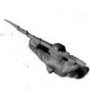 Варіанти пересуванняПересування по черзіперша група просувається вперед, у той час як друга група прикриває її;перша група знаходить позицію для здійснення прикриття, після чого друга група починає просуватися вперед — таке чергування повторюється;групи переміщуються швидко.Послідовне пересуванняперша група просувається вперед, у той час як друга група прикриває її;перша група знаходить позицію для здійснення прикриття, після чого друга група починає просуватися  до позицій першої групи; зазвичай відбувається швидше, ніж переміщення по черзі (тривалість між змінами менша).3. Вихід з контактузворотний рух з використанням техніки переміщення по черзі;зворотний рух з використанням техніки послідовного переміщення.4. Тимчасова або повна зупинкаНезалежно від типу зупинки, необхідно завжди гарантувати повну безпеку підрозділу.30 хв.Викладач роз’яснює курсантам переваги та недоліки кожної із видів базових технік переміщення. Після цього курсанти поділяються на групи та відпрацьовують вказані елементи. Усі помилки розглядаються у сутності усієї групи. 2.2.Основні принципи підходу до будівлі:перед рухом поліцейські мають оцінити обстановку та попередити оперативного чергового про свої дії (наміри здійснити вхід до будівлі);перший номер рухається біля стіни і дивиться попереду на місце можливого виходу правопорушника;другий номер рухається позаду, декілька – далі  від стіни, сектор огляду – вперед-вгору;перед вікном пригнутися і пройти нижче;підвальні вікна необхідно переступати.Як перед початком руху, так і в русі здійснюється огляд дверей та вікон:двері оглядаються ліворуч або праворуч;при підвищеній небезпеці двері оглядаються ліворуч або праворуч, зверху або знизу;стук у двері виконується, коли поліцейський вже перебуває ліворуч від дверей за стіною;вікна оглядаються ліворуч або праворуч знизу (одна чверть голови).30 хв.3.Заключна частина – 10 хв.Заключна частина – 10 хв.Заключна частина – 10 хв.3.1.Шикування, підведення підсумків.5 хв.Під час підведення підсумків вказати конкретні помилки, відмітити кращих курсантів.3.2.Завдання на самопідготовку.5 хв.3.3.Завдання для поліцейського квесту.Дії поліцейських при переміщенні у будівлі у разі раптового вимкнення світла. №ЗмістЧас (хв.)Організаційно-методичні вказівкиПідготовча частина 5 хв.Підготовча частина 5 хв.Підготовча частина 5 хв.Підготовча частина 5 хв.1.Організація курсантів:- шикування;- рапорт;- привітання особового складу;- перевірка особового складу;- огляд зовнішнього вигляду;- проведення інструктажу про заходи особистої безпеки при проведенні заняття.- доведення теми, мети та навчальних питань заняття.5Звернути увагу на дисципліну шикування, форму одягу курсантів.2. Основна частина 70 хв.2. Основна частина 70 хв.2. Основна частина 70 хв.2. Основна частина 70 хв.2.1Проводиться розбір основних завдань патрулювання, елементів спорядження, спеціальних засобів та зброї.Техніка безпеки при поводженні із спецзасобами (кийок гумовий, браслети сталеві, газовий балончик «Терен 4», електрошокер.20Група шикується у 2 шеренги.Звернути увагу на порядок підготовки до використання, порядок перенесення, заходи особистої безпеки при використанні.2.2 Практичне роз’яснення координації з напарником, командиром, черговою частино.Координація з командиром:Патрульний за допомогою радіозв'язку постійно підтримує зв'язок з керівником (командиром) і черговою частиною. Щогодини патрульний повинен повідомляти про своє місцезнаходження і обстановку на своїй території. Після погодження з командиром, патрульний інформує чергову частину про вихід на перерву і фіксує час.Патрульний зобов'язаний за допомогою радіозв'язку повідомляти черговій частині про порушення дорожнього руху, особу підозрюваного чи затриманий транспортний засіб. Патрульний передає інформацію щодо місця перебування, даних машини (номерні знаки, марку і т.д.). 20Група поділяється на підгрупи 7-10 чоловік. Розташовуються у протилежних кутах плацу для відпрацювання передачі інформації за допомоги радіостанції.2.3Пересування патруля 2-ка, 3-ка.Зупинка піших патрульних.255Група ділиться на двійки, потім - трійки. Виконувати потоком, інтервал 20 метрів. Під час пересування патруля звернути увагу на додержання порядку пересування патруля та секторів спостереження. Перевірити дотримання заходів особистої безпеки (рухатися не ближче 2 метрів від будівель та 3 метрів від транспортних мереж (доріг, колій)).Необхідно зупинитися на краю вулиці біля будь-якої конструкції, патрульні мають кут огляду 180˚.При перевірці документів необхідно пройти з громадянином до краю вулиці або площі, діяти згідно принципу «контакт та прикриття».Заключна частина 5 хв.Заключна частина 5 хв.Заключна частина 5 хв.Заключна частина 5 хв.3.1Підведення підсумків заняття.3Узагальнити результати заняття та вказати на помилки, обговорити їх.3.2Завдання на самопідготовку.2Відпрацювання основних форм відпрацювання з дотриманням заходів особистої безпеки.№ЗмістЧас (хв.)Організаційно-методичні вказівкиПідготовча частина 5 хв.Підготовча частина 5 хв.Підготовча частина 5 хв.Підготовча частина 5 хв.1Шикування, перевірка особового складу, доведення мети та задач заняття, наголошення на дотримання заходів особистої безпеки. 5Звернути увагу на дисципліну шикування, форму одягу курсантів.2. Основна частина 70 хв.2. Основна частина 70 хв.2. Основна частина 70 хв.2. Основна частина 70 хв.2.1Проводиться відпрацювання правильної моделі поведінки працівника на місці події:доповідь поза допомоги радіостанції безпосередньому керівнику і до прибуття слідчо-оперативної групи охороняти периметр місця події;запис точного часу прибуття; визначення межі місця події, забезпечення його охорону і повну ізоляцію заборонною стрічкою або за допомогою живої сили з метою збереження місця події в такому ж самому вигляді, яким воно було до прибуття патрульного;у випадку наявності загрози пошкодження чи зникнення виявлених матеріальних об’єктів, які в подальшому можуть бути визнані речовими доказами (дощ, сніг, сонце і т.д.), вжити всіх можливих заходів щодо їх збереження;до прибуття слідчо-оперативної групи встановити і записати прізвище, ім’я, по батькові і дату народження всіх осіб, присутніх на місці події. За можливості забезпечити їх перебування на місці події до прибуття слідчо-оперативної групи.20Група поділяється на четвірки для відпрацювання наведеного алгоритму дій патрульних.Звернути увагу на послідовність дій групи, правильність надання інформації за допомогою радіозв’язку. Акцентується увага що, на місці події і на захищеному периметрі забороняється курити, їсти і пити.2.2 Перевірка документів регламентується ст. 32 Закону України «Про Національну поліцію».Патрульний повинен:- представитись;- повідомити про підставу перевірки документів.При контакті з особою дотримуватись заходів особистої безпеки.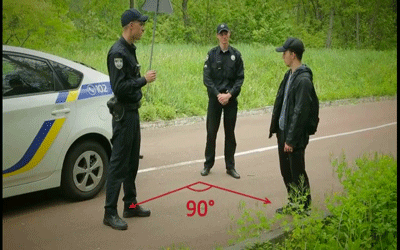 25Роз’яснити курсантам положення вказаної норми з детальним розглядом пунктів статті, роз’ясненням чітких меж прав та повноважень поліцейського.Група поділяється на трійки для відпрацювання перевірки документів. Відпрацьовується потоком.2.3 Основні вимоги для перевезення затриманого:Під час перевезення затриманого треба розміщувати в задній частині патрульного транспортного засобу з правого боку;Перед розміщенням до транспортного засобу затриманого необхідно візуально оглянути і ретельно перевірити з метою предметів і речей заборонених або обмежених в обороті;Після висадки затриманого із автомобіля, перевіряти салон і сидіння, де він сидів, щоб пересвідчитися, чи не були які-небудь предмети та/або речі, у тому числі заборонені або обмежені в обороті, сховані затриманим під час його перевезення;В одному патрульному автомобілі повинен бути розміщений тільки один затриманий, а кількість патрульних має бути не менше 2 осіб, один з яких - водій, а інший сідає поруч із затриманим на задньому сидінні так, щоб затриманий знаходився як можна далі від службової вогнепальної зброї.25Група поділяється на трійки. Відпрацьовується потоком 5 хвилин на огляд особи, 5 хвили на розміщення підозрюваного в транспортний засіб.Зміна ролей по колу. Акцентувати увагу на дотримання принципу безпечного огляду:Забезпечення фізичного контролю особи.Проведення обшуку методом квадрата, який розширюється або секторами.Під час огляду необхідно запитати в особи про наявність предметів, які можуть заподіяти вам шкоду.Будьте обережні, незалежно від відповідей особи, оскільки вони можуть мати при собі гострі предмети.Наявність підрозділу прикриття.Якщо інший патрульний проводив огляд особи, і ця особа наразі передана під вашу відповідальність, необхідно провести огляд повторно.Схема проведення обшуку і робота пари.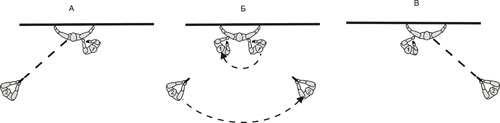 а)початок обшуку;б)одночасний перехід;в) закінчення обшуку.Заключна частина 5 хв.Заключна частина 5 хв.Заключна частина 5 хв.Заключна частина 5 хв.3.1Підведення підсумків заняття.3Узагальнити результати заняття та вказати на помилки, обговорити їх.3.2Завдання на самопідготовку.2Відпрацювання перевірки документів та огляд особи.№ЗмістЧас (хв.)Організаційно-методичні вказівки1. Підготовча частина 5 хв.1. Підготовча частина 5 хв.1. Підготовча частина 5 хв.1. Підготовча частина 5 хв.1.Шикування, перевірка особового складу, доведення мети та задач заняття, проведення інструктажу з дотримання заходів особистої безпеки.3Звернути увагу на дисципліну шикування, форму одягу курсантів.2. Основна частина 70 хв.2. Основна частина 70 хв.2. Основна частина 70 хв.2. Основна частина 70 хв.2.1.Основні принципи взаємодії патрульних:розподіл ролей;безпечна, контрольована  відстань;принцип «контроль і прикриття».20Група шикується у 2 шеренги.Викладач роз’яснює принципи з одночасною демонстрацією дій.2.2. Сценарій 1 «Контакт та прикриття»П – під час спілкування повільно переміщується в різних напрямках.П1 та П2 дотримуючись безпечної дистанції переміщуються відповідно до руху Пр.25Група ділиться на трійки.Розподіл ролей: - патрульні -  П1 (контакт), П2 (прикриття).- «правопорушник» - ПрУ разі порушення заходів безпеки патрулем: повернення спиною до правопорушника, втрати контролю, шикування в одну лінію, не дотримання безпечної дистанції, повернення до правопорушника боком зі зброєю, правопорушник робить спробу заволодіти зброєю патрульного.Зміна ролями по команді.2.3.Сценарій 2«Контроль рук»1. П1 та П2 здійснюють контакт з підозрілою особою.Пр має зброю та ховає руку (и).2. П1 та П2 – під час спілкування, приділяють увагу контролю рук правопорушника.У разі виявлення зброї, вигукує – «ЗБРОЯ!», та з відходом у 2-х площинах з лінії вогню готую свою зброю до застосування.25Група ділиться на трійки.Розподіл ролей: - патрульні -  П1 (контакт), П2 (прикриття).- «правопорушник» - Пр.У разі порушення заходів безпеки патрулем: повернення спиною до правопорушника, втрати контролю, шикування в одну лінію, не дотримання безпечної дистанції, повернення до правопорушника боком зі зброєю, правопорушник робить спробу заволодіти зброєю патрульного, або застосувати свою.Зміна ролями по команді.Заключна частина 5 хв.Заключна частина 5 хв.Заключна частина 5 хв.Заключна частина 5 хв.3.1.Підведення підсумків заняття3Узагальнити результати заняття та вказати на помилки, обговорити їх3.2.Завдання на самопідготовку2Контроль безпечної дистанції та дотримання положення при спілкуванні поза навчання.№ЗмістЧас (хв.)Час (хв.)Організаційно-методичні вказівкиПідготовча частина 5 хв.Підготовча частина 5 хв.Підготовча частина 5 хв.Підготовча частина 5 хв.Підготовча частина 5 хв.1.Організація курсантів:- шикування;- рапорт;- привітання особового складу;- перевірка особового складу;- огляд зовнішнього вигляду;- проведення інструктажу про заходи особистої безпеки при проведенні заняття.- доведення теми, мети та навчальних питань заняття.55Звернути увагу на дисципліну шикування, форму одягу курсантів.2. Основна частина 70 хв.2. Основна частина 70 хв.2. Основна частина 70 хв.2. Основна частина 70 хв.2. Основна частина 70 хв.2.1.Сценарій 4«Перевірка документів»Пр кидає документи, або речі з кишені.Сценарій 4«Перевірка документів»Пр кидає документи, або речі з кишені.35Група ділиться на трійки.Розподіл ролей: - патрульні -  П1 (контакт), П2 (прикриття).- «правопорушник» - ПрП2 - готовність до застосування примусу (кладе руку на зброю). П1 – робить крок назад та пропонує підняти документи правопорушнику.Вибір засобів застосування примусу відповідно до ступню загрози.Зміна ролями по команді.Сценарій 5 «Перевірка документів у двох та більше осіб»Відпрацьовується порядок отримання документів та прикриття.Сценарій 5 «Перевірка документів у двох та більше осіб»Відпрацьовується порядок отримання документів та прикриття.15Група ділиться на четвірки.Розподіл ролей: - патрульні -  П1 (контакт), П2 (прикриття).- «правопорушники» - Пр1, Пр2Спочатку патрульні перевіряють документи у однієї особи, а потім у іншої. Перед перевіркою патрульні вказують місце, де повинна знаходитися особа, яка не перевіряється.2.2.Сценарій 6«Спілкування з громадянином, який знаходиться у алкогольному або наркотичному сп’яніння»а) Пр не може рухатися без сторонньої помочі;б) Пр не контролює свої рухи під час спілкування;в) Пр поводиться агресивноСценарій 6«Спілкування з громадянином, який знаходиться у алкогольному або наркотичному сп’яніння»а) Пр не може рухатися без сторонньої помочі;б) Пр не контролює свої рухи під час спілкування;в) Пр поводиться агресивно20Група ділиться на трійки.Розподіл ролей: - патрульні -  П1 (контакт), П2 (прикриття).- «правопорушник» - Пр.П1 та П2 супроводжують Пр із дотриманням заходів особистої безпеки.П1 та П2 дотримуються безпечної дистанції та контролюють своє розміщення відносно одне одного та Пр.П1 та П2 затримують Пр.3. Заключна частина 5 хв.3. Заключна частина 5 хв.3. Заключна частина 5 хв.3. Заключна частина 5 хв.3. Заключна частина 5 хв.3.1.Підведення підсумків заняття.Підведення підсумків заняття.3Узагальнити результати заняття та вказати на помилки, обговорити їх.3.2.Завдання на самопідготовку.Завдання на самопідготовку.2Контроль безпечної дистанції та дотримання положення при спілкуванні поза навчання.№ЗмістЧас (хв.)Організаційно-методичні вказівки1. Підготовча частина 5 хв.1. Підготовча частина 5 хв.1. Підготовча частина 5 хв.1. Підготовча частина 5 хв.1.Організація курсантів:- шикування;- рапорт;- привітання особового складу;- перевірка особового складу;- огляд зовнішнього вигляду;- проведення інструктажу про заходи особистої безпеки при проведенні заняття.- доведення теми, мети та навчальних питань заняття.5Звернути увагу на дисципліну шикування, форму одягу курсантів.2. Основна частина 70 хв.2. Основна частина 70 хв.2. Основна частина 70 хв.2. Основна частина 70 хв.2.1Сценарій 7«Контакт та прикриття (сторонні особи)»С – імітує фото відео зйомку, задає питання патрулю, відволікає балачками, критично наближається до патруля з різних боківП2 – контролює дії Пр та С, вибирає безпечну дистанцію та блокує дії С у разі заважання виконання обов’язків патрулем. П1 та П2 за необхідністю маневрує з дотриманням заходів особистої безпеки.35Група ділиться на четвірки.Розподіл ролей: - патрульні -  П1 (контакт), П2 (прикриття).- «правопорушник» - Пр- стороння особа – СУ разі порушення заходів безпеки патрулем: повернення спиною до правопорушника, втрати контролю, шикування в одну лінію, не дотримання безпечної дистанції, повернення до правопорушника боком зі зброєю,  правопорушник або стороння особа робить спробу  заволодіти зброєю патрульного. Зміна ролями по команді. Сценарій 8«Групові порушення громадського порядку»Патрульні знаходяться на безпечній відстані. Доповідають диспетчеру про подію і викликають допомогу. До прибуття допомоги спостерігають за ситуацією.35Поділити групу по 7-10 курсантів, парний патруль у кожній групі. Зміна по колу.Звернути увагу на розташування патруля відносно правопорушників та порядок дій.3. Заключна частина 5 хв.3. Заключна частина 5 хв.3. Заключна частина 5 хв.3. Заключна частина 5 хв.3.1Підведення підсумків заняття.3Узагальнити результати заняття та вказати на помилки, обговорити їх.3.2Завдання на самопідготовку.2Узагальнити знання отриманні при вивченні теми «Основи тактики патрулювання».№ЗмістЧас (хв.)Організаційно-методичні вказівкиПідготовча частина 5 хв.Підготовча частина 5 хв.Підготовча частина 5 хв.Підготовча частина 5 хв.1.Організація курсантів:- шикування;- рапорт;- привітання особового складу;- перевірка особового складу;- огляд зовнішнього вигляду;- проведення інструктажу про заходи особистої безпеки при проведенні заняття.- доведення теми, мети та навчальних питань заняття.5Звернути увагу на дисципліну шикування, форму одягу курсантів.2. Основна частина 70 хв.2. Основна частина 70 хв.2. Основна частина 70 хв.2. Основна частина 70 хв.2.1Окремі види:- мирні зібрання поблизу органів державної влади та на об’єктах транспортної інфраструктури. Інформація про проведення такого заходу надходить до підрозділів патрульної поліції від територіальних органів Національної поліції або від громадян – свідків подій;-публічні релігійні заходи. Наряд патрульної поліції може самостійно виявити правопорушення під час супроводження проведення такого заходу;- публічні загальнодержавні святкові та пам’ятні заходи відбуваються у відповідності до планів затверджених (схвалених) місцевими органами влади та органами місцевого самоврядування;- заходи за участю осіб, щодо яких здійснюється державна охорона мають переважно плановий характер. Якщо заплановано участь посадових та інших осіб, щодо яких здійснюється державна охорона Управління державної охорони висуває відповідні вимоги до територіальних органів Національної поліції та підрозділів патрульної поліції, які мають бути враховані у плані забезпечення публічної безпеки та забезпечення публічного порядку під час відповідного заходу.30Викладач роз’яснює, що поняття «масові заходи» виділяє з їх змісту такі характерні ознаки:а) наявність великої маси людей;б) організованість дій;в) наявність цілей або однієї конкретно визначеної мети;г) наявність публічних місць;д) регламентація порядку проведення масових.Зазначти, що - вибори і референдуми є виключно плановими заходами, що проводяться Центральною виборчою комісією та територіальними й дільничними виборчими комісіями у встановленому законом порядку. 2.2 Основними видами нарядів патрульної поліції, що залучаються до несення служби із забезпечення правопорядку під час масових заходів, є:піші та автомобільні патрулі;ланцюжки;пропускні (фільтраційні) пункти;пости регулювання дорожнього руху;групи супроводження;пости спостереження.Виконавчий етап охорони публічного порядку охоплює діяльність підрозділів і нарядів від початку здійснення заходів охорони до закінчення евакуації і розосередження глядачів і учасників масового заходу.Заключний етап починається з моменту закінчення заходу і закінчується після здійснення евакуації та посадки основної маси людей на громадський транспорт. Під час заключного періоду здійснюється ряд організаційних і практичних заходів. Оперативний штаб організовує вихід глядачів з об’єкта проведення масового заходу після його закінчення.40Навчальній аудиторії роз’яснюється, що процес організації і забезпечення публічного порядку умовно поділяється на три етапи: підготовчий (попередній), виконавчий (безпосередній), заключний.Провести розбір з визначення завдань даних нарядів.Заключна частина 5 хв.Заключна частина 5 хв.Заключна частина 5 хв.Заключна частина 5 хв.3.1Підведення підсумків заняття.3Узагальнити результати заняття та вказати на помилки, обговорити їх.3.2Завдання на самопідготовку.2Вивчити основні завдання нарядів патрульної поліції, що залучається до несення служби із забезпечення правопорядку під час масових заходів.№ЗмістЧас (хв.)Організаційно-методичні вказівкиПідготовча частина 5 хв.Підготовча частина 5 хв.Підготовча частина 5 хв.Підготовча частина 5 хв.1.Організація курсантів:- шикування;- рапорт;- привітання особового складу;- перевірка особового складу;- огляд зовнішнього вигляду;- проведення інструктажу про заходи особистої безпеки при проведенні заняття.- доведення теми, мети та навчальних питань заняття.5Звернути увагу на дисципліну шикування, форму одягу курсантів.2. Основна частина 70 хв.2. Основна частина 70 хв.2. Основна частина 70 хв.2. Основна частина 70 хв.2.1Загальний алгоритм дій патрульного, який виявив проведення спонтанного мирного зібрання:1. Повідомлення командира (відповідального чергового) про виявлення спонтанного мирного зібрання.2. Встановлення організатора (уповноваженого учасника) спонтанного мирного зібрання.3. Встановлення особи організатора (уповноваженого учасника) спонтанного мирного зібрання, мети зібрання, часу його проведення, маршруту.4. Попередження організатора (уповноваженого учасника) спонтанного мирного зібрання про їх відповідальність за забезпечення публічної безпеки та публічного порядку.5. Застосування необхідних превентивнихполіцейськихзаходів у порядку передбаченому ст.ст. 31-41 Закону України «Про Національнуполіцію».6. Роз'яснення організатору (уповноваженому учаснику) спонтанного мирного зібрання вставленого порядку організації та проведення мірних зібрань.7. Надання дієвої допомоги щодо узгодження із представниками місцевого органу виконавчої влади чи органу місцевого самоврядування питань забезпечення публічного порядку та публічної безпеки до часу завершення мирного зібрання.8. Про результати роботи доповісти командиру (відповідальному черговому).70Навчальна група поділяється на патрульних та учасників мирного зібрання.Нагадати про заходи особистої безпеки.Відпрацювання загального алгоритму дій патрульного, який виявив проведення спонтанного мирного зібрання.Зміна ролей по колу. Заключна частина 5 хв.Заключна частина 5 хв.Заключна частина 5 хв.Заключна частина 5 хв.3.1Підведення підсумків заняття.3Узагальнити результати заняття та вказати на помилки, обговорити їх.3.2Завдання на самопідготовку.2Закріпити отриманні знання під час вивчення загального алгоритму дій патрульного, який виявив проведення спонтанного мирного зібрання.№ЗмістЧас (хв.)Організаційно-методичні вказівкиПідготовча частина 5 хв.Підготовча частина 5 хв.Підготовча частина 5 хв.Підготовча частина 5 хв.1.Організація курсантів:- шикування;- рапорт;- привітання особового складу;- перевірка особового складу;- огляд зовнішнього вигляду;- проведення інструктажу про заходи особистої безпеки при проведенні заняття.- доведення теми, мети та навчальних питань заняття.5Звернути увагу на дисципліну шикування, форму одягу курсантів.2. Основна частина 70 хв.2. Основна частина 70 хв.2. Основна частина 70 хв.2. Основна частина 70 хв.2.1Нештатні ситуацій, які можуть виникнути під час масових заходів:блокування учасниками масових заходів адміністративних будівель або транспортних комунікацій;ситуації за участю народних депутатів, журналістів, осіб, які позиціонують себе як учасники АТО, футбольних фанатів; групові порушення громадського порядку та масові заворушення.25Акцентується увага на те, що тактика дій патрульного при виникненні конфлікту під час проведення мирного зібрання (масового заходу) залежить від форми самого зібрання (заходу), кількості його учасників, місця проведення, кількості сил та засобів Національної поліції, сил та засобів інших правоохоронних органів та військових формувань з правоохоронними функціями.2.2 Загальний алгоритм дій патрульного, який виявив ускладнення під час проведення масового заходу.Повідомлення командира (відповідального чергового) про нештатну ситуацію.За вказівкою командира (відповідального чергового) або старшого наряду від територіального органу Національної поліції забезпечити сегрегацію (розосередження учасників заходу) або виведення осіб, дії яких порушують порядок проведення масового заходу та створюють небезпеку оточуючим, за межі «заходу».За необхідності забезпечити доставлення таких осіб до найближчого територіального органу Національної поліції. Інформування організатора (уповноваженого учасника) масового заходу про нештатну ситуацію та його попередження про відповідальність за забезпечення публічної безпеки та публічного порядку.Попередження осіб, що порушують порядок проведення масового заходу та створюють небезпеку оточуючим про їх відповідальність. За необхідності, роз’яснення цим особам порядку організації та проведення мірних зібрань.Застосування необхідних превентивних поліцейських заходів у порядку передбаченому ст.ст. 31-41 Закону України «Про Національну поліцію». Надання дієвої допомоги щодо узгодження із представниками місцевого органу виконавчої влади чи органу місцевого самоврядування питань забезпечення публічного порядку та публічної безпеки до часу завершення мирного зібрання.Про результати роботи доповісти командиру (відповідальному черговому). 45Навчальна група поділяється на поліцейських та учасників масових заходів.Викладач вертає увагу на те, що поліцейський зобов’язаний попередити особу про можливість застосування спеціальних засобів і вогнепальної зброї, шляхом їх переведення у відповідну позицію «попередження», яка, у свою чергу, є найбільш оптимальною для захисних дій поліцейського.Попередження голосом, як правило, здійснюється через гучномовні установки, підсилювачі звуку.Вид та інтенсивність «захисного» застосування заходів примусу визначаються з урахуванням конкретної ситуації, характеру правопорушення та індивідуальних особливостей особи, яка вчинила правопорушення.Зміна ролей по колу.Заключна частина 5 хв.Заключна частина 5 хв.Заключна частина 5 хв.Заключна частина 5 хв.3.1Підведення підсумків заняття.3Узагальнити результати заняття та вказати на помилки, обговорити їх.3.2Завдання на самопідготовку.2Закріпити вивчений матеріал.№ЗмістЧас (хв.)Час (хв.)Організаційно-методичні вказівкиПідготовча частина 5 хв.Підготовча частина 5 хв.Підготовча частина 5 хв.Підготовча частина 5 хв.Підготовча частина 5 хв.1Організація курсантів:- шикування;- рапорт;- привітання особового складу;- перевірка особового складу;- огляд зовнішнього вигляду;- проведення інструктажу про заходи особистої безпеки при проведенні заняття.- доведення теми, мети та навчальних питань заняття.55Звернути увагу на дисципліну шикування, форму одягу курсантів.2. Основна частина 70 хв.2. Основна частина 70 хв.2. Основна частина 70 хв.2. Основна частина 70 хв.2. Основна частина 70 хв.2.1.Сценарій 1«Зупинка транспортного засобу при відомому рівні загрози», частина 1 - водій в машині, двері зачинені.П11. Зупинити патрульний автомобіль позаду автомобіля правопорушника (виступом) на відстані 3-5 метрів ближче до середини проїзної частини, передні колеса повернути у бік узбіччя.Оцінити обстановку небезпеки дорожнього руху та вийти із автомобілю.Підійти з лівого боку до автомобіля правопорушника та зупинитися перед передньою стійкою а з боку водія, «положення інтерв’ю».Контакт із правопорушником.Повернутися до патрульного автомобілю. П2 Після зупинки, зв’язатися з диспетчером та оцінити обстановку. Підійти з правого боку до автомобіля правопорушника та зупинитися перед передньою стійкою автомобіля з боку водія, «положення інтерв’ю».Прикриття П1.Сценарій 1«Зупинка транспортного засобу при відомому рівні загрози», частина 1 - водій в машині, двері зачинені.П11. Зупинити патрульний автомобіль позаду автомобіля правопорушника (виступом) на відстані 3-5 метрів ближче до середини проїзної частини, передні колеса повернути у бік узбіччя.Оцінити обстановку небезпеки дорожнього руху та вийти із автомобілю.Підійти з лівого боку до автомобіля правопорушника та зупинитися перед передньою стійкою а з боку водія, «положення інтерв’ю».Контакт із правопорушником.Повернутися до патрульного автомобілю. П2 Після зупинки, зв’язатися з диспетчером та оцінити обстановку. Підійти з правого боку до автомобіля правопорушника та зупинитися перед передньою стійкою автомобіля з боку водія, «положення інтерв’ю».Прикриття П1.70Група ділиться навпіл та на трійки.Відпрацювання на двох навчальних місцях.Розподіл ролей: - патрульні -  П1 (контакт), П2 (прикриття).- водій «правопорушник» - Пр.Демонстрація для всієї групи, відпрацювання на двох навчальних місцях.Звернути увагу на: дотримання заходів безпеки П1 (зупинка, підхід, положення при спілкуванні з водієм, повернення до патрульного автомобіля);По можливості кут підходу 45˚ до автомобіля правопорушника. Під час підходу оглянути крізь вікна салон та перевірити чи зачинений багажник (покласти на нього руку). Представитися, згідно ст. 35 ЗУ “Про Національну поліцію”, поінформувати водія про конкретну причину зупинення ним т/з з детальним описом підстави зупинки, визначеної у цій статті. Тобто, поліцейський вказує на підставу зупинення (пояснює, що він застосував превентивний поліцейський захід у вигляді зупинення т/з згідно з ст. 35 закону) і посилається на конкретну підставу застосування “зупинення т/з” (якщо водій порушив правила дорожнього руху, поліцейський також вказує на норми, що були не дотримані), попросити документи. Якщо передають документи через вікно, руки не просовувати у салон з метою уникнення захвату.Під час руху на безпечну відстань (за автомобіль правопорушника) спостерігати за водієм (рух спиною вперед).Доповідає про місце зупинки та автомобіль правопорушника. Підхід патруля до зупиненого автомобіля виконується після зв’язку та оцінки обстановки.Оглянути салон крізь вікна.Контроль дій водія. Не ставати на лінію вогню з П1. Інформувати про небезпеку.3. Заключна частина 5 хв.3. Заключна частина 5 хв.3. Заключна частина 5 хв.3. Заключна частина 5 хв.3. Заключна частина 5 хв.3.1.Підведення підсумків заняття.33Узагальнити результати заняття та вказати на помилки, обговорити їх.3.2.Завдання на самопідготовку.22Відпрацювання команд при №ЗмістЧас (хв.)Час (хв.)Організаційно-методичні вказівкиОрганізаційно-методичні вказівкиПідготовча частина 5 хв.Підготовча частина 5 хв.Підготовча частина 5 хв.Підготовча частина 5 хв.Підготовча частина 5 хв.Підготовча частина 5 хв.1.Шикування, перевірка особового складу, доведення мети та задач заняття.55Звернути увагу на дисципліну шикування, форму одягу курсантів.Звернути увагу на дисципліну шикування, форму одягу курсантів.2. Основна частина 70 хв.2. Основна частина 70 хв.2. Основна частина 70 хв.2. Основна частина 70 хв.2. Основна частина 70 хв.2. Основна частина 70 хв.2.1.Сценарій 1«Зупинка транспортного засобу при відомому рівні загрози», частина 2 - водій в машині, відчиняє двері.П1Зупинити патрульний автомобіль позаду автомобіля правопорушника (виступом) на відстані 3-5 метрів ближче до середини проїзної частини, передні колеса повернути у бік узбіччя.Оцінити обстановку небезпеки дорожнього руху та вийти із автомобілю.Підійти з лівого боку до автомобіля правопорушника та зупинитися перед передньою стійкою автомобіля з боку водія, «положення інтерв’ю». Прикрити двері водія до безпечного рівня з урахуванням щільності дорожнього руху.Контакт із правопорушником.Повернутися до патрульного автомобілю. П2 Після зупинки, зв’язатися з диспетчером та оцінити обстановку. Підійти з правого боку до автомобіля правопорушника та зупинитися перед передньою стійкою з боку водія, «положення інтерв’ю».Прикриття П1.Сценарій 1«Зупинка транспортного засобу при відомому рівні загрози», частина 2 - водій в машині, відчиняє двері.П1Зупинити патрульний автомобіль позаду автомобіля правопорушника (виступом) на відстані 3-5 метрів ближче до середини проїзної частини, передні колеса повернути у бік узбіччя.Оцінити обстановку небезпеки дорожнього руху та вийти із автомобілю.Підійти з лівого боку до автомобіля правопорушника та зупинитися перед передньою стійкою автомобіля з боку водія, «положення інтерв’ю». Прикрити двері водія до безпечного рівня з урахуванням щільності дорожнього руху.Контакт із правопорушником.Повернутися до патрульного автомобілю. П2 Після зупинки, зв’язатися з диспетчером та оцінити обстановку. Підійти з правого боку до автомобіля правопорушника та зупинитися перед передньою стійкою з боку водія, «положення інтерв’ю».Прикриття П1.7070Група ділиться навпіл та на трійки.Демонстрація для всієї групи, відпрацювання на двох навчальних місцях. Після виконання 4-5 патрулями – перехід до наступної частини.Розподіл ролей: - патрульні -  П1 (контакт), П2 (прикриття).- водій «правопорушник» - Пр.Звернути увагу на: дотримання заходів безпеки П1 (зупинка, підхід, положення при спілкуванні з водієм, повернення до патрульного автомобіля);По можливості кут підходу 45˚ до автомобіля правопорушника. Під час підходу оглянути крізь вікна салон та перевірити чи зачинений багажник (покласти на нього руку). Дії супроводжувати вербальною комунікацією, наприклад: «Будь ласка, я прикрию трохи Ваші двері з міркувань Вашої безпеки, на цьому відрізку дороги щільний рух транспорту. Дякую!»Представитися, згідно ст. 35 ЗУ “Про Національну поліцію”, поінформувати водія про конкретну причину зупинення ним т/з з детальним описом підстави зупинки, визначеної у цій статті. Тобто, поліцейський вказує на підставу зупинення (пояснює, що він застосував превентивний поліцейський захід у вигляді зупинення т/з згідно з ст. 35 закону) і посилається на конкретну підставу застосування “зупинення т/з” (якщо водій порушив правила дорожнього руху, поліцейський також вказує на норми, що були не дотримані), попросити документи. Якщо передають документи через вікно, руки не просовувати у салон з метою уникнення захвату.Під час руху на безпечну відстань (за автомобіль правопорушника) спостерігати за водієм (рух спиною вперед).Доповідає про місце зупинки та автомобіль правопорушника. Підхід патруля до зупиненого автомобіля виконується після зв’язку та оцінки обстановки.Оглянути салон крізь вікна.Контроль дій водія. Не ставати на лінію вогню з П1. Інформувати про небезпеку.Зміна ролей по колу.3. Заключна частина 5 хв.3. Заключна частина 5 хв.3. Заключна частина 5 хв.3. Заключна частина 5 хв.3. Заключна частина 5 хв.3. Заключна частина 5 хв.3.1.Підведення підсумків заняття.33Узагальнити результати заняття та вказати на помилки, обговорити їх.Узагальнити результати заняття та вказати на помилки, обговорити їх.3.2.Завдання на самопідготовку.22Відпрацювання команд при зупинці транспортного засобу, «Контакт та прикриття». Відпрацювання команд при зупинці транспортного засобу, «Контакт та прикриття». №ЗмістЧас (хв.)Час (хв.)Організаційно-методичні вказівкиОрганізаційно-методичні вказівкиПідготовча частина 5 хв.Підготовча частина 5 хв.Підготовча частина 5 хв.Підготовча частина 5 хв.Підготовча частина 5 хв.Підготовча частина 5 хв.1.Шикування, перевірка особового складу, доведення мети та задач заняття.55Звернути увагу на дисципліну шикування, форму одягу курсантів.Звернути увагу на дисципліну шикування, форму одягу курсантів.2. Основна частина 70 хв.2. Основна частина 70 хв.2. Основна частина 70 хв.2. Основна частина 70 хв.2. Основна частина 70 хв.2. Основна частина 70 хв.2.1.Частина 3 - в машині водій та пасажир на передньому сидінні. Ті ж самі дії що і в частині 1, але П2 виконує прикриття з урахуванням наявності пасажира на передньому сидінні.Частина 3 - в машині водій та пасажир на передньому сидінні. Ті ж самі дії що і в частині 1, але П2 виконує прикриття з урахуванням наявності пасажира на передньому сидінні.3535Додати в автомобіль пасажира з числа тих хто виконував 2 частину Контроль дій водія та пасажира. Не ставати на лінію вогню з П1. Інформувати про небезпеку.Зміна ролей по колу.Частина 4 - в машині водій та пасажири на передньому та задньому сидінні.Ті ж самі дії що і в частині 1, але П2 розташовується біля задньої стійки автомобіля та виконує прикриття з урахуванням наявності пасажирів.Частина 4 - в машині водій та пасажири на передньому та задньому сидінні.Ті ж самі дії що і в частині 1, але П2 розташовується біля задньої стійки автомобіля та виконує прикриття з урахуванням наявності пасажирів.3535Додати в автомобіль пасажира з числа тих хто виконував попередні частини сценарію. Контроль дій водія та пасажирів. Не ставати на лінію вогню з П1. Інформувати про небезпеку.Зміна ролей по колу.3. Заключна частина 5 хв.3. Заключна частина 5 хв.3. Заключна частина 5 хв.3. Заключна частина 5 хв.3. Заключна частина 5 хв.3. Заключна частина 5 хв.3.1.Підведення підсумків заняття.33Узагальнити результати заняття та вказати на помилки, обговорити їх.Узагальнити результати заняття та вказати на помилки, обговорити їх.3.2.Завдання на самопідготовку.22Відпрацювання команд при зупинці транспортного засобу, «Контакт та прикриття». Відпрацювання команд при зупинці транспортного засобу, «Контакт та прикриття». №ЗмістЧас (хв.)Час (хв.)Організаційно-методичні вказівкиОрганізаційно-методичні вказівкиПідготовча частина 5 хв.Підготовча частина 5 хв.Підготовча частина 5 хв.Підготовча частина 5 хв.Підготовча частина 5 хв.Підготовча частина 5 хв.1.Організація курсантів:- шикування;- рапорт;- привітання особового складу;- перевірка особового складу;- огляд зовнішнього вигляду;- проведення інструктажу про заходи особистої безпеки при проведенні заняття.- доведення теми, мети та навчальних питань заняття.55Звернути увагу на дисципліну шикування, форму одягу курсантів.Звернути увагу на дисципліну шикування, форму одягу курсантів.2. Основна частина 70 хв.2. Основна частина 70 хв.2. Основна частина 70 хв.2. Основна частина 70 хв.2. Основна частина 70 хв.2. Основна частина 70 хв.2.1.Частина 5 - водій виходить із машини.П1 1.Ті ж самі дії що і в частині 1, але при наближені до автомобіля правопорушника запропонувати йому залишитися в автомобілі. 2. У разі відмови водія залишитися, пропонує йому відійти до узбіччя позаду автомобіля.2. Подальші дії відповідно до принципів «Контакт та прикриття».П2 Розташовується та здійснює контроль відповідно до принципів «Контакт та прикриття».Частина 5 - водій виходить із машини.П1 1.Ті ж самі дії що і в частині 1, але при наближені до автомобіля правопорушника запропонувати йому залишитися в автомобілі. 2. У разі відмови водія залишитися, пропонує йому відійти до узбіччя позаду автомобіля.2. Подальші дії відповідно до принципів «Контакт та прикриття».П2 Розташовується та здійснює контроль відповідно до принципів «Контакт та прикриття».2525Група ділиться навпіл та на трійки.Демонстрація для всієї групи, відпрацювання на двох навчальних місцях. Після виконання 2-3 патрулями – перехід до наступної частини.Розподіл ролей: - патрульні -  П1 (контакт), П2 (прикриття).- водій «правопорушник» - Пр.Звернути увагу на: дотримання заходів безпеки П1 (зупинка, підхід, положення при спілкуванні з водієм, повернення до патрульного автомобіля);Дії супроводжувати вербальною комунікацією, наприклад: «Будь ласка, я прикрию трохи Ваші двері з міркувань Вашої безпеки, на цьому відрізку дороги щільний рух транспорту. Дякую!»Представитися, згідно ст. 35 ЗУ “Про Національну поліцію”, поінформувати водія про конкретну причину зупинення ним т/з з детальним описом підстави зупинки, визначеної у цій статті. Тобто, поліцейський вказує на підставу зупинення (пояснює, що він застосував превентивний поліцейський захід у вигляді зупинення т/з згідно з ст. 35 закону) і посилається на конкретну підставу застосування “зупинення т/з” (якщо водій порушив правила дорожнього руху, поліцейський також вказує на норми, що були не дотримані), попросити документи. Звернути увагу на дотримання патрульними безпечної дистанції, «положення інтерв’ю»,  розташування відносно правопорушника та одне одного. Зміна ролей по колу.2.2.Частина 6 - пасажир виходить із машини.П1 ті ж самі дії, що і в частині 2.П2 1. Запропонувати пасажиру залишитися в автомобілі. 2. У разі відмовирозташовується та здійснює контроль відповідно до принципів «Контакт та прикриття».Частина 6 - пасажир виходить із машини.П1 ті ж самі дії, що і в частині 2.П2 1. Запропонувати пасажиру залишитися в автомобілі. 2. У разі відмовирозташовується та здійснює контроль відповідно до принципів «Контакт та прикриття».2525Додати в автомобіль пасажира з числа тих хто виконував попередню частину сценарію. Звернути увагу на дотримання патрульними безпечної дистанції, «положення інтерв’ю»,  розташування відносно пасажира та одне одного. Контроль табельної зброї.Зміна ролей по колу.2.3.Частина 7 - пасажир і водій виходять із машини.П1 Ті ж самі дії, що і в частині 6.П2 1. Запропонувати пасажиру залишитися в автомобілі. 2. У разі відмовирозташовується та здійснює контроль відповідно до принципів «Контакт та прикриття».Частина 7 - пасажир і водій виходять із машини.П1 Ті ж самі дії, що і в частині 6.П2 1. Запропонувати пасажиру залишитися в автомобілі. 2. У разі відмовирозташовується та здійснює контроль відповідно до принципів «Контакт та прикриття».2020Звернути увагу на дотримання патрульними безпечної дистанції, «положення інтерв’ю»,  розташування відносно пасажира, правопорушника та одне одного. Контроль табельної зброї.Зміна ролей по колу.3. Заключна частина 5 хв.3. Заключна частина 5 хв.3. Заключна частина 5 хв.3. Заключна частина 5 хв.3. Заключна частина 5 хв.3. Заключна частина 5 хв.3.1.Підведення підсумків заняття33Узагальнити результати заняття та вказати на помилки, обговорити їхУзагальнити результати заняття та вказати на помилки, обговорити їх3.2.Завдання на самопідготовку22Відпрацювання команд при зупинці транспортного засобу, «Контакт та прикриття». Відпрацювання команд при зупинці транспортного засобу, «Контакт та прикриття». №ЗмістЧас (хв.)Час (хв.)Організаційно-методичні вказівкиОрганізаційно-методичні вказівкиПідготовча частина 5 хв.Підготовча частина 5 хв.Підготовча частина 5 хв.Підготовча частина 5 хв.Підготовча частина 5 хв.Підготовча частина 5 хв.1.Шикування, перевірка особового складу, доведення мети та задач заняття.55Звернути увагу на дисципліну шикування, форму одягу курсантів.Звернути увагу на дисципліну шикування, форму одягу курсантів.2. Основна частина 70 хв.2. Основна частина 70 хв.2. Основна частина 70 хв.2. Основна частина 70 хв.2. Основна частина 70 хв.2. Основна частина 70 хв.2.1.Тактика переслідування:- під час переслідування транспортного засобу патрульний обов’язково вмикає відповідні світлові та сигнальні засоби на патрульному автомобілі;-про здійснення переслідування обов’язково повідомляє диспетчера (чергового) та безпосереднього керівника, із зазначенням марки, моделі, кольору, державного номерного знака переслідуваного транспортного засобу;- через гучномовець закликає водія переслідуваного транспортного засобу зупинитися;- про напрям і характер руху переслідуваного транспортного засобу систематично повідомляє чергового.Тактика переслідування:- під час переслідування транспортного засобу патрульний обов’язково вмикає відповідні світлові та сигнальні засоби на патрульному автомобілі;-про здійснення переслідування обов’язково повідомляє диспетчера (чергового) та безпосереднього керівника, із зазначенням марки, моделі, кольору, державного номерного знака переслідуваного транспортного засобу;- через гучномовець закликає водія переслідуваного транспортного засобу зупинитися;- про напрям і характер руху переслідуваного транспортного засобу систематично повідомляє чергового.3030Група поділяється на четвірки. Відпрацьовуються тактика переслідування з урахуванням правил безпеки.Порядок підходу та огляду транспортного засобу.Порядок підходу та огляду транспортного засобу.4040Розьяснити, що для розгляду техніки зупинки при переслідуванні необхідно притримуватися наступних рекомендацій:Не рекомендується здійснення контакту транспортних засобів. Це може бути здійснено виключно в разі крайньої необхідності (наприклад, відвернення безпеки для громадян) і після погодження безпосереднім керівником. Вогнепальна зброя може застосовуватися лише в крайніх випадках, і якщо патрульний переконаний в ефективності її застосування. Переважним способом зупинення є його блокування іншими патрульними автомобілями, а завданням екіпажу, який здійснює переслідування, є постійне спостереження за ним. Дозволяється порушення правил дорожнього руху, якщо тільки це не створює небезпеку для інших учасників дорожнього руху і громадян. 3. Заключна частина 5 хв.3. Заключна частина 5 хв.3. Заключна частина 5 хв.3. Заключна частина 5 хв.3. Заключна частина 5 хв.3. Заключна частина 5 хв.3.1.Підведення підсумків заняття.33Узагальнити результати заняття та вказати на помилки, обговорити їх.Узагальнити результати заняття та вказати на помилки, обговорити їх.3.2.Завдання на самопідготовку.22Відпрацювання порядку підходу та огляду транспортного засобу.Відпрацювання порядку підходу та огляду транспортного засобу.№ЗмістЧас (хв.)Час (хв.)Організаційно-методичні вказівкиОрганізаційно-методичні вказівкиПідготовча частина 5 хв.Підготовча частина 5 хв.Підготовча частина 5 хв.Підготовча частина 5 хв.Підготовча частина 5 хв.Підготовча частина 5 хв.1.Організація курсантів:- шикування;- рапорт;- привітання особового складу;- перевірка особового складу;- огляд зовнішнього вигляду;- проведення інструктажу про заходи особистої безпеки при проведенні заняття.- доведення теми, мети та навчальних питань заняття.55Для перевірки особового складу використовується навчальний журнал групи.Звернути увагу на дисципліну шикування, стан форми одягу курсантів.Для перевірки особового складу використовується навчальний журнал групи.Звернути увагу на дисципліну шикування, стан форми одягу курсантів.2. Основна частина 70 хв.2. Основна частина 70 хв.2. Основна частина 70 хв.2. Основна частина 70 хв.2. Основна частина 70 хв.2. Основна частина 70 хв.2.1. «Зупинка ТЗ для перевірки з невідомим ризиком».Розташування автомобілів (основного та прикриття). П1 подає команди:- «Вимкнути двигун!»- «Водієві та пасажирам! Повільно, показати руки у вікна!»- «Водій! Лівою рукою покласти ключі на дах автомобіля!»- «Лівою рукою ззовні відкрити двері!»- «Повільно вийти із машини!»- «Розвернутися спиною до мене, руки в сторони, долонями назад!»- «Повільно рухатися спиною вперед!»3. Пр знаходиться між дверима патрульних автомобілів, П2 подає команди та одягає наручники.4.  П2 проводить зовнішній огляд та садить затриманого у машину.5. Ті ж самі дії щодо пасажирів.6. П1 та П2 проводять огляд авто під загрозою застосування зброї на наявність правопорушників.7. Проведення внутрішнього огляду автомобіля правопорушника. «Зупинка ТЗ для перевірки з невідомим ризиком».Розташування автомобілів (основного та прикриття). П1 подає команди:- «Вимкнути двигун!»- «Водієві та пасажирам! Повільно, показати руки у вікна!»- «Водій! Лівою рукою покласти ключі на дах автомобіля!»- «Лівою рукою ззовні відкрити двері!»- «Повільно вийти із машини!»- «Розвернутися спиною до мене, руки в сторони, долонями назад!»- «Повільно рухатися спиною вперед!»3. Пр знаходиться між дверима патрульних автомобілів, П2 подає команди та одягає наручники.4.  П2 проводить зовнішній огляд та садить затриманого у машину.5. Ті ж самі дії щодо пасажирів.6. П1 та П2 проводять огляд авто під загрозою застосування зброї на наявність правопорушників.7. Проведення внутрішнього огляду автомобіля правопорушника.7070Звернути увагу на розташування машин.Розподіл ролей: П1 - основний патруль, П2 – прикриття,Пр - водійКоманди водію подає патрульний з основного патруля.Звернути увагу на команди, прикриття автомобілем, контроль секторів, взаємодію патрульних.До моменту вимкнення двигуна автомобіля підозрюваного і вилучення ключів з салону авто поліцейські не залишають службові автомобілі, прикриваючись силовими агрегатами авто. Водії зосереджені на кермуванні.Заключна частина 5 хв.Заключна частина 5 хв.Заключна частина 5 хв.Заключна частина 5 хв.Заключна частина 5 хв.Заключна частина 5 хв.3.1.Підведення підсумків заняття.33Узагальнити результати заняття та вказати на помилки, обговорити їх.Узагальнити результати заняття та вказати на помилки, обговорити їх.3.2.Завдання на самопідготовку.22Відпрацювання команд при зупинці транспортного засобу.Відпрацювання команд при зупинці транспортного засобу.№ЗмістЧас (хв.)Час (хв.)Організаційно-методичні вказівкиОрганізаційно-методичні вказівкиПідготовча частина 5 хв.Підготовча частина 5 хв.Підготовча частина 5 хв.Підготовча частина 5 хв.Підготовча частина 5 хв.Підготовча частина 5 хв.1.Шикування, перевірка особового складу, доведення мети та задач заняття.55Звернути увагу на дисципліну строю, форму одягу курсантів.Звернути увагу на дисципліну строю, форму одягу курсантів.2. Основна частина 70 хв.2. Основна частина 70 хв.2. Основна частина 70 хв.2. Основна частина 70 хв.2. Основна частина 70 хв.2. Основна частина 70 хв.2.1. «Зупинка ТЗ для перевірки з невідомим ризиком», Частина 1 – в автомобілі тільки водій. «Зупинка ТЗ для перевірки з невідомим ризиком», Частина 1 – в автомобілі тільки водій.3535Команди водію подає патрульний з основного патруля.Звернути увагу на команди, прикриття автомобілем, контроль секторів, взаємодію патрульних.2.2.Частина 2 – в автомобілі водій та пасажириДії патрульних такі ж самі як і в частині 1.Порядок дій з пасажирами такий самий як і з водієм. Частина 2 – в автомобілі водій та пасажириДії патрульних такі ж самі як і в частині 1.Порядок дій з пасажирами такий самий як і з водієм. 3535Команди водію подає патрульний з основного патруля.Команди пасажирам подає патрульний, який контролює бік машини з якого находиться пасажир.Звернути увагу на команди, прикриття автомобілем, контроль секторів, взаємодію патрульних. Останній пасажир, або водій(якщо є лише водій) відчиняє багажник. Пасажири і водій залишають відчиненими двері салону авто. Офіцер основного патруля під прикриттям передньої частини свого авто наближається до ТЗ і оглядає його. Він  голосом або жестами керує діями водія поліцейського авто.3.Заключна частина 5 хв.3.Заключна частина 5 хв.3.Заключна частина 5 хв.3.Заключна частина 5 хв.3.Заключна частина 5 хв.3.Заключна частина 5 хв.3.1.Підведення підсумків заняття.33Узагальнити результати заняття та вказати на помилки, обговорити їх.Узагальнити результати заняття та вказати на помилки, обговорити їх.3.2.Завдання на самопідготовку.22Відпрацювання команд при зупинці транспортного засобу.Відпрацювання команд при зупинці транспортного засобу.№ЗмістЧас (хв.)Організаційно-методичні вказівкиПідготовча частина 5 хв.Підготовча частина 5 хв.Підготовча частина 5 хв.Підготовча частина 5 хв.1.Організація курсантів:- шикування;- рапорт;- привітання особового складу;- перевірка особового складу;- огляд зовнішнього вигляду;- проведення інструктажу про заходи особистої безпеки при проведенні заняття.- доведення теми, мети та навчальних питань заняття.5Для перевірки особового складу використовується навчальний журнал групи.Звернути увагу на дисципліну шикування, стан форми одягу курсантів.2. Основна частина 70 хв.2. Основна частина 70 хв.2. Основна частина 70 хв.2. Основна частина 70 хв.2.1Роз’яснюється визначення порятунку. Проводиться розбір чинників, що враховуються під час порятунку працівників поліції, громадян шляхом роз’яснення наступного:спосіб порятунку (піший рятувальний патруль);місцезнаходження підозрюваного;доступне прикриття або укриття;стан жертви;відстань до жертви.Евакуація одним патрульним:Супроводжує працівника пі прикриттям до пораненого;Оцінює поранення;патрульний підходить з боку голови пораненого; піднімає його за плечі в позу «сидячи на сідницях»; руки заводить під пахви і тримає пораненого за зап’ястя навхрест;встає і переміщує пораненого.35Група поділяється на двійки.П1- рятувальникП2- патрульний прикриттяЗвернути увагу на техніку виконання дій рятувальника, який відповідальний за контакт із пораненим працівником патрульної поліції та його переміщення до безпечного місця.Зміна ролями по черзі.2.2Евакуація двома патрульними:- П1 ті ж самі дії;- П2 підходить і встає між ногами пораненого, тримає його за ноги; - піднімають пораненого і переміщують його. 35Група поділяється на трійки.Працівники, що забезпечують прикриття, створюють стіну захисту.П1 – 1 патрульний, П2 – 2 патрульний. Звернути увагу на техніку виконання та взаємодію патрульних.Команда повинна швидко змінювати свої дії відповідно до ситуації.Зміна ролями по черзі.3.Заключна частина 5 хв.3.Заключна частина 5 хв.3.Заключна частина 5 хв.3.Заключна частина 5 хв.3.1Підведення підсумків заняття.3Узагальнити результати заняття та вказати на помилки, обговорити їх.3.2Завдання на самопідготовку.2Закріпити алгоритм дій при евакуації одним (двома) патрульним (и).№ЗмістЧас (хв.)Організаційно-методичні вказівкиПідготовча частина 5 хв.Підготовча частина 5 хв.Підготовча частина 5 хв.Підготовча частина 5 хв.1.Шикування, перевірка особового складу, доведення мети та задач заняття.5Звернути увагу на дисципліну шикування, форму одягу курсантів.2. Основна частина 70 хв.2. Основна частина 70 хв.2. Основна частина 70 хв.2. Основна частина 70 хв.2.1Евакуація одним патрульним у транспортний засіб:а) багажник:ТЗ під’їжджає до Е;- П виконує евакуацію пораненого до відкритого багажника ТЗ;- сідає на край відкритого багажника, лягає у багажник і дає команду В рухатися.б) в салон ТЗ:- П виконує евакуацію пораненого до заднього сидіння ТЗ (двері відкриті);- сідає у салон на заднє сидіння і лягає разом з пораненим;- дає команду В рухатися.30Група поділяється на трійки.В – водій, П – патрульний, Е – особа, яка евакуюєтьсяВ не залишає ТЗ.Звертається увага на дотримання заходів безпеки.2.2Евакуація пораненого у транспортний засіб з прикриттям:- ТЗ під’їжджає до Е; - П1 та П2 виходять з ТЗ і прикривають пораненого;- П3 виконує роль рятівника.Від’їжджає ТЗ з готовими до відкриття вогню П1 та П2..Блокування пораненого транспортним засобом та його подальша евакуація: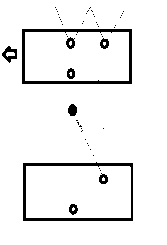 40Група поділяється на п’ятірки.В – водій, П1 – патрульний, П2 – патрульний, П3 – патрульний, Е – особа, яка евакуюється.Даний спосіб виконується при можливому вогняному контакті.В ніколи не залишає ТЗ.П3 – рятівник, знаходиться позаду В.При наявності двох поліцейських ТЗ. Перший виконує роль блокування. В другий ТЗ відбувається евакуація пораненого.3.Заключна частина 5 хв.3.Заключна частина 5 хв.3.Заключна частина 5 хв.3.Заключна частина 5 хв.3.1Підведення підсумків заняття.3Узагальнити результати заняття та вказати на помилки, обговорити їх.3.2Завдання на самопідготовку.2Узагальнити алгоритм дій при евакуації постраждалих у транспортний засіб.№ЗмістЧас (хв.)Час (хв.)Організаційно-методичні вказівкиПідготовча частина 5 хв.Підготовча частина 5 хв.Підготовча частина 5 хв.Підготовча частина 5 хв.Підготовча частина 5 хв.1Шикування, перевірка особового складу, доведення мети та задач заняття, проведення інструктажу про заходи особистої безпеки при проведенні заняття.55Звернути увагу на дисципліну шикування, форму одягу курсантів.2. Основна частина 70 хв.2. Основна частина 70 хв.2. Основна частина 70 хв.2. Основна частина 70 хв.2. Основна частина 70 хв.2.1.Тактичне пересування: а) крок перекатом, беззвучний крок (ліва нога паралельно напрямку пересування з перекатом по ступні, права нога перпендикулярно напрямку пересування з перекатом по ступні);б) коридорний крок (приставними кроками по зігзагу, зліва на право),в) крок по сходам (пересування напівбоком, повною ступнею, ноги не перехрещуються), г) крок у темряві (ноги високо піднімаються, крок з носка на п’ятку).Тактичне пересування: а) крок перекатом, беззвучний крок (ліва нога паралельно напрямку пересування з перекатом по ступні, права нога перпендикулярно напрямку пересування з перекатом по ступні);б) коридорний крок (приставними кроками по зігзагу, зліва на право),в) крок по сходам (пересування напівбоком, повною ступнею, ноги не перехрещуються), г) крок у темряві (ноги високо піднімаються, крок з носка на п’ятку).25Група вишикувана біля будівлі у 2 шеренги.Акцентується увага на дотриманні заходів особистої безпеки.Вправи виконувати потоком, інтервал 3 кроки.2.2.Огляд вікон та дверей.Огляд вікон та дверей.5Виконувати потоком, інтервал 5 кроків.Звернути увагу на прихованість своїх дій.2.3.Підхід до будівлі, пересування біля будівельРух за маршрутом із дотриманням заходів безпеки.Підхід до будівлі, пересування біля будівельРух за маршрутом із дотриманням заходів безпеки.35Група ділиться на двійки. Виконувати потоком, інтервал 5 кроків. Основні принципи:перед рухом оцінити обстановку та доповісти диспетчеру про свої дії;перший номер рухається біля стіни і дивиться попереду на місце можливого виходу правопорушника;другий номер рухається позаду, подалі від стіни, сектор огляду вперед-вгору;перед вікном пригнутися і пройти нижче;підвальні вікна переступати.Заключна частина 5 хв.Заключна частина 5 хв.Заключна частина 5 хв.Заключна частина 5 хв.Заключна частина 5 хв.3.1.Підведення підсумків заняття.33Узагальнити результати заняття та вказати на помилки, обговорити їх.3.2.Завдання на самопідготовку.22Відпрацювання кроку перекатом.№ЗмістЧас (хв.)Організаційно-методичні вказівкиПідготовча частина 5 хв.Підготовча частина 5 хв.Підготовча частина 5 хв.Підготовча частина 5 хв.1.Шикування, перевірка особового складу, доведення мети та задач заняття, проведення інструктажу про заходи особистої безпеки при проведенні заняття.5Звернути увагу на дисципліну шикування, форму одягу курсантів.2. Основна частина 75 хв.2. Основна частина 75 хв.2. Основна частина 75 хв.2. Основна частина 75 хв.2.1Пересування малих оперативних груп зі зміною напрямку пересування та діями під час нападу: а) лінія;б) колона;в) клин;г) ромб;д) змійка.30Група вишикувана пошереножно по 10 чоловік. Звернути увагу на взаємодію, дотриманню шикування, контролю свого сектору.2.2Ступеневе пересування груп:а) на відкритій місцевості;б) від укриття до укриття.15Звернути увагу на взаємодію, контролю свого сектору (прикриття).2.3Блокування злочинцяБлокування будівлі, приміщення:одним патрульним;двома патрульними;з використанням укриття.10Виконувати потоком.Звернути увагу на заходи особистої безпеки (не знаходитися навпроти дверей, демаскувати себе, знаходитися на одній лінії).2.4Блокування вулиці, площі:а) 2 патрульних;б) 4 патрульних. 7Звернути увагу на контроль сектору. Виконувати потоком, інтервал . Акцентується увага на те, що також застосовується блокування за рахунок шикування ланцюга.рідкі – інтервал між патрульними більше 2 метрів; нормальні - інтервал 1 - 2 метри; посилені - інтервал менше .2.5Блокування автомобілю: а) з використанням укриття;б) автомобілями.8Звернути увагу на утримання сектору, розміщення патрульних.3.Заключна частина 5 хв.3.Заключна частина 5 хв.3.Заключна частина 5 хв.3.Заключна частина 5 хв.3.1Підведення підсумків заняття.3Узагальнити результати заняття та вказати на помилки, обговорити їх.3.2Завдання на самопідготовку.2Відпрацювання вербальних сигналів.Навчальна мета заняття:Набуття поліцейськими навичок під час дій у будівлі при виконанні службових завдань за викликом.Час проведення:2 годиниМісце проведення:навчальна аудиторія або тактична будівля№№ЗмістЧас(хв).Методичні вказівки12341.Підготовча    частина – 5 хв.Підготовча    частина – 5 хв.Підготовча    частина – 5 хв.1.1Організація курсантів:- шикування;- рапорт;- привітання особового складу;- огляд зовнішнього вигляду;- доведення теми, мети та навчальних питань заняття;- доведення особливостей проведення заняття.5 хв.Група вишикувана в двохшереножному строю.Доповідь командира групи, привітання викладача.Для перевірки особового складу використовується навчальний журнал групи.Під час огляду зовнішнього вигляду звернути увагу на стан форми, взуття, а також самопочуття курсантів.2.Основна частина – 70 хв.Основна частина – 70 хв.Основна частина – 70 хв.2.1.Вхід у будівлю.Відчинення дверей. Особливості виконання:не знаходяться навпроти дверей;обидва поліцейських не знаходяться на однієї лінії;відчинення дверної ручки відбувається ребром долоні вільної руки;після відчинення дверей відразу оглядається сектор;передбачити можливість утримання людей, які бажають втекти через двері.Відпрацьовується відчинення дверей та прохід у коридор. Після відчинення поліцейські не знаходяться на однієї лінії (один зліва, другий справа) на тлі дверей та не зупиняються у дверях.Важливо! Дверні отвори пересікають швидко.10 хв.Група поділяється на двійки. Кожна двійка відпрацьовує дії окремо, з усуненням недоліків. Викладач призначає старшого групи, надалі роль старшого, за наказом викладача, грає кожний курсант.2.2.Пересування по коридорах. Тактика проходження двійкою коридорів.а) Коридори без дверейПересування відбувається уступом вліво або вправо, посередині коридору.б) Коридори з дверима з одного бокуПересування відбувається уступом від дверей, біля стіни, де відсутні двері.в) Коридори з дверима з двох боків на одному рівніПересування відбувається у колоні по середині коридору, відстань між поліцейськими незначно збільшується.г) Коридори з дверима з двох боків на різному рівніПересування відбувається уступом від дверей з незначним наближенням до стіни, де навпроти двері відсутні.45 хв.Група поділяється на двійки. Кожна двійка відпрацьовує дії окремо, з усуненням недоліків. Викладач призначає старшого групи, надалі роль старшого, за наказом викладача, грає кожний курсант.2.2.1Пересування по коридорах при наявності громадян. Відпрацьовуються дії поліцейських при пересуванні громадян на зустріч та при наздогнані ззаду.Особливості:до громадян знаходитися обличчям до них, фронтальною частиною бронежилета;не давати можливість громадянам проходити між працівниками поліції;не знаходитися на однієї лінії обидва працівника поліції та громадянин..15 хв.Група поділяється на трійки. Кожна двійка відпрацьовує дії окремо, з усуненням недоліків, один грає роль громадянина. Викладач призначає старшого групи, надалі роль старшого, за наказом викладача, грає кожний курсант.3.Заключна частина – 5 хв.Заключна частина – 5 хв.Заключна частина – 5 хв.3.1.Шикування, підведення підсумків.5 хв.Узагальнити результати заняття. Під час підведення підсумків вказати конкретні помилки, відмітити кращих курсантів.3.2.Завдання на самопідготовку.способи безпечного пересування;відчинення дверей.Навчальна мета заняття:Набуття поліцейськими навичок під час дій у будівлі при виконанні службових завдань за викликом.Час проведення:2 годиниМісце проведення:навчальна аудиторія або тактична будівля№№ЗмістЧас(хв).Методичні вказівки12341.Підготовча    частина – 5 хв.Підготовча    частина – 5 хв.Підготовча    частина – 5 хв.1.1Організація курсантів:- шикування;- рапорт;- привітання особового складу;- огляд зовнішнього вигляду;- доведення теми, мети та навчальних питань заняття;- доведення особливостей проведення заняття.5 хв.Група вишикувана в двохшереножному строю.Доповідь командира групи, привітання викладача.Для перевірки особового складу використовується навчальний журнал групи.Під час огляду зовнішнього вигляду звернути увагу на стан форми, взуття, а також самопочуття курсантів.2.Основна частина – 70 хв.Основна частина – 70 хв.Основна частина – 70 хв.2.1.Підготовча вправа.Викладач показує техніку безпечного пересування по сходинкам.Після команди кожен рухається вгору по сходинкам та вниз.Особливості:положення ніг при пересуванні на гору та вниз по сходинках;центр маси між стопами ніг;положення рук;огляд напрямку пересування.10 хв.Група шикується на міжповерховому майданчику у колону по одному. По команді викладача рухається в гору потім вниз по сходинках.2.2.1Відпрацьовується підйом та спуск по сходинкам уступом. Перший поліцейський біля стіни (спостерігає вперед - догори), другий на 2 -3 сходинки позаду та ближче до середини сходинок.20 хв.Група поділяється на двійки. Кожна двійка відпрацьовує дії окремо, з усуненням недоліків. Викладач призначає старшого групи, надалі роль старшого, за наказом викладача, грає кожний курсант.2.2.2Відпрацьовуються дії поліцейських при пересуванні громадян на зустріч та при наздогнані ззаду.30 хв.Група поділяється на трійки. Кожна двійка відпрацьовує дії окремо, з усуненням недоліків, один грає роль громадянина. Викладач призначає старшого групи, надалі роль старшого, за наказом викладача, грає кожний курсант.2.2.3При наявності великої кількості людей, які рухаються по сходинкам, доцільно пропустити їх, залишаючись на міжповерхових майданчиках.5 хв.Два поліцейських знаходяться на міжповерховому майданчику. Викладач імітує групу громадян, які рухаються. Відпрацьовується тактика поліцейських проходження групи громадян.2.2.4При наявності скупчення людей на міжповерхових майданчиках, їх прохід поліцейськими відбувається по одному.5 хв.Викладач розміщує групу громадян, які знаходяться на міжповерховому майданчику. Обидва викладача показують прохід по міжповерховому майданчику.3.Заключна частина – 5 хв.Заключна частина – 5 хв.Заключна частина – 5 хв.3.1.Шикування, підведення підсумків.5 хв.Узагальнити результати заняття. Під час підведення підсумків вказати конкретні помилки, відмітити кращих курсантів.3.2.Завдання на самопідготовку.Безпечне пересування по сходинкам.Навчальна мета заняття:Набуття поліцейськими навичок під час дій у пошукових заходах в умовах можливого вогневого контакту у будівлі.Час проведення:4 годиниМісце проведення:навчальна аудиторія або тактична будівля№№ЗмістЧас(хв).Методичні вказівки12341.Підготовча    частина – 5 хв.Підготовча    частина – 5 хв.Підготовча    частина – 5 хв.1.1Організація курсантів:- шикування;- рапорт;- привітання особового складу;- огляд зовнішнього вигляду;- доведення теми, мети та навчальних питань заняття;- доведення особливостей проведення заняття.5 хв.Група вишикувана в двохшереножному строю.Доповідь командира групи, привітання викладача.Для перевірки особового складу використовується навчальний журнал групи.Під час огляду зовнішнього вигляду звернути увагу на стан форми, взуття, а також самопочуття курсантів.2.Основна частина – 150 хв.Основна частина – 150 хв.Основна частина – 150 хв.2.1.На занятті відпрацьовуються підготовчі тактичні дії при пересуванні у будівлі.Тактика обходу рогу. Викладач показує тактику обходу рогу («нарізання пирога», «гортання сектору»), вказує на особливості цього способу та основні елементи.Основні недоліки:видна голова без зброї;перша видна нога;перша видна рука;перше видне плече.40 хв.Група шикується у дві шеренги, набирається інтервал 1 – 2 метри. По команді викладача курсанти другої шеренги починають обходити курсантів першої шеренги (за командою зліва або справа). Опрацьовується принцип «очі – зброя – ціль на одній лінії». Після опрацювання даного способу та усунення недоліків, курсанти міняються ролями.Після підготовчої вправи. Група шикується у колону по одному біля стіни і по команді по одному обминають ріг. Викладач знаходиться з іншої сторони рогу та контролює техніку виконання вправи.2.2.Обхід дверних отворівВикладачі показують тактику обходу дверних отворів групою, до складу якої входить два поліцейських, вказує на особливості цього способу та основні елементи.Одним поліцейськимПісля перевірки дверей перший поліцейських подає команду «До переходу дверного отвору готовий?», другий відповідає «Готовий». Перший дає команду «Рух». Другий поліцейський починає обходити отвір, зброя направлена у напрямку дверей, фронтальною частиною бронежилета до дверей. Після переходу дверного отвору, на останньому кроці до стіни, другий поліцейський дає команду «Рух», після чого переводить зброю через низ і фіксує сектор напрямку руху. Після отримання команди перший поліцейський починає обхід дверного отвору, зброя направлена у напрямку дверей. Після переходу дверного отвору перший поліцейський стає за спиною у другого та прикриває його тил і дає команду «Рух». Після цієї команди обидва поліцейських пересувається біля стіни.Основні недоліки:направлення зброї в себе або у напарника;пересування без команд;не дотримання свої секторів;порушення принципу «очі – зброя – ціль на одній лінії»;не послідовна дія поліцейських.Двома поліцейськимиПісля перевірки дверей перший поліцейських подає команду «До переходу дверного отвору разом готовий?», другий відповідає «Готовий». Перший дає команду «Рух». Обидва поліцейських починають обхід дверного отвору, перший направляє зброю у напрямку дверей, другий у напрямку руху. Перший повернений фронтальною частиною бронежилета до дверей другий захищається від можливого ведення вогню з боку дверей.Основні недоліки:направлення зброї в себе або у напарника;пересування без команд;пересування поліцейських окремо один від одного;не дотримання свої секторів;порушення принципу «очі – зброя – ціль на одній лінії»;один з поліцейських зупиняється.30 хв.Група поділяється на двійки. Кожна двійка відпрацьовує дії окремо, з усуненням недоліків.2.3Прохід дверного отвору.Вхід «Гаком».Старший дає команду «Рух» і обидва «нарізають пиріг» до можливості оглянути центральну частину приміщення і обидва подають команду «Центр. Чисто». Старший дає команду «Вхід гаком. Готовий?» і після отримання відповіді про готовність, дає команду рух «Рух», обидва «нарізають пиріг», при цьому змінюють сектор на протилежний і стають спинами один до одного, ноги обох через лінію дверного отвору не переступають. Старший дає команду «До огляду кутів. Готовий?» і після отримання відповіді про готовність, дає команду «Рух». Швидко і одночасно оглядають кути, обидва подають команду «Чисто». Старший дає команду «Вхід», обидва рухаються у своїх секторах.Вхід «Ножицями».Старший дає команду «Вхід ножицями. Готовий?» і після отримання відповіді про готовність, жестом показує напарнику йти на нижній рівень, дає команду рух «Рух». Утримуючи напарника вільною рукою за шию, зброя обох поліцейських напрямок не змінює. Стають спиною один до одного, ноги обох через лінію дверного отвору не переступають. Старший дає команду «До огляду кутів. Готовий?» і після отримання відповіді про готовність, дає команду «Рух». Швидко і одночасно оглядають кути, обидва подають команду «Чисто». Старший дає команду «Вхід», обидва рухаються у своїх секторах.Вхід комбінованим способом.Динамічний вхід. Перший поліцейський при вході змінює напрямок зброї, а другий ні.70 хв.Група поділяється на двійки, які розташовується по обидва боки від дверей і відпрацьовує вхід у приміщення.Після відчинення дверей, обидва поліцейських оглядають сектора та подають команду «Сектор. Чисто».3.Заключна частина – 5 хв.Заключна частина – 5 хв.Заключна частина – 5 хв.3.1.Шикування, підведення підсумків.5 хв.Узагальнити результати заняття. Під час підведення підсумків вказати конкретні помилки, відмітити кращих курсантів.3.2.Завдання на самопідготовку.відпрацювання тактики обходу рогу;відпрацювання стійкі зі зброєю за принципом «очі – зброя – ціль на одній лінії».Навчальна мета заняття:Набуття поліцейськими навичок під час дій у пошукових заходах в умовах можливого вогневого контакту у будівлі.Час проведення:4 годиниМісце проведення:навчальна аудиторія або тактична будівля№№ЗмістЧас(хв).Методичні вказівки12341.Підготовча    частина – 5 хв.Підготовча    частина – 5 хв.Підготовча    частина – 5 хв.1.1Організація курсантів:- шикування;- рапорт;- привітання особового складу;- огляд зовнішнього вигляду;- доведення теми, мети та навчальних питань заняття;- доведення особливостей проведення заняття.5 хв.Група вишикувана в двохшереножному строю.Доповідь командира групи, привітання викладача.Для перевірки особового складу використовується навчальний журнал групи.Під час огляду зовнішнього вигляду звернути увагу на стан форми, взуття, а також самопочуття курсантів.2.Основна частина – 150 хв.Основна частина – 150 хв.Основна частина – 150 хв.2.1.Відпрацьовується порядок пересування двійками.а) коридор без дверейОбхід дверних отворів відбувається одним або двома поліцейськими за командою викладача.Перший перевіряє двері, якщо вони зачинені, група пересувається далі по коридору.б) коридор з дверми з одного бокув) коридор з дверима по різні боки на одному рівніПересування по коридору з дверима по різні боки на одному рівні відбуваються по команді старшого «До проходу дверей готовий», другий поліцейський відповідає «Готовий». Старший дає команду «Рух». Починається одночасний обхід обох дверей, поліцейські стають спина до спини. Після проходження дверей, зброя обох поліцейських направляється у бік напрямку руху.г) коридор з дверима по різні боки не на одному рівніПересування по коридору з дверима по різні боки не на одному рівні відбувається у колону біля стіни. Після перевірки перших дверей, старший дає команду «До руху до іншої стіни готовий», другий поліцейський відповідає готовий. Старший подає команду «Рух», обидва поліцейські спина до спини пересуваються до іншої стіни і підходять до других дверей для перевірки.150 хв.Група поділяється на двійки. Кожна двійка відпрацьовує дії окремо, з усуненням недоліків. Викладач призначає старшого групи, надалі роль старшого, за наказом викладача, грає кожний курсант.3.Заключна частина – 5 хв.Заключна частина – 5 хв.Заключна частина – 5 хв.3.1.Шикування, підведення підсумків.5 хв.Узагальнити результати заняття. Під час підведення підсумків вказати конкретні помилки, відмітити кращих курсантів.3.2.Завдання на самопідготовку.відпрацювання тактики обходу рогу;відпрацювання стійкі зі зброєю за принципом «очі – зброя – ціль на одній лінії».Навчальна мета заняття:Набуття поліцейськими навичок під час дій у пошукових заходах в умовах можливого вогневого контакту у будівлі.Час проведення:4 годиниМісце проведення:навчальна аудиторія або тактична будівля№№ЗмістЧас(хв).Методичні вказівки12341.Підготовча    частина – 5 хв.Підготовча    частина – 5 хв.Підготовча    частина – 5 хв.1.1Організація курсантів:- шикування;- рапорт;- привітання особового складу;- огляд зовнішнього вигляду;- доведення теми, мети та навчальних питань заняття;- доведення особливостей проведення заняття.5 хв.Група вишикувана в двохшереножному строю.Доповідь командира групи, привітання викладача.Для перевірки особового складу використовується навчальний журнал групи.Під час огляду зовнішнього вигляду звернути увагу на стан форми, взуття, а також самопочуття курсантів.2.Основна частина – 150 хв.Основна частина – 150 хв.Основна частина – 150 хв.2.1.Тактика пересування у коридорах у пошукових заходах у складі групи.Порядок пересування четвірками (Т-подібне шикування).а) коридор без дверейПересування по коридору без дверей відбувається за командою старшого «Рух», напрямок зброї кожного поліцейського не змінюється.Наступні пересування відбувається зі зміною секторів з урахуванням можливого напрямку ведення вогню.б) коридор з дверми з одного бокуПересування по коридору з дверима з одного боку відбувається за командою старшого «Рух». За 2 – 3 метри до дверей ближній до них поліцейський дає команду «Група стій. Контроль», після чого він один пересувається до дверей і перевіряє їх. Якщо двері зачинені, він подає команду «Рух» і постійно зброю направляє  у бік дверей. Після проходження дверей його зброя направляється у напрямку руху групи.в) коридор з дверима по різні боки на одному рівніПересування по коридору з дверима по різні боки відбувається за командою старшого «Рух». За 2 – 3 метри до дверей ближній до них поліцейський дає команду «Група стій. Контроль», після чого поліцейські з боків направляють зброю на найближчі двері. Він пересувається до дверей і перевіряє їх. Якщо двері зачинені, він подає команду «Рух» і постійно зброю направляє у бік дверей. З іншого боку поліцейський дає команду «Група стій». Він пересувається до дверей і перевіряє їх. Якщо двері зачинені, він подає команду «Рух» і постійно зброю направляє у бік дверей. Після проходження дверей зброя направляється у напрямку руху групи.г) коридор з дверима по різні боки не на одному рівні100 хв.Група поділяється на четвірки. Кожна четвірка відпрацьовує дії окремо, з усуненням недоліків. Викладач призначає старшого групи, надалі роль старшого, за наказом викладача, грає кожний курсант.2.2.Тактика пересування у коридорах у режимі «активного стрільця».Порядок пересування четвірками (Т-подібне шикування).Група швидко пересувається по коридору, шикування не порушується, зброя по фронту направлена у напрямку руху. Під час пересування група гучно дає команди «Поліція», «Припинити стрільбу», «Не рухатися», «Стій».У випадку проходження відкритих, прозорих дверей, та погано освітлених ділянок коридору (ніші, колони, меблі, конструкції) зброя найближчих поліцейських направляється у бік небезпеки. Важливо! Зброя поліцейського, який знаходиться по центру, направляється тільки у бік напрямку пересування групи.50 хв.Група поділяється на четвірки. Кожна четвірка відпрацьовує дії окремо, з усуненням недоліків.3.Заключна частина – 5 хв.Заключна частина – 5 хв.Заключна частина – 5 хв.3.1.Шикування, підведення підсумків.5 хв.Узагальнити результати заняття. Під час підведення підсумків вказати конкретні помилки, відмітити кращих курсантів.3.2.Завдання на самопідготовку.відпрацювання тактики обходу рогу;відпрацювання стійкі зі зброєю за принципом «очі – зброя – ціль на одній лінії».Навчальна мета заняття:Набуття поліцейськими навичок під час дій у пошукових заходах в умовах можливого вогневого контакту у будівлі.Час проведення:4 годиниМісце проведення:навчальна аудиторія або тактична будівля№№ЗмістЧас(хв).Методичні вказівки12341.Підготовча    частина – 5 хв.Підготовча    частина – 5 хв.Підготовча    частина – 5 хв.1.1Організація курсантів:- шикування;- рапорт;- привітання особового складу;- огляд зовнішнього вигляду;- доведення теми, мети та навчальних питань заняття;- доведення особливостей проведення заняття.5 хв.Група вишикувана в двохшереножному строю.Доповідь командира групи, привітання викладача.Для перевірки особового складу використовується навчальний журнал групи.Під час огляду зовнішнього вигляду звернути увагу на стан форми, взуття, а також самопочуття курсантів.2.Основна частина – 150 хв.Основна частина – 150 хв.Основна частина – 150 хв.2.1.Відпрацьовується порядок пересування четвірками (Т-подібне шикування).Г-подібний поворотЗа 3 – 5 метрів старший групи дає команду «Група стоп», «Г-подібний поворот», «Поворот наліво/на право», «Група готова?» і після одержання відповіді про готовність кожного поліцейського групи дає команду «Перший. Рух». Ближній до повороту поліцейський рухаються до рогу сідає у коліно і дає команду «Рух». Центральний поліцейський утримує безпечно зброю доходить до першого і виводить зброю у сектор і починає «нарізати пиріг» до лінії стіни і дає команду «Рух». Третій поліцейський утримує безпечно зброю доходить до другого і виводить зброю у сектор і починає «нарізати пиріг» до протилежної стіни і дає команду «Чисто». Старший дає команду «Т-подібне шикування. Група готова?» і після отриманні відповіді про готовність кожного поліцейського групи дає команду «Рух». Група змінила напрямок і рухається далі.Т-подібний поворотЗ 5 – 10 метрів старший групи дає команду «Y-подібне шикування. Шикуйсь». За 3 – 5 метрів старший групи дає команду «Група стоп», «Т-подібний поворот», «Поворот наліво/на право», «Група готова?» і після одержання відповіді про готовність кожного поліцейського групи дає команду «Рух». Два крайніх поліцейських починає рухатися, їх зброя направлена на протилежний ріг, приблизно за  вони зупиняються і дають команду «Готовий». Старший подає команду «Гаком. Рух», за цією командою обидва поліцейських біля стін змінюють напрямок зброї на протилежний і кожний дають команду «Готовий». Старший подає команду «Для огляду готові» і після одержання відповіді про готовність кожного поліцейського дає команду «Рух». За цією командою обидва поліцейських біля стіни, стоячі на місці, швидко виглядають за ріг. Якщо нікого не бачать, обидва дають команду «Чисто». Старший подає команду «Наступний. Рух». Центральний поліцейський утримує безпечно зброю доходить до другого і виводить зброю у сектор і починає «нарізати пиріг» до протилежної стіни і дає команду «Чисто. Рух». Останній поліцейський утримує безпечно зброю встає між двома поліцейськими у певному напрямку і дає команду «Готовий». Старший дає команду «Т-подібне шикування. Група готова?» і після отриманні відповіді про готовність кожного поліцейського групи дає команду «Рух». Група змінила напрямок і рухається далі.Х-подібний поворотБез зміни напрямкуЗ 5 – 10 метрів старший групи дає команду «Y-подібне шикування. Шикуйсь». За 3 – 5 метрів старший групи дає команду «Група стоп», «Т-подібний поворот», «Поворот наліво/на право», «Група готова?» і після одержання відповіді про готовність кожного поліцейського групи дає команду «Рух». Два крайніх поліцейських починає рухатися, їх зброя направлена на протилежний ріг, приблизно за  вони зупиняються і дають команду «Готовий». Старший подає команду «Гаком. Рух», за цією командою обидва поліцейських біля стін змінюють напрямок зброї на протилежний і кожний дають команду «Готовий». Старший подає команду «Для огляду готові» і після одержання відповіді про готовність кожного поліцейського дає команду «Рух». За цією командою обидва поліцейських біля стіни, стоячі на місці, швидко виглядають за ріг. Якщо нікого не бачать, обидва дають команду «Чисто». Старший подає команду «Наступний. Рух». Центральний поліцейський стає між першими двома і дає команду «До переходу готові?» і після отримання відповіді про готовність, дає команду «Рух». Три поліцейських одночасно без зміни напрямку зброї переходять перехрестя, зупиняються по команді «Стій». Старший подає команду «Т-подібне шикування готові» і після одержання відповіді про готовність кожного поліцейського групи дає команду «Рух». Група рухається далі.Зі зміною напрямку100 хв.Група поділяється на четвірки. Кожна четвірка відпрацьовує дії окремо, з усуненням недоліків. Викладач призначає старшого групи, надалі роль старшого, за наказом викладача, грає кожний курсант.2.2.Тактика виконання зміни напрямку руху у коридорах у режимі «активного стрільця» у складі групи.Порядок пересування четвірками (Т-подібне шикування).Група швидко пересувається по коридору, шикування не порушується, зброя по фронту направлена у напрямку руху. Під час пересування група гучно дає команди «Поліція», «Припинити стрільбу», «Не рухатися», «Стій».Зміна напрямку руху групи відбувається без зупинки способом «Віялом». При чому при зміні напрямку руху групи, утримуються усі сектори 4 поліцейськими.50 хв.Група поділяється на четвірки. Кожна четвірка відпрацьовує дії окремо, з усуненням недоліків. Викладач призначає старшого групи, надалі роль старшого, за наказом викладача, грає кожний курсант.3.Заключна частина – 5 хв.Заключна частина – 5 хв.Заключна частина – 5 хв.3.1.Шикування, підведення підсумків.5 хв.Узагальнити результати заняття. Під час підведення підсумків вказати конкретні помилки, відмітити кращих курсантів.3.2.Завдання на самопідготовку.відпрацювання тактики обходу рогу;відпрацювання стійкі зі зброєю за принципом «очі – зброя – ціль на одній лінії».Навчальна мета заняття:Набуття поліцейськими навичок під час дій у пошукових заходах в умовах можливого вогневого контакту у будівлі.Час проведення:4 годиниМісце проведення:навчальна аудиторія або тактична будівля№№ЗмістЧас(хв).Методичні вказівки12341.Підготовча    частина – 5 хв.Підготовча    частина – 5 хв.Підготовча    частина – 5 хв.1.1Організація курсантів:- шикування;- рапорт;- привітання особового складу;- огляд зовнішнього вигляду;- доведення теми, мети та навчальних питань заняття;- доведення особливостей проведення заняття.5 хв.Група вишикувана в двохшереножному строю.Доповідь командира групи, привітання викладача.Для перевірки особового складу використовується навчальний журнал групи.Під час огляду зовнішнього вигляду звернути увагу на стан форми, взуття, а також самопочуття курсантів.2.Основна частина – 150 хв.Основна частина – 150 хв.Основна частина – 150 хв.2.1.Підготовча вправа.Викладач дає команди у різній послідовності 1, 2 або 3. По цим командам курсанти повинні направити зброю у певну точку сходинок на горі. 1-а точка – нижня частина сходинок, 2-а точка – середня частина сходинок, 3-я точка – верхня частина сходинок.При спуску у них контролюється тільки одна точка.5 хв.Група шикується у колону по одному на сходовому майданчику. Після команди викладача «Рух», перший курсант починає йти в гору по сходинках, решта рухається з інтервалом дві сходинки.2.2.1Відпрацьовуються пересування по міжповерхових сходах в гору и до низу.Пересування двійкою.Порядок пересування двійками (спосіб «Човником»).25 хв.Група поділяється на двійки. Кожна двійка відпрацьовує дії окремо, з усуненням недоліків. Викладач призначає старшого групи, надалі роль старшого, за наказом викладача, грає кожний курсант.2.2.2Пересування четвіркою.Пересування відбувається спосіб «Човником». Попереду 2 поліцейських ділять навпіл сходовий марш, а при дверей утримують напрямки вперед і догори. Два поліцейських позаду утримують напрямки назад і вниз.Пересування відбувається з урахуванням дверей на поверхових та між поверхових майданчиках.45 хв.Група поділяється на четвірки. Кожна четвірка відпрацьовує дії окремо, з усуненням недоліків. Викладач призначає старшого групи, надалі роль старшого, за наказом викладача, грає кожний курсант.2.3.1Тактика пересування по сходам у режимі «активного стрільця» у складі групи.Пересування двійкою.Порядок пересування двійками.Пересування відбувається без зупинки, біля стіни. Два поліцейських ділять навпіл сходовий марш.40 хв.Група поділяється на двійки. Кожна двійка відпрацьовує дії окремо, з усуненням недоліків. Викладач призначає старшого групи, надалі роль старшого, за наказом викладача, грає кожний курсант.2.3.2Пересування четвіркою.Порядок пересування четвірками. Пересування групи відбувається без зупинки і без порушення шикування. 1 спосіб Використовується при великій ширині сходинок.Два перших поліцейських ділять навпіл сходовий марш, а два останні утримують напрямки вниз та назад.2 спосібВикористовується при вузьких сходинках.Два перших поліцейських ділять навпіл сходовий марш, третій утримує між поверховий простір в горі, а останній утримує тил.35 хв.Група поділяється на четвірки. Кожна четвірка відпрацьовує дії окремо, з усуненням недоліків. Викладач призначає старшого групи, надалі роль старшого, за наказом викладача, грає кожний курсант.3.Заключна частина – 5 хв.Заключна частина – 5 хв.Заключна частина – 5 хв.3.1.Шикування, підведення підсумків.5 хв.Узагальнити результати заняття. Під час підведення підсумків вказати конкретні помилки, відмітити кращих курсантів.3.2.Завдання на самопідготовку.відпрацювання тактики обходу рогу;відпрацювання стійкі зі зброєю за принципом «очі – зброя – ціль на одній лінії».Навчальна мета заняття:Набуття поліцейськими навичок в умінні орієнтування на місцевості без карти та спеціальних приладів;виховання відповідальності, уважності, морально-вольових якостей у здобувачів вищої освіти.Час проведення:4 годиниМісце проведення:навчальна аудиторія, тактичне містечко, прилегла     територія.ЗмістЧасМетодичні вказівкиМетодичні вказівкиПідготовча частина - 10 хв.Підготовча частина - 10 хв.Підготовча частина - 10 хв.Підготовча частина - 10 хв.1.Організація  курсантів:Прийняти доповідь про готовність групи, перевірити наявність особового складу та підготовку до проведення заняття, провести інструктаж про дотримання заходів особистої безпеки при проведені заняття, довести тему, мету, навчальні питання, час та порядок їх відпрацювання.10 хвГрупа зібрана в навчальній аудиторії.Нагадати про дотримання правил безпеки.Довести тему та навчальні питання.Оприділити рівень розуміння даної тематики.Група зібрана в навчальній аудиторії.Нагадати про дотримання правил безпеки.Довести тему та навчальні питання.Оприділити рівень розуміння даної тематики.                                                Основна частина 65 хв.                                                Основна частина 65 хв.                                                Основна частина 65 хв.                                                Основна частина 65 хв.1.Визначення орієнтирів. Сутність орієнтування на місцевості без карти полягає у розпізнанні місцевості за її характерними ознаками та орієнтирами, визначенні свого місцезнаходження і необхідних об’єктів відносно сторін горизонту, місцевих предметів (орієнтирів), розташування своїх підрозділів та правопорушникам, а також у знаходженні та визначенні потрібного напрямку руху чи дії.Для орієнтування на місцевості без карти треба вміти:  а) знаходити напрями на сторони горизонту;б) визначати азимути (напрями) руху; в) вибирати і призначати орієнтири;г) визначати відстані до місцевих предметів (цілей, орієнтирів).Орієнтирами називають характерні і добре помітні на місцевості природні та штучні предмети і форми рельєфу, відносно яких визначають розташування інших об’єктів, своє місцезнаходження та напрямок руху чи дії під час орієнтування. Орієнтири поділяються на площинні, лінійні і точкові.Площинні орієнтири – місцеві предмети, які займають великі площі (населені пункти, ліси, сади, озера, чагарники, болота).Лінійні орієнтири – значні за протяжністю місцеві предмети і форми рельєфу при їх незначній ширині, які використовують для дотримання напрямку руху (дороги, лінії електропередач і зв’язку, річки, канали, лісосмуги, яри, вимоїни тощо).Точкові орієнтири – місцеві предмети, які є надійними орієнтирами для визначення свого місцезнаходження, указання цілей, сектора вогню та спостереження (телевежі, ретранслятори, вітряки, димарі промислових підприємств, церкви, вишки, перехрестя доріг, окремі дерева, ями, кургани та інші об’єкти).Орієнтири обирають:1. рівномірно за фронтом і глибиною;2. їх нумерують справа наліво  3.відстань від себе в бік противника.Кожному орієнтирові для зручності запам’ятання, крім номера, надається умовна назва, яка відповідає його зовнішнім характерним ознакам, наприклад, „Лиса гора”, „Жовтий обрив”, „Будинок з червоним дахом”, „Зламане дерево” тощо.Номери і назви орієнтирів, які призначені старшим начальником, змінювати забороняється, при необхідності призначаються додаткові орієнтири. Один із орієнтирів призначається основним.20 хв.Назвати питання, чітко пояснити поняття.Розібрати матеріал з курсантами до повного його розуміння. Надати інформацію та необхідний матеріал.Перевірити фіксацію навчального матеріалу в зошитах.Відповісти на питання які виникли під час заняття.                                                      Назвати питання, чітко пояснити поняття.Розібрати матеріал з курсантами до повного його розуміння. Надати інформацію та необхідний матеріал.Перевірити фіксацію навчального матеріалу в зошитах.Відповісти на питання які виникли під час заняття.                                                      2.Способи визначення сторін горизонту. Сторони горизонту взаємопов’язані між собою і якщо відомий хоча б один із них, наприклад, на північ, то в протилежному напряму буде південь, праворуч – схід, а ліворуч – захід.Сторони горизонту залежно від обставин, що склалися визначають за компасом, за небесними світилами та за різними ознаками місцевих предметів.Компас і користування ним. У Сухопутних військах широко застосовується компас Адріанова , у якого шкала оцифрована за ходом годинникової стрілки з ціною поділки 3 градуси, які зростають за ходом годинникової стрілки, а поділки шкали кутоміра в тисячних зростають проти ходу годинникової стрілки (ціна поділки в тисячних складає 0-50). Шкала нанесена на корпус і є нерухомою, повертається лише візирний пристрій (цілик і мушка).Для перевірки компас встановлюють горизонтально на який- небудь предмет і відпускають гальмо. Запам’ятовують відлік за кінцем стрілки і металевим предметом відводять стрілку в сторону. Металевий предмет забирають–стрілка повинна вказати попередній відлік. Якщо відлік відрізняється більше ніж на одну поділку– компас несправний (розмагнічена стрілка або затуплена голка).Не рекомендується працювати з компасом під час грози, поблизу ліній електропередач з проводами високої напруги і поблизу металевих предметів. Від машини необхідно відходити на 10-15м, від танка – на 30-40м.Визначення сторін горизонту компасом. Мушку візирного пристрою ставлять на 0 градусів (північ), а компас – горизонтально . Відпускають гальмо і повертають компас так, щоб північний кінець стрілки збігся з 0 градусів і, не змінюючи положення компаса, візуванням через цілик і мушку (цілик до себе, мушка від себе) запам’ятовують віддалений орієнтир, який вказує напрямок на північ (0 градусів), у протилежному напряму – південь (180 градусів), праворуч – схід (90 градусів), а ліворуч – захід (270 градусів). Це і є магнітні азимути на сторони горизонту.Магнітний азимут (Ам) – горизонтальний кут від північного напрямку стрілки компаса до напрямку на орієнтир (ціль); вимірюється за ходом годинникової стрілки від 0 градусів до 360 градусів.Визначення магнітного азимута компасом. Стати обличчям до орієнтира. Відпустити гальмо і тримати компас горизонтально. Поворотом корпусу компаса сумістити північний кінець стрілки з 0 градусів. Утримуючи стрілку на нулі, повернути візирний пристрій так, щоб крізь цілик і мушку бачити орієнтир. Зняти відлік за шкалою біля мушки.Щоб визначити зворотний азимут (азимут повернення), необхідно від визначеного магнітного азимута відняти 180 градусів, а якщо його значення менше 180 градусів, то додати 180 градусів. Визначення напряму компасом за відомим магнітним азимутом. Відпустити гальмо. Мушкою візирного пристрою встановити відлік заданого азимуту, наприклад, 300 градусів і повернутися разом із компасом так щоб північний кінець стрілки збігся з нульовим відліком і, утримуючи кінець стрілки на 0 градусів, крізь цілик і мушку вибрати якомога дальній орієнтир .Визначення сторін горизонту за Сонцем. При відсутності компаса або в районах магнітних аномалій сторони горизонту визначають за положенням Сонця. У Північній півкулі Сонце сходить влітку на північному сході, а заходить на північному заході. Тільки двічі на рік Сонце сходить на сході та заходить на заході – в дні весняного (21 березня) та осіннього рівнодення (23 вересня).Перший спосіб.                                                   На аркуші паперу замальовують коло і                          ділять на24 частини. Рисочку зверху позначають цифрою 14, знизу – 2, праворуч – 20, ліворуч – 8, а відносно цих цифр підписують інші цифри циферблату (від 1 до 24), в результаті чого ми отримаємо астрономічний циферблат для визначення сторін горизонту влітку (для визначення сторін горизонту взимку циферблат необхідно підписати – 13, 1, 19 і 7 відповідно).У напрямку від центра кола вверх до цифри 14 (взимку – 13) наносять стрілку і підписують „Південь”. Другу стрілку накреслюють у напрямку на час спостереження і направляють на Сонце. При такому положенні стрілки на Сонце попередньо нанесена стрілка на„Південь” вкаже відповідний напрямок.Другий спосіб. Годинну стрілку циферблату годинника наводять на Сонце, а потім її спрямовують у цьому напрямку на віддалений орієнтир (положення хвилинної стрілки при цьому не враховується). Кут між годинною стрілкою та напрямком на цифру 2 (взимку – на цифру 1) на циферблаті годинника ділять навпіл – це і буде напрямок на південь влітку.До півдня ділять навпіл ту дугу (кут), яку годинна стрілка має пройти до 14 (13) години , а після півдня – ту дугу (кут), яку вона пройшла після 14 (13) години .За відсутності годинника з циферблатом, його замальовують на папері (відповідно до циферблату годинника) і напрямок годинної стрілки на момент визначення.Третій спосіб. Пам’ятаючи, що Сонце проходить по небосхилу 15 градусів за годину і влітку буде знаходитись у напрямку на південь о 14:00. Наприклад, влітку для визначення сторін горизонту об 11:00 необхідно стати лівим боком з витягнутою рукою у напрямку Сонця (у цей час Сонце не дійшло до півдня на кут у 45 градусів), а правою рукою по відношенню до лівої встановити кут у 90 градусів, який поділити навпіл, тобто відняти 45 градусів . Це і буде напрямок на південь.Визначення сторін горизонту за Полярною зіркою. Вночі на безхмарному небі її легко знайти за сузір’єм Великої Ведмедиці. Крізь дві крайні зірки ковша Великої Ведмедиці потрібно подумки провести пряму лінію і відкласти п’ять відрізків, що дорівнюють відстані між крайніми зірками ковша. У кінці п’ятого відрізка буде знаходитися Полярна зірка Малої Ведмедиці. Точність визначення напряму за Полярною зіркою складає 2-3 градуса.Визначення сторін горизонту за різними ознаками місцевих предметів менш надійні, ніж попередні, тому користуються ними за відсутності компаса, у районах магнітних аномалій, за відсутності небесних світил та за умов обмеженої видимості (дощ, туман тощо).Більшість ознак, як правило, обумовлені розміщенням місцевих предметів по відношенню до сторін горизонту, а саме:вівтарі православних церков звернені на схід, а головні входи – на захід, вівтарі ж католицьких церков (костьолів) звернені на захід;припіднятий	кінець	нижньої	(нахиленої)	поперечини	хреста церкви звернений на північ;відстань між кільцями на пеньках окремих зрізаних дерев більша у напрямку на південь;взимку бурульки на дахах будинків частіше бувають більшими та довшими з південної сторони;сніг швидше розтає на південних схилах; внаслідок цього на снігу утворюються зазублини – шипи, які направлені на південь;влітку ягоди і фрукти скоріше дозрівають (червоніють, жовтіють) з південної сторони;пофарбовані будівлі та паркани з південної сторони вицвітають більше і мають світліший колір;на	деревах	хвойних	порід	смола	рясніше	накопичується	з південної сторони;просіки в лісових масивах частіше прорубуються за лінією північ- південь або захід-схід, лісові квартали нумеруються з заходу на схід25 хв.Назвати питання, чітко пояснити поняття.Розібрати матеріал з курсантами до повного його розуміння.Надати інформацію та необхідний матеріал.Перевірити фіксацію навчального матеріалу в зошитах.Відповісти на питання які виникли під час заняття.Викладач разом з курсантами обговорює питання пов’язані з топографією.Курсантам пояснюється особливість визначення сторін горизонту за Полярною зіркою.Курсанти ознайомлюються з інформацією стосовно використання практичних навичок з топографії в службовій діяльності. Назвати питання, чітко пояснити поняття.Розібрати матеріал з курсантами до повного його розуміння.Надати інформацію та необхідний матеріал.Перевірити фіксацію навчального матеріалу в зошитах.Відповісти на питання які виникли під час заняття.Викладач разом з курсантами обговорює питання пов’язані з топографією.Курсантам пояснюється особливість визначення сторін горизонту за Полярною зіркою.Курсанти ознайомлюються з інформацією стосовно використання практичних навичок з топографії в службовій діяльності. 3.Способи визначення відстаней на місцевості.	Окомірно – простий і швидкий спосіб визначення відстаней, але його точність залежить від величини відстані, що визначається, умов спостереження і досвіду спостерігача. У досвідченого спостерігача помилка у визначенні відстані 1км складає 10-15%, у недосвідченого– 30-50%. При збільшені відстані збільшується і помилка. Тому уміння впевнено і швидко визначати відстані до цілей противника – важлива вимога ведення сучасного динамічного бою.При визначенні відстані необхідно пам’ятати наступне: великі та чіткі предмети здаються завжди ближчими; при спостереженні вгору здається, що предмети ближче, а вниз – далі. Якщо між спостерігачем і предметом немає інших об’єктів, здається, що він ближче, якщо є – далі; при спостереженні через водні простори, лощини та інші пониження рельєфу відстані здаються меншими; при спостереженні в ясний сонячний день предмети здаються ближчими, ніж при спостереженні при похмурій погоді та в сутінках. Предмети яскравих кольорів (червоного, жовтого, білого) здаються ближчими, ніж предмети темних кольорів (чорного, синього, сірого). Група людей здається завжди ближче, ніж одна людина на такій же відстані; людина, що лежить здається далі, ніж людина, що стоїть; на рівній та одноманітній місцевості (в лузі, полі, на снігу) предмети здаються ближчими. Відстані вимірюють, порівнюючи з даними таблиці.Вимірювання відстані кроками. Рахунок ведуть парами кроків. Для точних результатів треба пройти відрізок у 100м і розділити на отриманий середній результат. Наприклад, при вимірюванні відстані отримаємо 54 та 56 пар кроків. Середнє число пар кроків 55. Довжина пари кроків буде: 100м : 55 = 1,8м.Визначення відстані за кутовими розмірами предметів. Спосіб використовується, коли відомі лінійні розміри віддаленого предмета, до якого вимірюють відстань.Сутність способу полягає в наступному. При спостереженні місцевих предметів (цілей), віддалених на різні відстані, спостерігач знаходиться як би у центрі концентричних кіл, радіуси яких дорівнюють відстаням до цих предметів (цілей).Якщо коло розділити не на звичні 360°, а на 6000 рівних частин, то довжина однієї поділки буде заокруглено дорівнювати одній тисячній радіуса кола : де R- радіус кола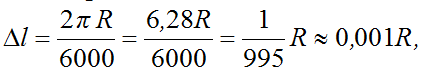 Центральний кут кола стягнути дугою, що дорівнює 1/6 000довжини кола, прийнятий за одиницю вимірювання кутів,називається тисячною, яка є постійною незмінною кутовою величиною в метричній системі вимірювань. Її відносна похибка складає на 5% менше поділки кутоміра, якою під час вимірювань нехтують .Таким чином, одиницею виміру кутів є лінійний відрізок, який дорівнює тисячній частці відстані до об’єкта, що забезпечує швидкий перехід від кутових вимірів до лінійних і навпаки. Кутові розміри предметів у тисячних вимірюють за допомогою бінокля, приладів спостереження і прицілювання тощо .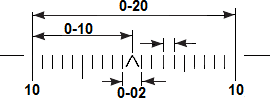 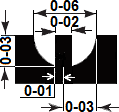 Під час виміру кутів у тисячних називають і записують число сотень, потім число десятків і одиниць тисячних. Якщо сотень і десятків немає – називають і записують нулі. Наприклад, величини кутів у тисячних 343, 52 і 2 записуються як 3-43, 0-52 і 0-02, а вказуються “три, сорок три”, “нуль, п’ятдесят дві” та “нуль, нуль дві”.Із залежності між кутовими та лінійними величинами, відстань (дистанцію) до предметів у метрах визначають за формулою: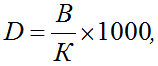 де В - висота (ширина) предмета, м;К - кутова величина предмета в тисячних.Визначення відстаней за лінійними розмірами предметів. Лінійкою на відстані 50см від очей, вимірюють у міліметрах висоту предмета, що спостерігається. Висоту предмета в сантиметрах ділять на кількість міліметрів на лінійці, що закривають предмет; результат множать на постійне число 5 і отримують відстань до предмета в метрах.Наприклад, сільський будинок висотою 6м затуляє на лінійці відрізок 10 мм, а вишка висотою 20м – 5мм. Отже, відстань до будинку – 300м, до вишки – 2 000м .Для впевненого використання у бойовійпрактиці цього способунебхідно знати розміри деяких місцевих предметів, бойової техніки противника та інші. Наприклад, легко запам’ятати, що середній зріст людини – 1,7м. Відстань між стовпами лінії зв’язку – 60м, висота яких 6м. Такої ж висоти і будинки сільського типу, а один поверх багатоповерхівки – 3м. Висота вантажного автомобіля – 2,5м; така ж висота і у танка, а його довжина та ширина – 6 і 3 метри відповідно.Таким чином, якщо вогнева точка противника знаходиться на даху багатоповерхівки, один поверх якої закривається 6мм на лінійці, то відстань до цілі буде 250м, а якщо противник веде мінометний обстріл з позиції поруч із сільським будинком, який закривається 5мм на лінійці, то відстань відповідатиме 600м.Визначення відстані за співвідношенням швидкості звуку і світла. Звук розповсюджується у просторі зі швидкістю 330 м/с, або 1км за 3с, а світло – практично миттєво. Таким чином, відстань у кілометрах до місця, де пролунав постріл, дорівнює числу секунд, які пройшли від моменту спалаху до моменту, коли був почутий звук пострілу, поділеному на 3.Наприклад, спостерігач почув звук пострілу через 9 секунд після спалаху гармати. Відстань до місця спалаху: D = 9 : 3 = 3км.Визначення відстані на слух. Безвітряної ночі нормальний слух людини джерело шуму почує на відстані, вказаній у таблиці.                                                  20 хв.Назвати питання, чітко пояснити поняття.Розібрати матеріал з курсантами до повного його розуміння.Самостійне тренування курсантів по визначенню відстаней на місцевості.Надати інформацію та необхідний матеріал.Перевірити фіксацію навчального матеріалу в зошитах.Відповісти на питання які виникли під час заняття.Здійснити відпрацювання вимірювання відстані на місцевості кроками.Відпрацювати практично визначення відстаней  за лінейними розмірами предметів.Назвати питання, чітко пояснити поняття.Розібрати матеріал з курсантами до повного його розуміння.Самостійне тренування курсантів по визначенню відстаней на місцевості.Надати інформацію та необхідний матеріал.Перевірити фіксацію навчального матеріалу в зошитах.Відповісти на питання які виникли під час заняття.Здійснити відпрацювання вимірювання відстані на місцевості кроками.Відпрацювати практично визначення відстаней  за лінейними розмірами предметів.Заключна частина 5 хв.Заключна частина 5 хв.Заключна частина 5 хв.Заключна частина 5 хв.1.Задати питання стосовно наданого матеріалу на занятті1 хв.1 хв.Перевірити рівень засвоєння навчального матеріалу2.Підведення підсумків заняття.2 хв.2 хв.Зробити зауваження та вказати на позитивні сторони заняття.3.Загальні та індивідуальні завдання на самопідготовку.2 хв.2 хв.Обов’язково самостійно повторити наданий викладачем матеріал Навчальна мета заняття:Набуття поліцейськими навичок в умінні орієнтування на місцевості за картою та спеціальними приладами;виховання відповідальності, уважності, морально-вольових якостей у здобувачів вищої освіти.Час проведення:4 годиниМісце проведення:навчальна аудиторія, тактичне містечко, прилегла   територія.ЗмістЧасЧасЧасМетодичні вказівкиПідготовча частина 10 хв.Підготовча частина 10 хв.Підготовча частина 10 хв.Підготовча частина 10 хв.Підготовча частина 10 хв.1.Організація  курсантів:Прийняти доповідь про готовність групи, перевірити наявність особового складу та підготовку до проведення заняття, провести інструктаж про дотримання заходів особистої безпеки при проведені заняття, довести тему, мету,час, навчальні питання та порядок їх відпрацювання.Організація  курсантів:Прийняти доповідь про готовність групи, перевірити наявність особового складу та підготовку до проведення заняття, провести інструктаж про дотримання заходів особистої безпеки при проведені заняття, довести тему, мету,час, навчальні питання та порядок їх відпрацювання.10 хв10 хвГрупа зібрана в навчальній аудиторії.Нагадати про дотримання правил безпеки.Довести тему та навчальні питання.Оприділити рівень розуміння даної тематики.Основна частина 65 хв.Основна частина 65 хв.Основна частина 65 хв.Основна частина 65 хв.Основна частина 65 хв.1.Топографічні карти створюються в графічній, цифровій та електронній формах в єдиній встановленій системі координат і висот; вони мають струнке розграфлення та номенклатуру аркушів а також уніфіковану систему картографічних умовних знаків. За допомогою цих карт можна швидко вивчити і дати оцінку місцевості, орієнтуватися, визначати координати і висоти точок, отримувати якісні та кількісні характеристики різних об’єктів для проведення будь-яких розрахунків з метою всебічного забезпечення бойових дій військ.В умовах ведення сучасного бою з широким застосуванням усіх видів озброєння топографічні карти мають багатоцільове оперативно- тактичне призначення, а різноманітність завдань, які вирішують війська, виявляє необхідність виготовлення топографічних карт наступних масштабів: 1:10 000, 1:25 000, 1:50 000, 1:100000,1:200 000, 1:500 000, 1:1 000 000.Класифікаціятопографічних карт за масштабами видання та своїмосновнимпризначенням наведена у табл.Т а б л и ц я31Карти масштабів 1:10 000 і 1:25 000 (в 1см – 100 і 250м відповідно) – найбільшдетальні і точні, призначені для детального вивчення та оцінкиокремих, невеликих за площею, але важливихділянокмісцевості командирами тактичної ланки при проривіпідготовленої оборони противника та форсуванніводнихперешкод, висадкиповітряного і морськогодесантів, веденнябойовихдій у містах, будівництваінженернихукріплень, точнихвимірювань і розрахунків при плануванні та виконаннізаходів з інженерногообладнаннямісцевості та топогеодезичноїпідготовкистрільби.Карти масштабів 1:50 000 і 1:100 000 – (в 1см – 500м і 1 000м призначаються для детального вивченнямісцевості та оцінкиїїтактичнихвластивостейпід час плануваннябойовихдій, організаціївзаємодії та управлінняпідрозділами (частинами) під час бою; орієнтування на місцевості та цілеуказання; топогеодезичноїприв’язкиелементівбойовихпорядківвійськ; визначення координат об’єктів (цілей); визначення вихідних даних під час виконання завдань навігаційного забезпечення; проведення вимірювань і розрахунків при плануванні та виконанні заходів з інженерного обладнаннямісцевості. В авіації та аеромобільних військах карта масштабу 1:100000 використовується як карта району цілей. Карти масштабів 1:50000-1:100000 доводяться до командирів рот, взводівта екіпажів (обслуги)включно.Карта масштабу 1:200 000 (в 1см – 2км) призначається для вивчення та оцінки місцевості під час планування бойових дій військ та заходів по їх забезпеченню; управління військами, планування перегрупування військ та орієнтування на місцевості під час здійснення маршів. На зворотному боці карти надається текстова довідка про місцевість та схема ґрунтів, які являють собою важливі додаткові відомості про топографічні елементи місцевості, кліматичні умови району  тощо.  Топографічна карта  масштабу 1:200000 доводиться до штабів батальйонів включно.Карти масштабів 1:500 000 і 1:1 000 000 (в 1см – 5 і 10км відповідно) призначаються для вивчення загального характеру місцевості великих географічнихрайонів та оцінкиїївпливу на бойовідіївійськ. Карти використовуютьсяпід час плануванняоперацій та заходів по всебічномузабезпеченнювійськ, а також для нанесеннязагальної обстановки. Топографічнікартицихмасштабівдоводятьсядо штабубригадивключно.Розграфлення і номенклатура топографічнихкартСутністьрозграфленнятопографічних карт полягає у тому, що вся поверхняЗемліподіляєтьсяпаралелями через 4на ряди (пояси), а меридіанами– через 6 на колони у виглядітрапецій.Особливості орієнтування на місцевості в різних умовах доби.Способи оpiєнтуваннякаpти:По лінії місцевості карту повертають у гоpизонтальнiй площинi так, щоб лiнiя умовного знаку місцевого предмета (дороги) на карті, співпала з напрямком самого пpедмета на місцевості, а зображення всіх об’єктів, розміщених праворуч та ліворуч від нього, знаходилися б з того ж боку, що й на місцевості .За напрямком на орієнтиркарту повертають у гоpизонтальнiй площинi так, щобнапpямок з відомої точки стояння на оpiєнтиpспiвпав з вiдповiднимнапpямком на мiсцевостi. Для точнiшого оpiєнтування каpти до цихточокприкладаютьвізирнулінійкуi по ній вiзують на оpiєнтиp .За компасом. Компас встановлюють на боковуpамку каpти так, щоб нуль компаса бувнапpавлений на пiвнiч. Далi компас pазом з каpтою повеpтають у гоpизонтальнiй площинідоти, покистрілка компаса не вкаже величину магнiтногосхилення для даногоаркуша каpти.Якщо компас прикласти не до бокової рамки, а до веpтикальної лiнiї кілометрової сiтки – стpiлка компаса повинна показати величину поправки напpяму для даногоаркуша каpти. Звiрення каpти з мiсцевiстю –заключнийетапорієнтування, на якомувивчають мiсцевiсть, виявляють вiдповiдність каpти мiсцевостi та уточнюютьнаявністьоб’єктiв, показанихна каpтi.Щобзнайтинакаpтiоб’єкт,якийєнамiсцевостi,уявноабозадопомогоюлiнiйкипpоводятьлiнiюзточкистояннянаоб’єктiзанапpямкомцiєїлiнiїзнаходятьумовнийзнакоб’єкта,якийшукають,абожпеpеконуються,щооб’єктнакаpтiнепоказаний.Длябільшточного визначеннянапpямiв	визначаютьмагнiтний	азимут, обчислююютьдиpекцiйний кут, за яким пpоводятьнапpямокнакаpтi.Длявизначеннянамiсцевостiоб’єкта,показаногонакаpтi,уявноабозадопомогоюлiнiйкивiзуютьполiнiївідточкистояннядоумовногознакаоб’єкта,iвцьомунапpямку,зуpахуваннямвiдстані,знаходятьоб’єкт на мiсцевостi.Основне пpавило визначення точки стояння – оpiєнтуйся за віддаленими оpiєнтиpами, визначайся за найближчими!!!Під час виконаннябойовихзавдань командирам спеціальнихпідрозділів (екіпажів, обслуги), які у сучасному бою часто діють у відриві вiд основних сил, необхідновмітинаносити на карту (схему) цiлi, орієнтири, елементибойовихпорядків противника. Спосібнанесення таких об’єктів на карту (схему) обираютьзалежно вiд обстановки, щосклалася, характеру місцевості та об’єкта, який треба нанести, погодних умов, а такожнаявностівимірювальнихприладів.Окомірноза найближчими орієнтирами. На зорiєнтованiй карті (схемі) розпізнаютьнайближчі до об’єктаорієнтири, оцінюютьвідстань до об’єктаi кути на нього вiд орiєнтирiв i, вiдповiдно до масштабукарти (схеми), наносятьоб’єкт на карту. За певнихнавичок і наявностінадійнихорієнтирівцейспосібдозволяєнаноситиоб’єкти на карту з необхідноюточністю.За напрямом і відстаннюоб’єктинаносять з визначеної на карті точки стояння. На зорiєнтованiй карті за допомогоювізирної лiнiйкипроводятьнапрями на об’єкти, якінеобхідно нанести. Потімвимірювальнимиприладамиабоіншим способом визначаютьвідстані до об’єктів, відкладаютьїх на проведених лiнiях у масштабікартиiотримуютьмісцезнаходження кожного об’єкта накаpтi.Якщозаумов обстановки картою користуватисьнеможливо (дощ, пiдвищенiвимогищодо умов маскування), напрями на об’єктивизначають за допомогоюбаштовогокутоміраабо компаса відносновіддаленогоорієнтира, який є і на картіi на мiсцевостi, тобтоспочаткувизначаютьполярнікоординатиоб’єктів, а потімнаносятьїх на карту. Полюсом служить точка стояння, а полярною віссю – напрям на віддаленийорієнтирабонапряммагнітногомеридіана.Точністьнанесення на карту об’єктівзалежить вiд помилок у визначеннікутівнапpямiв iвідстаней до об’єктів.Спосібперпендикуляра і створа  використовуютьпід час руху  в бойовіймашиніпоздовж лiнiйногоорієнтира. Визначаютьціль, яку необхідно нанести на карту, продовжуючирух, покиціль не буде в напрямку, перпендикулярному до лiнiйногоорієнтира.Потімвизначають на карті точку стояння, відстань до цілі, яку відкладають у масштабікарти на перпендикулярі, iнаносятьїї на карту. Під час рухупоздовжлінійногоорієнтира перпендикуляр визначаєтьсякутомірнимпристроємбойовоїмашинивстановленням вiдлiку на шкалі 15-00 або 45-00.Спосібпрямоїзасiчкиполягає у вiзуваннiiпроведеннінапряму з тpьохточокстояння, позначених на каpтi, на потpiбнийоб’єкт (ціль). Для цього на кожнійточцістояння оpiєнтують карту способом за напрямком на оpiєнтиp. Перетиннапpямiв i буде місцемзнаходження цiлi .За умовпоганої погоди на точках стояннявизначаютьмагнітніазимутинапрямів на об’єкт (ціль), переводятьїх у дирекційні кути (проводять на картінапрями) і наносять за ними на карту ціль. Таказасічканазиваєтьсякомпасною засічкою.Спосіб прокладання компасного ходу застосовується на закpитiй мiсцевостiабоза умовобмеженоївидимості. Вихідною точкою ходу обираютьорієнтир (перехрестя доpiг, просіктощо), якийвпевненовпiзнається і на місцевості, i накаpтi.На вихiднiй точці компасом визначають азимут напрямуруху, переводятьйого у дирекційний кут iпроводять на карті лiнiю напрямкуруху. Рухаючись у цьомунапрямку до першоїповоротної точки, визначаютьвідстань, рахуючи пари кроків, iвідкладаютьїї у масштабікарти на проведеній лiнiї. Ті ж самідіївиконуютьпід час руху до наступного повороту.Якщо за погодних умов картою користуватисьнеможливо (дощ, сильнийвітерабопідвищеніумовимаскування), визначенімагнiтнiазимутиi вiдстанiзаписуютьу блокнот. Потім за цимиданимимагнiтнiазимутипереводять у диpекцiйнi кути, наносятьхід на карту iвизначають на ніймісцезнаходженняцілі.Цейспосібзастосовується у разівиявленняцілі в лiсiабо на закритіймісцевості, коли визначитисвоємісцезнаходженняодразунеможливо. В цихвипадкахкомпаснийхідпрокладають у зворотнійпослiдовностi .Спосіб компасного ходу застосовують і для нанесення на карту (схему) позиційсвого пiдроздiлу та передній край оборони противника. Хідпрокладають вiд об’єкта, якийнадійнорозпізнаний на каpтi та на мiсцевостi, рухаючисьпоздовжпереднього краю.Пpавильнiсть ходу контролюють за контурними точками мiсцевостiiоберненимизасiчками. Середняпохибкананесення на карту цiлiскладаєприблизно 5% довжини компасного ходу. Під час прокладання ходу елементибойовихпорядківсвого пiдроздiлуiвійськ противника наносять на карту (схему) такожi способами, розглянутимивище.Нанесення на карту елементівбойовихпорядківсвоїхвійськна закритіймісцевостіта вночіскладнощівмайже не являє при використаннісучаснихнавігаційнихGPS-приймачіввітчизняного (Базальт) та іноземноговиробництва (Garmin й інші).Пересуваючисьвздовжлінійногоелемента, наприклад, траншеї; під час коротких зупинок на їїповоротних точках або на точковихелементахбойовихпорядківзчитують з приладугеографічнікоординати, які автоматично перераховуються у прямокутнікоординати, за якиминаносять на карту головні та поворотніточки лінійних й іншихоб’єктів. Але при цьому треба пам’ятати, що в приладиіноземноговиробництва, як правило, перед їхзастосуваннямнеобхідновводити поправки у зв’язку з використанням в них різних систем координат. Так, система координат СК-42 вбудована у вітчизняніприлади, а система координат WGS-84 – в іноземні. Орієнтування за картою під час здійсненнямаршуДіїпід час здійснення маршу повинні бути спрямовані на забезпеченнябезперервногоорієнтування, для того, щобпостійно знати і чіткоуявлятисвоємісцезнаходження як на карті, так і на місцевості.Памятай: Основне правило орієнтуванняпід час маршу – карту треба постійнотриматиорієнтованою в напрямкуруху!!!З кожним поворотом машиниповертають і карту  навідповідний кут. Під час пересування за межами доріг карту орієнтують за місцевими предметами і формами рельєфу.Втанкуабо в бронетранспортеріспостерігати за місцевістюнабагатоскладнішепід час здійснення маршу, ніж при пересуванніавтомашиною чипішки. Тому слідчастішезвертатися до показаньспідометра. Починаючирух, знімаютьпоказанняспідометра, а потімуважнопроглядають на картіділянку маршруту до першого контрольного орієнтира і запам’ятовуютьобриси дороги, основнімісцевіпредмети і характерніформирельєфууздовж дороги. Під час рухууважноспостерігають за місцевими предметами і уявно на картіфіксуютьсвоєпросування за маршрутом.При швидкостірухубільше 20 км/г картина місцевостішвидкозмінюється і за короткий проміжок часу спостереження, особливо під час трусу та при поштовхах, важкорозпізнатиорієнтири на карті. Крім того, очішвидковтомлюються, щопризводить до притупленняуваги. Цим, головним чином, і обумовленарекомендаціязавчаснопідготувати карту і уважновивчити маршрут руху, а в дорозіякомогаменшезвертатися до карти.Під час здійснення маршу обов’язковозвертаються до карти при підходімашини до перехрестяаборозгалуженнядоріг, завчасно (за 200-300м) указуючиводіюорієнтир і напрямокподальшогоруху. Біляконтрольнихорієнтирівпорівнюютьпоказанняспідометра з розрахунковимиданими і при відхиленняхбільшніж 5% додаютьнеобхіднупоправку.Якщовиниклисумніви у правильностінапрямкуруху, потрібноуточнитисвоємісцезнаходження, тобторетельнозвірити карту з місцевістю. Якщозробитицепід час рухунеможливо, слідзупинитися, відновитиорієнтування і намітити шлях виходу на маршрут руху. Орієнтуваннявважаєтьсявтраченим, якщо на місцевості не знаходятьпозначених на картіоб’єктів, не можутьвизначити на нійсвоємісцезнаходження. Таківипадкивідхиленнявід маршруту і втратиорієнтирівтрапляються через недостатнійдосвід в орієнтуванніабо ж через недбалість і припиненнябезперервногослідкування за просуванням по маршруту.Особливостіорієнтування при здійсненні маршувночіПересуванняпідрозділів на місцевості з метою здійсненняприхованихвідспостереження противником маневрівздійснюється, як правило, вночі, абоза умовобмеженоївидимості. Крім того, веденнясучасного бою з використаннямвисокоточноїзброї, приладівнічногобачення та радіозв’язку стало звичним видом веденнябойовихдій. Тому орієнтування на незнайоміймісцевостізаумовобмеженоївидимості, а інколи і суцільноїтемряви, потребуєпевнихзнань і відповіднихнавичок.Підготовка до оpiєнтуваннявночібагато в чому схожа на підготовку до орієнтування вдень, протемає ряд відмінностей. Вночімісцевіпредметивтрачаютьсвоїобриси, абовзагалінепомітні. У цей час привертаютьувагубільшість одиноких об’єктів, якідосить часто сприймаютьсяпомилково. Наприклад, нечіткіобрисиокремихневисокихпредметівсхожі на людину, скиртасоломинагадуєбудівлю, а копицясіна – танк. Під час руху на великійшвидкостіавтомобільними дорогами з обсадками складаєтьсявраженняруху дорогами в лісі. Будь-якийраптовийспалахполум’я у темрявінастількиосліплюєзірлюдини, щопротягомдеякого часу унеможливлюєрозпізнаваннянавколишніхпредметів. Тому для визначенняпотрібногоорієнтира на навколишніймісцевостіпотрібнозначнонапружуватизір та увагу, щопотребуєдеякого часу.Таким чином, у передбаченніздійснення маршу вночі для надійногоорієнтуванняорієнтириобирають на картізавчасно такими, щоб вони булипомітні у темрявіабо при штучному освітленнімісцевості. Такими об’єктамиможуть бути окремімісцевіпредмети, щорозташовані на підвищенняхрельєфу і, як правило, добре помітні на фонінічного неба при підході доних.На відкритій та напівзакритіймісцевостяхце – населеніпункти, окремібудівлі, церкви, дзвіниці, спорудибаштового типу, труби промисловихпідприємств, горби, кургани, окремі дерева, та лінійніорієнтири (дороги, лісосмуги, лініїелектропередачі і зв’язкутощо).Надійнимиорієнтирамивночі є такожрічки, озера та іншіводоймища, дзеркальнаповерхняякихпомітна на темному фонінавколишньоїмісцевості. У будь-якомувипадку, обираючиорієнтири на маршрутіруху, треба пам’ятати, щобільшістьіз них у темряві погано видно і розпізнаються вони, як правило, з близькоївідстані.На складній для орієнтуваннямісцевості при незначнійкількостівказанихорієнтиріввикористовуютьпідвищеніформирельєфу, топографічнігребеніякихвночіпроектуються на фоні неба, якщоїхрозглядатизнизу з пониженьрельєфу. Для цьогонеобхіднозавчасно на картівиділититопографічнігребеніпоздовж маршруту рухукоричневимкольором, а пониженнярельєфу (річковідолини, лощинитощо) – синімкольором .Маршрути та орієнтириобирають за картами масштабів 1:25 000 або 1:50 000, на яких детально відображеніоб’єктимісцевості та їхарактеристики. Рух за орієнтирамиполягає у дотриманнінапрямкуруху і відстаніміжповоротнимиточками маршруту, звіренніобраних на картіорієнтирів з місцевими предметами та показаннямиспідометра на контрольних точках маршруту. Особливуувагупід час рухузвертають на складні для орієнтуванняділянкимісцевості, якими є великінаселеніпункти (часто зізначнимизруйнуваннями) та виїзди з них (при наявностідекількохдоріг), з’їзди з автомобільнихдоріг на ґрунтовічипольові дороги, лісовімасиви з розгалуженою мережею доріг, просіктощо.На таких ділянкахмісцевостіпоказанняспідометразвіряють з показаннямиспідометраіншоїмашини. Відсутністьорієнтира на місцевостіпід час проходженнявказаної на картівідповідноївідстанівказує на відхиленнявіднаміченого маршруту. В цьомувипадкунеобхідно на ходу звірити карту з місцевістю і визначитисвоємісцезнаходження, а якщоцезробити не вдається, необхіднозупинитись і відновитиорієнтування.На місцевості з розвиненою мережею дорігнеобхідночастішезвірятипоказанняспідометра і визначатинапрямокподальшогоруху за компасом та завчасновизначеними на карті азимутами, особливо на роздоріжжях, коли напрямокподальшогорухувикликаєсумнів.Цейспосібпересуваннявикористовуютьпід час руху колон поза дорогами при умовідостатньоїкількостінадійнихорієнтирів. Для забезпеченнянадійногоорієнтуваннявночівикористовуютьприладинічногобачення та радіозв’язок. При здійсненні маршу поза дорогами та на місцевості з малою кількістюорієнтирівнапрямокрухудотримуютьь за азимутами.Рух за азимутами використовується для пересування на місцевості з розвиненою мережею доріг. Якщо маршрут проходить поза дорогами або на місцевості з незначноюкількістюорієнтирів, йоговикористаннявважаєтьсябільшдоцільним, ніжрух за картою. Спосібтакожзастосовують для орієнтування на місцевостіпід час пересуванняпідрозділів у разівідсутностітопографічних карт.При здійсненні маршу вночі		дл я	контролю орієнтування додатково використовують небесні світила. Темноїночі,коли невидно надійнихорієнтирів,напрямокрухуконтролюютьзаМісяцемабояскравимизірками,якізнаходятьсяунапрямкуруху.Найбільшнадійнимсвітилом на безхмарномунебі є Полярназірка.Її  легкознайти на небосхилі за допомогоюяскравихзірокВеликоїВедмедиці.При цьомупід час орієнтування за небеснимисвітиламислідпам’ятати,		що		рухатись	в	їхньому	напрямку	не		рекомендуєтьсябільше	15-20	хвилиноскільки	всі	зірки(крімПолярної	зірки)переміщуються на небосхилі за годину на 15 градусів іможутьвідхилитиколону віднаміченого маршруту праворуч, щонеобхіднопам’ятатиуразівтратиорієнтування.Особливості орієнтування під час наступу вночіВажливе значення перед боєм має тактичне орієнтування, яке полягає в ознайомленні особового складу підрозділу з місцевістю у смузібойовихдій, указанінапрямку на північ й іншісторони горизонту, точки стояння, місцевихпредметів та орієнтирів для орієнтуваннявночі у смузідіїпідрозділу, місцезнаходження противника, положеннясвого і сусідніхпідрозділів.Орієнтуванняпід час наступувночівиконуютьза орієнтирами, за азимутами, за світловими трасами абоза світловими створами.Вибір способу орієнтування у наступізалежитьвід характеру місцевості, обстановки, щосклалася, бойовогозавданняпідрозділу та іншихчинниківбойової обстановки. Наприклад, підрозділам, у якихнапрямокдіїспівпадає з лінійнимиорієнтирами(дорогами, річками) або на місцевості, щомаєбагатонадійнихорієнтирів, кращедіяти за орієнтирами. Підрозділам, щодіють поза дорогами та на місцевості, де орієнтирів мало, призначаютьазимути на всю глибинузавданняабозабезпечуютьїхорієнтуваннявстановленнямсвітлових трас абосвітловихстворів на місцевості.Орієнтирамиобираютьмісцевіпредмети, якірозташовані на підвищенняхрельєфу та якібудутьпомітніпід час освітленнямісцевостівідповіднимизасобамиабо за допомогоюприладівнічногобачення. При діяхпідрозділу на закритіймісцевості в якостіорієнтирівобираютьмісцевіпредмети, якідещообмежуютьрухбойовихпорядків вперед, протеслугуютьнадійнимиорієнтирами, наприклад, річки, струмки, канави, яри, рокадні дороги тощо.Орієнтування за орієнтирамипід час наступувночі– простий і надійнийспосіб. Командир підрозділузавчасновивчаємісцевість, обираєорієнтири і позначаєїх на карті (схемі) уздовжнапрямкудіївідповідно до поставленогобойовогозавданняПід час пересуваннянеобхідноперіодичнозвірятинапрямокруху за картою, орієнтуючиїї за компасом. Якщопід час рухувідорієнтира до орієнтирасумнівів у орієнтуваннінемає, рухпродовжують, не знижуючи темпу наступу, а якщозазначена на картівідстань пройдена, а вказанийорієнтирвідсутній – цеозначає, щопідрозділвідхиливсявідвказаногонапрямку. В таких випадках треба зупинитись, звірити карту з місцевістю і знайтипотрібнийорієнтир.Інколицезробитинеможливо, тодінеобхідноосвітлитимісцевість і якомогашвидшерозпізнатиіншіорієнтири, які є на карті та на місцевості і відновитиорієнтування, а якщоцезробити не вдалося – цеознака того, щоорієнтуваннянасправдівтрачено, для чого треба вмітиякомогашвидшевідновитивтраченеорієнтування.Орієнтування підрозділу за азимутами під час наступу вночі застосовується на місцевості з недостатньоюкількістюорієнтирів, для скорочення шляху, а також на місцевостізізначнимизмінами, які не відображені на карті. Орієнтуванняпідрозділу за світловими створами під час наступувночізастосовуєтьсяпід час бою в глибині оборони противника. В цьомувипадкузастосовуютьосвітлювальнізасоби (бомби, снаряди, міни). Світловий створ позначається на місцевостідвомаодночасноосвітленими точками, якіявляють собою світловийорієнтир. Перша з них подається над об’єктом атаки, а друга – в глибині оборони противника у напрямку атаки підрозділу.30 хв.30 хв.Приділити основну увагу використання карт як в службовій діяльності Національної поліції, так і в інших сферах .Назвати питання, чітко пояснити поняття.Розібрати матеріал з курсантами до повного його розуміння. Надати інформацію та необхідний матеріал.Перевірити фіксацію навчального матеріалу в зошитах.Відповісти на питання які виникли під час заняття.Розглянути різні за масштабом карти.Пояснити особливості карт за масштабами.Приділити особливу увагу курсантів в орієнтуванні на місцевості в різних умовах доби.Практично відпрацювати орієнтири та відстані до них на картах та місцевості.Під час здійснення маршу у пішому порядку здійснити орієнтування за картою.Акцентувати увагу на складнощі орієнтування вночі та в умовах обмеженого зору.Практично на місцевості відпрацювати рух у складі підрозділу за орієнтирами.Приділити основну увагу використання карт як в службовій діяльності Національної поліції, так і в інших сферах .Назвати питання, чітко пояснити поняття.Розібрати матеріал з курсантами до повного його розуміння. Надати інформацію та необхідний матеріал.Перевірити фіксацію навчального матеріалу в зошитах.Відповісти на питання які виникли під час заняття.Розглянути різні за масштабом карти.Пояснити особливості карт за масштабами.Приділити особливу увагу курсантів в орієнтуванні на місцевості в різних умовах доби.Практично відпрацювати орієнтири та відстані до них на картах та місцевості.Під час здійснення маршу у пішому порядку здійснити орієнтування за картою.Акцентувати увагу на складнощі орієнтування вночі та в умовах обмеженого зору.Практично на місцевості відпрацювати рух у складі підрозділу за орієнтирами.3.Особливості орієнтування за різноманітних умов місцевостіУ великому населеномупунктіорієнтуванняускладнюється через обмеженувидимість, перенасиченнядрібнимиорієнтирами, які не вказані на карті. Маршрутинакреслюютьуздовжрічок, каналів, головнимипроїздамиабовулицями з мінімальноюкількістюповоротів, яківибираютьбілямостів, шляхопроводів, залізничнихстанцій, площ, пам’ятниківтощо.Перед в’їздом у населений пункт точно визначаютьсвоємісцезнаходження, а, пересуваючись по місту, графічнофіксують на картіпросування за маршрутом. При цьому карту орієнтують у напрямкувулиці, по якійпролягає маршрут.При виїзді з населеного пункту, якщовиявленорозбіжність у кількостідоріг на карті і на місцевості (виниклипроблеми з визначеннямпотрібної дороги), напрямокподальшогорухувизначають компасом за магнітним азимутом, якийвизначають за картою. Для надійногоорієнтування у великих містахдоцільновикористовуватипланиміст, на яких детально наносятьсяназвивсіхплощ, вулиць і провулків. Проте при цьомуособливуувагунеобхіднозвертати не тільки на назвивулиць, але і їхрозташування і напрямок як на карті, так і в населенному пункті, оскільки противник назвивулиць та іншіважливінаписи і вказівники з метою дезінформаціїможезмінити. Значнопокращитьумовиорієнтуваннявикористанняаерофотознімків, отриманихзавчасно за допомогоюбезпілотнихлітальнихапаратів (БПЛА).Серед руїн орієнтування за картою значнопогіршується через їїневідповідністьмісцевості. Найбільшстійкимиорієнтирами на такіймісцевості є елементирельєфу (окремівершини, горби, терикони, лощини), гідрографії, площі, парки, сквери, залізниці, автомобільні дороги з твердим покриттямтощо.Під час орієнтуваннядоцільновикористуватиаерознімкизізмінамимісцевості, порівнюючиїхіз картою. При цьомудужеважливовмітичитати карту, і, володіючигостроюспостережливістю, розпізнавати за залишкамизруйнованихоб’єктівсвоємісцезнаход- ження на карті.У горахорієнтуванняускладнюється з-за малоїкількостіорієнтирів, а також через значнурозчленованістьрельєфу. Вершини, яківизначені в якостіорієнтирів, значнозмінюютьсвоїобриси при їхспостереженніпід час рухугірськимизвивистими дорогами з різнихсторін, особливо вночі.Маршрут руху в горах прокладають лощинами, вздовжрічок і струмків у глибоких низинах, а також дорогами і стежками у гірських проходах. Перед початком рухуобираютьорієнтиривздовжзапланованого маршруту (піки, обриви, скелі, населеніпункти, окремібудівлі, залишкистародавніхфортець, пам’ятники, могилитощо). Крімосновних, на маршрутіпозначають і допоміжніорієнтири, якіпомітні з багатьохточок маршруту, такі, як найвищийпік, виступ хребта або ж небеснесвітило.Крім того, на визначеному на картімаршрутірухудоцільновказатистрілкамипідйоми та спуски на кожному проміжкуіззазначеннямїхстрімкості. Цедопоможевитриматинамічений маршрут, тому щопідйоми і спуски добре відчуваютьсяпід час рухумашини.Напрями на сторони горизонту, визначені в горах компасом, потрібноконтролювати за небеснимисвітилами і прикметамимісцевихпредметів, тому що в горах зустрічаютьсялокальнімагнітніаномалії, які на картіможуть бути не вказані.У лісіорієнтуванняускладнене через обмеженувидимість і незначнукількістьорієнтирів. Маршрутипрокладаютьпросіками, лісовими дорогами, а такожзначними за протяжністюнаявними в лісі ярами, струмкамитощо. Найчастіше дороги в лісі мало наїжджені, а деякі з них можуть бути не вказані на карті через те, що є тимчасовими і використовуютьсялишепід час лісозатівель. Саме тому під час підготовки маршруту потрібновиписатиазимутикожноїділянки дороги, що дозволить перевірити за компасом напрямокруху на будь-якійділянці маршруту.Для орієнтування в лісі в якостіорієнтиріввикористовують, зазвичай, дороги, просіки, лісовігалявини, вирубки, ріки, струмки та характерніформирельєфу (яри, обриви, канавитощо). Для покращенняорієнтуванняпідрозділів на маршрутах руху в лісовихмасивахвстановлюютьштучніорієнтири.Рух контролюють за пройденоювідстанню, яку зчитуютьзіспідометрамашини. Необхіднотакожзавчасновивчити характер рельєфу і гідрографії на маршрутіруху. Взаємнерозташуваннявисот, річок, струмків, озер, позначенихрозтушуванням на карті, полегшитьвизначеннясвогомісцезнаходження. Допоміжнимиорієнтирами для дотриманнязагальногонапрямкуруху в лісі вдень слугуєСонце, а вночі – Місяцьабо будь-яка відомазіркачисузір’я.Умовиобмеженоївидимості(дим, дощ, туман, хуртовинатощо) часто ототожнюють з нічноютемрявою, хочанасправдіміж ними існує велика різниця. Вночі для орієнтування за таких умов можназастосуватиприладинічногобачення, радіозв’язок. Протесніг, дощ, курява, димізжевріючихзгарищзначнознижуютьефективністьзастосуванняцихприладів.Прогнозуючивиникненняобмеженоївидимості, маршрут готуютьподібно до нічного маршруту, якщо марш буде здійснюватись дорогами з твердим покриттям. Маршрут поза дорогами здійснюється за азимутами, заздалегідьвизначеними за великомасштабною картою. Маршрут уважновивчають і запам’ятовують. Під час руху карту орієнтують у напрямкупросування і постійнографічнопоперечними штрихами абокрапкамифіксуютьсвоємісцезнаходження.Взимкубагатоґрунтовихдоріг не використовують, формирельєфупідсніговимпокривомзрівнюються, а такіорієнтири, як яри, лощини, ями, озера, струмкимайже не проглядаються і не можуть бути використаними в якостіорієнтирів. Часто взимкупрокладаютьнові дороги (зимові дороги), якіпроходять за найкоротшимивідстанями і на картах не вказуються.Маршрутивзимкупрокладаютьнакатаними дорогами абоколонними шляхами. Надійнимиорієнтирамивзимку, особливо вночі, є населеніпункти, залізниці, дороги з твердим покриттям, просіки, узлісся, окремілісосмуги, мости та іншілінійні та площинніорієнтири. Допоміжнимиорієнтирами для надійногоорієнтуваннявзимку на місцевості з малою кількістюорієнтиріввикористовуютьнебеснісвітила: вдень – Сонце, а вночі – Місяцьабояскравізіркичисузір’я.Памятай! Орієнтування за різноманітних умов місцевості буде надійним при використаннісупутникових систем навігації та застосування БПЛА.25 хв.25 хв.Викладач приділяє основну увагу підставам проведення поліцейської операції.Назвати питання, чітко пояснити поняття.Розібрати матеріал з курсантами до повного його розуміння. Надати інформацію та необхідний матеріал.Перевірити фіксацію навчального матеріалу в зошитах.Відповісти на питання які виникли під час заняття.Приділити увагу на способи орієнтування на відкритій та закритій місцевості.Розібрати особливості орієнтування на місцевості в різні пори року.Викладач приділяє основну увагу підставам проведення поліцейської операції.Назвати питання, чітко пояснити поняття.Розібрати матеріал з курсантами до повного його розуміння. Надати інформацію та необхідний матеріал.Перевірити фіксацію навчального матеріалу в зошитах.Відповісти на питання які виникли під час заняття.Приділити увагу на способи орієнтування на відкритій та закритій місцевості.Розібрати особливості орієнтування на місцевості в різні пори року.                                                 Заключна частина 5 хв.                                                 Заключна частина 5 хв.                                                 Заключна частина 5 хв.                                                 Заключна частина 5 хв.                                                 Заключна частина 5 хв.1.Задати питання стосовно наданого матеріалу на занятті1 хв.1 хв.Перевірити рівень засвоєння навчального матеріалуПеревірити рівень засвоєння навчального матеріалу2.Підведення підсумків заняття.2 хв.2 хв.Зробити зауваження та вказати на позитивні сторони заняття.Зробити зауваження та вказати на позитивні сторони заняття.3.Загальні та індивідуальні завдання на самопідготовку.2 хв.2 хв.Обов’язково самостійно повторити наданий викладачем матеріал Обов’язково самостійно повторити наданий викладачем матеріал Навчальна мета заняття:Набуття поліцейськими навичок в умінні орієнтування на місцевості без карти та спеціальних приладів;виховання відповідальності, уважності, морально-вольових якостей у здобувачів вищої освіти.Час проведення:2 годиниМісце проведення:навчальна аудиторія, тактичне містечко, прилегла     територія.ЗмістЗмістЧасМетодичні вказівкиПідготовча частина 10 хв.Підготовча частина 10 хв.Підготовча частина 10 хв.Підготовча частина 10 хв.1.Організація  курсантів:Прийняти доповідь про готовність групи, перевірити наявність особового складу та підготовку до проведення заняття, провести інструктаж про дотримання заходів особистої безпеки при проведені заняття, довести тему, мету,навчальні питання, час та порядок їх відпрацювання.Організація  курсантів:Прийняти доповідь про готовність групи, перевірити наявність особового складу та підготовку до проведення заняття, провести інструктаж про дотримання заходів особистої безпеки при проведені заняття, довести тему, мету,навчальні питання, час та порядок їх відпрацювання.10 хвГрупа зібрана в навчальній аудиторії.Нагадати про дотримання правил безпеки.Довести тему та навчальні питання.Оприділити рівень розуміння даної тематики.Виведення групи натренувальнийполігон.Основна частина 65 хв.Основна частина 65 хв.Основна частина 65 хв.Основна частина 65 хв.1.Вимірювання відстаней за картоюДля визначеннявідстанейміжоб’єктамивимірюютьвідстаньнакарті в сантиметрах між ними і множать на величинумасштабукарти.Масштаб	карти	надається	під	південною		рамкою			у	числовійформі(чисельниймасштаб),вграфічній(лінійниймасштаб)–увигляді	графіку		та	словесний	масштаб	довжин		або		іменованиймасштаб		відповідним	підписом.	Наприклад,	на	карті		масштабу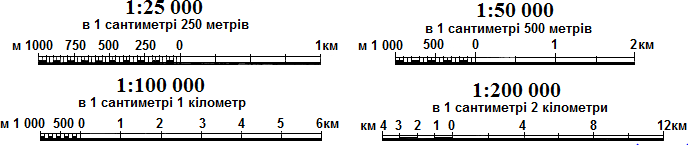 1:25 000 – ,,в 1 сантиметрі 250 метрів” Оформленнячисельного, лінійного та іменованогомасштабів на топографічних картах різнихмасштабівДля вимірюваннявідстаней і координат за картою потрібно знати положенняголовнихточокумовнихзнаків .Відстаніміжоб’єктами за картою визначаютьнаступними способами.Лінійкоювимірюютьвідстаньміжоб’єктами в сантиметрах і множать число сантиметрів на величину масштабу. Наприклад, якщо на карті масштабу 1:50 000 відстаньміжоб’єктами – 8,6см, то відстаньміжоб’єктами на місцевості – 4 300м.Циркулем вимірюютьсякоротківідстані. Ніжки циркуля ставлять у головні точки умовнихзнаківоб’єктів, міжякимивизначаютьвідстань, і, не змінюючирозхилу циркуля, прикладаютьйого до лінійного масштабу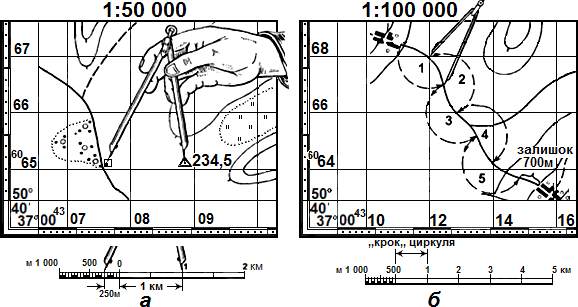 Вимірюваннявідстані циркулем (а) і кроком циркуля (б) на картах різнихмасштабівКроком циркуля вимірюютьвідстані, якіперевищуютьдовжинулінійного масштабу. Для цьогоберуть за масштабом розхил циркуля, якийвідповідаєякому-небудьцілому числу кілометрівабометрів, і таким	“кроком”	проходять	на	карті	відстань,	яку	необхідновизначити, ведучирахунок перестановок ніжокциркуля .Нарощеннямрозхилу циркуля вимірюютьламанілінії. Спосібзаснований на визначенні кола: „геометричнемісцеточок, рівновіддаленихвід центра”. Ламаналінія шляхом перенесеннявідрізківперетворюється в пряму .Курвіметром. Стрілкукурвіметравстановлюють на нульовуподілку, а потімколіщаткомпроводять по вимірюванійзвивистійлініїзліва направо абознизувгору: отриманийвідліку сантиметрахмножать на величину масштабу карти. Наприклад, відліккурвіметра за картою масштабу 1:100 000 становить 15км, а за картою масштабу 1:50 000 – 7,5км.Для визначеннявідстанейокомірнопідраховують число квадратівкоординатноїсітки, що “вкладаються” у вимірюванілінії, і множать на величину сторони квадрата в кілометрах. Спосібвикористовується, як правило, для приблизноговизначеннявідстаней і контролю результатіввимірюванняінструментами.Точністьвизначеннявідстаней не повинна перевищувати 0,5-1мм у масштабікарти.Оскільки у бойовійпрактиціінколи доводиться користуватися картами різнихмасштабів (переобчислювативідстані з одного масштабу в інший) рекомендуєтьсязапам’ятатинаступне. Відомо, що на карті масштабу 1:100 000 відстань, яка виміряна в міліметрах, помножується на 100, в результатічого ми отримаємодійснувідстань в метрах. Наприклад, якщовідстань на карті масштабу 1:100 000 дорівнює 64мм, то на місцевості вона відповідатиме 6 400м (64 100), а при роботі з картами 1:25 000, 1:50 000 і 1:200 000 цю ж відстань у міліметрахнеобхідно в першомувипадкуподілити на 4, у другому – на 2, а у третьому – помножити на 2, тобтовідстань у 64мм для цихмасштабів буде 1 600м, 3 200м і 12 800м відповідно.Вимірювання відстаней за картоюДля визначеннявідстанейміжоб’єктамивимірюютьвідстаньнакарті в сантиметрах між ними і множать на величинумасштабукарти.Масштаб	карти	надається	під	південною		рамкою			у	числовійформі(чисельниймасштаб),вграфічній(лінійниймасштаб)–увигляді	графіку		та	словесний	масштаб	довжин		або		іменованиймасштаб		відповідним	підписом.	Наприклад,	на	карті		масштабу1:25 000 – ,,в 1 сантиметрі 250 метрів” Оформленнячисельного, лінійного та іменованогомасштабів на топографічних картах різнихмасштабівДля вимірюваннявідстаней і координат за картою потрібно знати положенняголовнихточокумовнихзнаків .Відстаніміжоб’єктами за картою визначаютьнаступними способами.Лінійкоювимірюютьвідстаньміжоб’єктами в сантиметрах і множать число сантиметрів на величину масштабу. Наприклад, якщо на карті масштабу 1:50 000 відстаньміжоб’єктами – 8,6см, то відстаньміжоб’єктами на місцевості – 4 300м.Циркулем вимірюютьсякоротківідстані. Ніжки циркуля ставлять у головні точки умовнихзнаківоб’єктів, міжякимивизначаютьвідстань, і, не змінюючирозхилу циркуля, прикладаютьйого до лінійного масштабуВимірюваннявідстані циркулем (а) і кроком циркуля (б) на картах різнихмасштабівКроком циркуля вимірюютьвідстані, якіперевищуютьдовжинулінійного масштабу. Для цьогоберуть за масштабом розхил циркуля, якийвідповідаєякому-небудьцілому числу кілометрівабометрів, і таким	“кроком”	проходять	на	карті	відстань,	яку	необхідновизначити, ведучирахунок перестановок ніжокциркуля .Нарощеннямрозхилу циркуля вимірюютьламанілінії. Спосібзаснований на визначенні кола: „геометричнемісцеточок, рівновіддаленихвід центра”. Ламаналінія шляхом перенесеннявідрізківперетворюється в пряму .Курвіметром. Стрілкукурвіметравстановлюють на нульовуподілку, а потімколіщаткомпроводять по вимірюванійзвивистійлініїзліва направо абознизувгору: отриманийвідліку сантиметрахмножать на величину масштабу карти. Наприклад, відліккурвіметра за картою масштабу 1:100 000 становить 15км, а за картою масштабу 1:50 000 – 7,5км.Для визначеннявідстанейокомірнопідраховують число квадратівкоординатноїсітки, що “вкладаються” у вимірюванілінії, і множать на величину сторони квадрата в кілометрах. Спосібвикористовується, як правило, для приблизноговизначеннявідстаней і контролю результатіввимірюванняінструментами.Точністьвизначеннявідстаней не повинна перевищувати 0,5-1мм у масштабікарти.Оскільки у бойовійпрактиціінколи доводиться користуватися картами різнихмасштабів (переобчислювативідстані з одного масштабу в інший) рекомендуєтьсязапам’ятатинаступне. Відомо, що на карті масштабу 1:100 000 відстань, яка виміряна в міліметрах, помножується на 100, в результатічого ми отримаємодійснувідстань в метрах. Наприклад, якщовідстань на карті масштабу 1:100 000 дорівнює 64мм, то на місцевості вона відповідатиме 6 400м (64 100), а при роботі з картами 1:25 000, 1:50 000 і 1:200 000 цю ж відстань у міліметрахнеобхідно в першомувипадкуподілити на 4, у другому – на 2, а у третьому – помножити на 2, тобтовідстань у 64мм для цихмасштабів буде 1 600м, 3 200м і 12 800м відповідно.30 хв.Приділити увагу способам вимірювання відстаней.Назвати питання, чітко пояснити поняття.Розібрати матеріал з курсантами до повного його розуміння. Надати інформацію та необхідний матеріал.Перевірити фіксацію навчального матеріалу в зошитах.Відповісти на питання які виникли під час заняття.                                         Курсанти здійснюють самостійні виміри за допомогою циркуляКурсанти здійснюють самостійні виміри за допомогою лінейки.Використовують самостійно курвіметр при здійсненні вимірів на карті.2Визначення площ закартою.Площі об’єктів місцевості визначають окомірно, порівнюючи їх з розмірами (площею) квадрата координатної сітки .Т а б л и ц я3.4Ценайшвидшийспосіб і, за певнихнавичок, достатньоточний для визначенняплощоб’єктівмісцевості.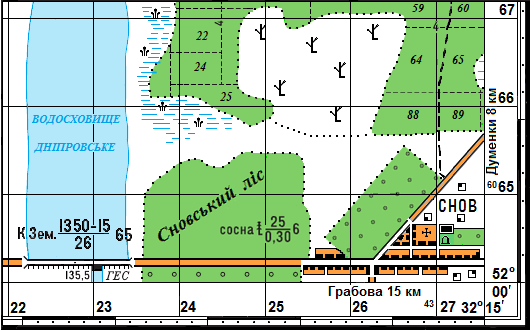 Визначення площ закартою.Площі об’єктів місцевості визначають окомірно, порівнюючи їх з розмірами (площею) квадрата координатної сітки .Т а б л и ц я3.4Ценайшвидшийспосіб і, за певнихнавичок, достатньоточний для визначенняплощоб’єктівмісцевості.35 хв.Курсанти самостійно відпрацьовують визначення площ за допрмогою навчальних карт.33                                                 Заключна частина 5 хв.                                                 Заключна частина 5 хв.                                                 Заключна частина 5 хв.1.1.Задати питання стосовно наданого матеріалу на занятті1 хв.Перевірити рівень засвоєння навчального матеріалу2.2.Підведення підсумків заняття.2 хв.Зробити зауваження та вказати на позитивні сторони заняття.3.3.Загальні та індивідуальні завдання на самопідготовку.2 хв.Обов’язково самостійно повторити наданий викладачем матеріал Навчальна мета заняття:ознайомлення поліцейських з особливостями місцевості підчас виконання службових завдань;виховання відповідальності, уважності, морально-вольових якостей у здобувачів вищої освіти.Час проведення:2 годиниМісце проведення:навчальна аудиторія, тактичне містечко, прилегла     територія.ЗмістЧасМетодичні вказівкиПідготовча частина - 10 хв.Підготовча частина - 10 хв.Підготовча частина - 10 хв.Підготовча частина - 10 хв.1.Організація  курсантів:Прийняти доповідь про готовність групи, перевірити наявність особового складу та підготовку до проведення заняття, провести інструктаж про дотримання  заходів особистої безпеки при проведені заняття, довести тему,мету,час, навчальні питання та порядок їх відпрацювання.10 хвГрупа зібрана в навчальній аудиторії.Нагадати про дотримання правил безпеки.Довести тему та навчальні питання.Оприділити рівень розуміння даної тематики.Основна частина 65 хв.Основна частина 65 хв.Основна частина 65 хв.Основна частина 65 хв.1.Завдання розвідки місцевостіРозвідка проводиться з метою вивчення тактичних властивостей місцевості, які суттєво впливають на виконання бойового завдання, надійне орієнтування та ефективне використання своїх бойових і транспортних засобів. Постійне та наполегливеведеннярозвідкимісцевостіпоряд з розвідкою противника за будь-якихобставин є важливоюскладовоюпідготовки до веденнябойовихдій.Розвідкамісцевостінадаєвідомості про тактичнівластивостімісцевості та їїокреміелементи: гідрографію, рельєф, населеніпункти, дорожню мережу, ґрунтово-рослиннийпокривтощо.Основнізавданнярозвідкимісцевостіполягають у визначенні: а) прохідностімісцевості для бойової і транспортноїтехніки;б) стану доріг, мостів, шляхопроводів та іншихдорожніхспоруд; в) характеру воднихперешкод та умов їхподолання;г) захисних і маскувальнихвластивостеймісцевості, характеру природних масок і схованок;д) прихованихпідходів до об’єктів і переднього краю противника; е) стану водопостачання;є) змінмісцевості у порівнянні з картами.Розвідкамісцевостіорганізовується та проводиться безперервно, цілеспрямованоі потайно. Важливоювимогою до данихрозвідки є такожїївірогідністьі своєчасність.вимогою до данихрозвідки є такожїївірогідністьі своєчасність.20хв.Назвати питання, чітко пояснити поняття.Розібрати матеріал з курсантами до повного його розуміння.           Обговорення  з курсантами безпечних умов виконання службових обов’язків   при проведенні поліцейської операції «Перехват».Надати інформацію та необхідний матеріал.Перевірити фіксацію навчального матеріалу в зошитах.Відповісти на питання які виникли під час заняття.   Вказати на особливий зв'язок розвідки місцевості з її тактичними властивостями.2.Розвідка елементівмісцевостіРозвідка елементів місцевості (ділянки ріки, маршруту, лісу, болота тощо) виконується безпосереднім обстеженням молодшими командирами підрозділів або розвідувальним дозором (групою). Під час розвідки окремі об’єкти місцевості фотографують з метою прискорення розвідки, повноти та якості розвідувальнихдокументів.Розвідка ріки полягає у детальному вивченні характеристики ділянки ріки і навколишньої місцевості в місцях її форсування; визначенні захисних і маскувальних властивостей місцевості в місцях переправи; виборі місць для розміщення пунктів управління і позицій вогневих засобів та ділянок, найбільш придатних для переправи військ різними засобами.При вивченніберегіввизначаютьїхдоступністьдля спуску до води бойовоїтехніки, особливо в місцях, зручних для організаціїпереправивбрід, десантних переправ і переправ танківпід водою.Для форсуванняобираютьділянкуріки з пологим берегом та незаболоченоюзаплавою, прихованимпідходом до ріки і надійниммаскуваннямвід противника. При цьомубажано, щоб берег ріки в місціпереправибуввищимвідпротилежного, щозабезпечитьзручнеспостереження за переправою та їїнадійнеприкриття вогнем артилерії, танків та іншихбойовихзасобів, а такожвогневупідтримкунаступупідрозділів на протилежномуберезі.Об’єкти, якінамічені для захвату на протилежномуберезі, повинніматинадійніпідходи до них, а місцевість, щоприлягаєдо  ріки – бути придатною для маневру і зосередженняпідрозділів.Розвідкаобраної для форсуванняділянкирікипочинаєтьсяіззагальногоїїогляду і підходів до неї (наявністьприхованихпідходів до ріки, характеристика ґрунту дна і берегів); стрімкістьсхилів; умовиспостереження і веденнявогню; наявність озер, проток, стариць, канав і заболоченихділянок; можливіколиваннярівня води прифорсуванні.Крімцього, визначаютьнаявністьмісцевихпереправнихзасобів і будівельнихматеріалів, придатних для спорудження і ремонту переправ, наявністьгідротехнічнихспорудвище і нижчеділянкипереправи та їхможливийвплив на форсуванняріки у разіїхзруйнування.У місцінаміченоїділянкирікивизначають ширину, глибину і швидкістьтечії, стрімкістьз’їздів і виїздів, ґрунт дна і берегів.Ширину рікивизначають за великомасштабною картою, окомірноабогеометричноюпобудовою на місцевості, а під час повеней і паводківкращевикористовуватиаерознімкимісцевості.Глибинурікивизначаютьмотузкою з грузилом або жердиною з нанесеними на неїдециметровимиподілками.Швидкістьтечіївизначаютьокомірноабо за допомогоюякого- небудь поплавка (тріски, пучка трави), вираховуючикількість секунд, за які поплавок пропливе, наприклад, 50м.Ґрунт дна рікивизначають жердиною: якщо вона входить легко – дно замулене, а якщо з зусиллям – то глинистеабопіщане. Приблизноґрунт дна можнавизначити за швидкістютечіїріки.Броди визначаються на розширенихділянкахріки, у місцях перепаду води; на наявність броду вказують дороги і стежки, якіпідходять до ріки з обохберегів. Допустима глибина броду для йогоподоланнязалежитьтакожвідшвидкостітечіїріки.Взимкунеобхідновизначититовщинульоду і встановитиміцністьйогоз’єднання з берегами та можливістьпровисання над водою.В результатірозвідкиділянкирікиобираютьмісця для переправ, визначаютьпідходи до них, обстежуютьвихіднірайони для форсування і маршрутируху до намічених переправ. Всіціданінаносять на карту абоскладену по ній схему.Розвідка маршруту проводиться з метою визначення умов прохідності маршруту бойовими і транспортними (особливо великогабаритними) засобами та можливихперешкод і заходів з їхподолання; визначеннямаскувальнихвластивостеймісцевості, умов розгортання, розосередження та укриттяпідрозділіву районахпривалів і відпочинку.Під час підготовки маршруту визначають і вивчають за картою маршрут руху і важливіділянки, на якихмісцевістьнеобхіднообстежитибільш детально (місця переправ, шляхи обходу перешкод, рубежіможливогорозгортаннятощо). На такіділянкимісцевості за картою складаютьокремісхемимісцевості великого масштабу, на якінаносяться з необхідноюдетальністюрезультатирозвідки маршруту.При розвідці маршруту на карту (схему) маршруту наносятьсяоб’єктимісцевості, якізнаходяться на відстані до 500м відосі маршруту і можутьвплинути на здійснення маршу, а характерніорієнтири (повалене дерево, зруйнованабудівля, підбитий танк), які не відображені на карті, бажанофотографувати з позначеннямїхположення на карті (схемі). Особливо ретельновизначають і наносять на карту орієнтири на поворотних точках і розгалуженняхдоріг, на яких для уникнення у розбіжностіподальшогоруху, визначаютьмагнітніазимути і такожнаносять на карту.Під час руху за маршрутом обстежуютьпрохідністьдоріг (ширину, матеріалпокриття, їхякість), а на ґрунтових дорогах – наявністьколій, вибоїн, враховуючи при цьому пору року і можливузмінупогоди.На дорогах визначаютьділянкизізначнимипідйомами і спусками, малимирадіусамиповоротів; ділянкидоріг, щодопускаютьрухтільки в одному напрямку – на перехрестяхдоріг, станціях і роз’їздах, а також дороги, щопроходять через вузькідорожніспоруди (мости, труби).Особливуувагуприділяютьобстеженнюзруйнованихділянокдоріг. Все це у сукупностівизначатимезагальнупропускнувластивістьдоріг і тому у цихвипадкахвизначаютьможливістьоб’їзду таких перешкод та рух транспорту узбіччямдорігабо поза дорогами.Під час рухувизначають характеристики та стан мостів і шляхопроводів (довжину, ширину, вантажопідйомність), дамб і гребель через водніперешкоди, тунелів, галерей та вузькихділянок на дорогах гірськоїмісцевостітощо.Рухаючись за маршрутом, визначаютьнаявністьможливихперешкод, якіможутьвиникнути в результатідій противника (засади, завали,пожежі,замінованітазатопленіділянки),атакожнамічають шляхиїхобходу.Якщо	маршрут	прокладено	поза	дорогами, визначаютьйогопрохідність з урахуванням пори року іметеоумов.Повздовж маршруту визначаютьзахиснівластивостімісцевості та умовимаскуваннявід наземного і повітряногоспостереження противником.При обстеженніводнихперешкод, через якіпролягає маршрут, особливуувагузвертають на наявність переправ і бродів (глибину, ширину, ґрунт дна, стрімкістьберегів), а при обстеженнігідротехнічнихспорудвизначаютьможливізонизатоплення у випадкуїхруйнування.Якщорозвідка маршруту проводиться взимку, необхідновизначититовщинуснігу, а такожльоду на ріках, озерах і болотах, через якіпрокладено маршрут. Особливо ретельнообстежуютьзаглибленнярельєфу (невеликілощини, долини), якізанесеніснігом, а такожнезамерзаючіділянкиболіт і дороги на підйомах і спусках, вкритихожеледицею.В результатірозвідки на карту наносять: маршрут руху, дорожніспоруди та їх характеристики, можливі шляхи обходу у випадкуїхруйнування, перешкодиповздовж маршруту; показуютьрайони, придатні для маскуванняпідрозділіввід наземного та повітряногоспостереження. Відомості, якінеможливопозначитиумовними знаками, записують у вигляділегенди на вільномумісцікарти.Розвідкалісуведеться з метою визначенняйоготактичнихвластивостей: прохідностібойовою і транспортною технікою, умов орієнтування і веденнявогню, спостереження і маскування, а також умов захистуособового складу та бойовоїтехніки.При розвідцілісувизначають склад і густоту насаджень, висоту і товщинустовбурів, наявністьпідліскатощо. Особливуувагунеобхіднозвертати на упорядкованістьлісу, на щовказуютьнаявність у ньомудоріг, просік, дренажних канав, а такожподілмасивулісу на квартали, відсутністьвирубок, бурелому і сухостою. В такому лісінабагатокращеорієнтуватися, здійснюватиманеври і керуватипідрозділом у бою, ніж у лісах, які заросли чагарниками та з незначноюкількістюдоріг іпросік.Під час підготовки до наступуспочаткурозвідуютьпідходи до лісу, наносять на карту або схему точненакресленняузлісся, а потімобстежуютьлісові дороги, просіки для прохідностібойовою і транспортною технікою, умовиорієнтування, веденнявогню, можливістьздійсненняманеврівтощо.Для цьоговизначаютьнаявність і напрямокдоріг та просік, якіспівпадаютьізнапрямкомнаступу, відмічають на карті (схемі) природнічивстановленіштучніорієнтири; визначаютьмагнітніазимутинапрямківруху через ліс та ділянкидоріг і просік, прохідністьякихнеобхіднопокращити; перешкоди для рухувійськ і можливістьїхподоланняабо обходу.В оборонівивчаютьмаскувальні та захиснівластивості, умовиведеннявогню і спостереження. Спочаткувивчаютьпідходи до лісузісторони противника, а потім детально наносять на карту (схему) узлісся, дороги, просіки, а такожіншіможливімаршрутируху через ліс ярами, вимоїнами, канавами і чагарниками, які часто використовують для здійсненняприхованихманеврівпід часбою.Передній край оборони розташовувати на узліссінедоцільно – йоговигіднішерозташовувати перед узліссямабо в глибинілісу перед природнимиперешкодами з використаннямвигідних для веденнябойовихдійрубежівмісцевості (берегіврічок, озер, боліт, міжболотнихдефіле). Вогневіпозиції для стрільбитанків, артилерії та стрілецькоїзброївибирають у місцях, звідкиможливо вести прицільнийвогонь з невеликоївідстані на виходахіздефіле, бродів і переправ, перехрестядорігтощо.Під час розвідки детально визначаютьвисоту, товщину і густоту дерев. Висоту дерев визначають за формулою тисячноїабо за тіннювід предмета. Товщину дерев визначають на рівні грудей за допомогою шпагату аболозинивідомоїдовжини.Маскувальнівластивостілісузалежатьвідгустотилісу, яка характеризуєтьсязімкнутістю крон, а прохідністьлісузалежитьвідсередньоївідстаніміж деревами та товщинистовбурів і породи дерев. Маскувальнівластивостілісу, а такожзалежністьміжзімкнутістю крон і густотоюлісу.На прохідністьлісовоїмісцевостісуттєвовпливаєрельєф, річки і болота, характер та зволоженістьґрунтів, наявністьчагарників, вирубок, сухостою та буреломів.При розвідцілистяноголісувраховуютьнаявністьпідліска і пору року, тому щойогомаскувальнівластивостіпісляопаданнялистявзимкумайжевідсутні, особливо з повітря.При розвідцілісуслідпам’ятати, що у періодлітньої спеки, коли в лісібагатосухої трави і хмизу, можливевиникненнялісовихпожеж – одного з найбільшнебезпечнихфакторівураженняособового складу і бойовоїтехніки.В результатірозвідкилісу на картіабосхемівідповіднимиумовними знаками відображають дороги, просіки, вирубки, буреломи, згарища, завали, заболоченіділянки, яри, обриви, канави, лісосмуги, орієнтириуздовждоріг, напрямки руху поза дорогами, їхмагнітніазимути, шляхи обходу важкопрохідних і непрохіднихділянок.Розвідка болота проводиться з метою можливостійогоподолання та покращенняпрохідностіабо обходу важкопрохіднихділянок. Розвідка болота здійснюється не меншеніждвома-трьомарозвідниками, з міцними жердинами для пересування через болото і визначенняйогоглибини, а такожмотузками для страхування.Під час розвідки болото спочаткуоглядають з якого-небудьпідвищенняабо з дерева, встановлюютьзагальний характер поверхні і рослинності, наявністьдоріг, стежок, а такожрік, озер і канав,якіможуть бути надійнимиорієнтирами. Обстеження болота починають з йогоокраїни та ділянок, по якихпроходять дороги і стежки, ростуть дерева (ознаки, щовказують на їхпрохідність).Під час розвідки болота встановлюютьмісця проходу і компасом визначаютьазимутинапрямкуруху для кожноїділянкишляху. Ціданіретельноперевіряють і записують на картіабосхемі. Глибину болота і товщину шару торфу визначають за допомогоюжердини. При розвідцізаболоченихділянокбез шару торфу (лугових і заплавнихболіт, мочарів, солончаків, плавнів) визначаютьглибину шару води і багнистістьґрунту дна.Взимку при розвідці болота визначаютьтовщинульоду і сніговогопокриву, виявляютьділянки, які не замерзають. При цьомуслідпам’ятати, щозамерзанняболітодразупіслявипаданнявеликоїкількостіснігу на лідмайжеприпиняється.Данірозвідки болота і навколишньоїмісцевостінаносять на карту або схему, показуючиуточнене на місцевостінакреслення контуру болота, підходи до нього, дороги, стежки, розвідані проходи та їх характеристики.Під час розвідки болота завждислідпам’ятати, щобойовідії на болотистіймісцевостіявляють собою надзвичайновеликіскладнощі для військ, особливо, у наступі. Протедосвідведеннябойовихдій на такіймісцевостісвідчить про те, щосаме у таких місцяхможливенанесення противнику несподіванихударів, якіможливілише при детальному вивченніпрохідностіболітособовим складом і можливимвикористаннямбойовоїтехніки.20хв.Назвати питання, чітко пояснити поняття.Розібрати матеріал з курсантами до повного його розуміння.Надава інформацію та необхідний матеріал.Перевіряти фіксацію навчального матеріалу в зошитах.Відповідати на питання які виникають під час заняття.3.Правила складання схеммісцевостіДля організації бою, управління підрозділом і вогнем та для передачі інформації широко застосовуються бойові графічні документи, які доповнюють, а інколи, і замінюють письмові документи, дозволяють більш наочно відобразити обстановку.На топографічній карті внаслідок її старіння можуть бути відсутні деталі місцевості, які необхідні для управління підрозділами у бою. З цією метою у підрозділах широко застосовуються схеми місцевості – спрощені топографічні креслення невеликих ділянок місцевості, які складають у великому масштабі. Вони складаються за топографічною картою, аерознімкомабобезпосередньо на місцевостіпід час розвідки (рекогностування) прийомамиокомірногознімання.При складаннісхеминеобхіднододержуватисьвстановлених правил: схему орієнтують на аркушіпаперу так, щоб противник знаходився у верхнійчастиніаркуша. На схему наносятьтількитімісцевіпредмети і формирельєфу, за якими у подальшомубула б можливістьякомогаточніше нанести бойові порядки своїхпідрозділів і цілейпротивника.Схему складаютьвстановленимиумовними знаками, а якщовикористовуютьновий знак, то йогопояснюють на полях схеми. При необхідностівиконуютьперспективнімалюнкиоб’єктівмісцевості, якірозміщують на вільнихмісцяхабо на полях схеми з показом стрілкоюмісцезнаходження на схемі. Замістьмалюнків на схему можнаклеїтифотографіїоб’єктів. Для точного указанняважливихоб’єктів на схеміпідписуютьмагнітніазимути і відстані до них відмісцевихпредметів.Масштаб схеми (чисельнийаболінійний) вказуютьпід схемою. Якщо схема складена у приблизномумасштабі, даєтьсяпояснення, наприклад: “Масштаб приблизно 1:6 . Особливостімісцевості, які не показаніграфічно, подаються в легенді на полях схеми. На схемі, яка складена за масштабом топографічноїкарти, показуютьсялініїкілометровоїсіткиабоїївиходи за рамкусхеми.Основніумовні знаки для складання схем місцевості показано на рис.5.1. Інші ж об’єктимісцевостізображають на схемівідповіднимиумовними знаками іззбільшеннямїхрозмірів у 2-3 рази. Для більшнаочноговідображеннясхемивикористовуютьфломастери, а деякіумовні знаки підтушовують (наприклад, автомобільні дороги, кварталинаселенихпунктів, водоймища і деякіінші) кольоровимиолівцями так, щоб схема нагадувала карту. Протеголовнавимога до складеноїсхеми– точне і наочневідображеннямісцевості й тактичної обстановки.Населеніпунктизображаютьсячорнимкольоромзамкнутимифігурами (з штриховкоювсередині кварталу тонкими лініями) іззбереженнямконфігураціїнаселеного пункту. Вулиці і проїздипоказуютьлишеті, до якихпідходять автодороги з твердим покриттямабопокращені автодороги. Ширина умовного знака вулиці, тобтовідстаньміжпаралельнимилініями, не повинна перевищувати 2мм.Дорожня мережа викреслюєтьсячорнимкольором: залізниці – лінією 1-2мм, автомобільні дороги – двома тонкими лініями шириною між ними – 1-2мм, а ґрунтові дороги (путівці) – лінією 0,2-0,4мм.Рікивикреслюютьсинімкольоромоднієюабодвомалініями. На озерах, водосховищах і ріках, якізображені в двілінії, паралельновід берега проводятьдекілька тонких ліній, причому першу лініюпроводятьякомогаближче до берега, а до серединиводоймищавідстаньміж ними збільшується. Великіводоймищапідтушовуютьвідповіднимкольором.Лісзображаютьовалоподібнимиумовними знаками зеленого кольору. Спочатку пунктиром намічається край лісу з найбільшхарактернимивигинами, потімкреслятьнапівовалидіаметром до 5мм, так, щобвипуклічастини проходили по пунктирах.При зображеннічагарниківспочаткувикреслюють великий овал  (3 1,5 мм), а потімнавкруги – меншіовали. Межічагарників не показують.Рельєфзображають горизонталями коричневого кольору, а деталірельєфу, які не зображаються горизонталями – відповіднимиумовними знаками. Позначкивисотпідписуютьчорнимкольором і лишеті, яківказані у бойовихдокументах.Місцевіпредмети-орієнтири, для якихумовнихзнаків не передбачено, наприклад, пень, зламане дерево, підбитий танк, на схеміпоказують у перспективі.Підписиназвнаселенихпунктів і висотрозміщаютьпаралельно до верхньої (нижньої) сторонисхеми прямим шрифтом, а підписирічок, озер, урочищ – нахиленим шрифтом (річок – паралельно до русла, а озер і урочищ – по осіоб’єкта). Нахиленим шрифтом виконуютьпідписи, яківідносяться до оформлення і пояснень до схеми.25 хв.Курсанти відпрацьовують підхід до транспортного засобу в парах та трійках.Визначення безпечної зони.Проведення діалогу між водієм та поліцейським.Спокійна та агресивна поведінка водія.Звернути увагу на відхід з лінії атаки .Заключна частина 5 хв.Заключна частина 5 хв.Заключна частина 5 хв.Заключна частина 5 хв.1.Задати питання стосовно наданого матеріалу на занятті1 хв.Перевірити рівень засвоєння навчального матеріалу2.Підведення підсумків заняття.2 хв.Зробити зауваження та вказати на позитивні сторони заняття.3.Загальні та індивідуальні завдання на самопідготовку.2 хв.Обов’язково самостійно повторити наданий викладачем матеріал Навчальна мета заняття:ознайомлення поліцейських з топографічними таспеціальними тактичними знаками та  особливостями їхнанесення на схеми, плани,карти;виховання відповідальності, уважності, морально-вольових якостей у здобувачів вищої освіти.Час проведення:2 годиниМісце проведення:навчальна аудиторія.ЗмістЗмістЧасЧасМетодичні вказівкиПідготовча частина 10 хв.Підготовча частина 10 хв.Підготовча частина 10 хв.Підготовча частина 10 хв.Підготовча частина 10 хв.1.Організація  курсантів:Прийняти доповідь про готовність групи, перевірити наявність особового складу та підготовку до проведення заняття, провести інструктаж про заходи особистої безпеки при проведені заняття, довести тему, навчальні питання та порядок їх відпрацювання, мету заняття.Організація  курсантів:Прийняти доповідь про готовність групи, перевірити наявність особового складу та підготовку до проведення заняття, провести інструктаж про заходи особистої безпеки при проведені заняття, довести тему, навчальні питання та порядок їх відпрацювання, мету заняття.10 хв10 хвГрупа зібрана в навчальній аудиторії.Нагадати про дотримання правил безпеки.Довести тему та навчальні питання.Оприділити рівень розуміння даної тематики.Основна частина 65 хв.Основна частина 65 хв.Основна частина 65 хв.Основна частина 65 хв.Основна частина 65 хв.1рОСНОВНІ УМОВНІ ЗНАКИ ДЛЯ ТОПОГРАФІЧНИХ КАРТМАСШТАБІВ 1:25 000, 1:50 000, 1:100 000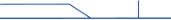 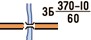 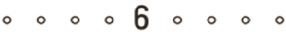 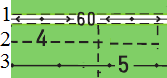 65Хв.65Хв.65Хв.Заключна частина 5 хв.Заключна частина 5 хв.Заключна частина 5 хв.Заключна частина 5 хв.Заключна частина 5 хв.1.Задати питання стосовно наданого матеріалу на заняттіЗадати питання стосовно наданого матеріалу на заняттіЗадати питання стосовно наданого матеріалу на занятті1 хв.Перевірити рівень засвоєння навчального матеріалу2.Підведення підсумків заняття.Підведення підсумків заняття.Підведення підсумків заняття.2 хв.Зробити зауваження та вказати на позитивні сторони заняття.3.Загальні та індивідуальні завдання на самопідготовку.Загальні та індивідуальні завдання на самопідготовку.Загальні та індивідуальні завдання на самопідготовку.2 хв.Обов’язково самостійно повторити наданий викладачем матеріал Навчальна мета заняття:Набуття поліцейськими навичок під час планування, організація та порядок проведення заходів щодо ліквідації масових заворушень.Час проведення:10 годиниМісце проведення:Відкрита місцевість№№ЗмістЧас(хв).Методичні вказівки12341.Підготовча    частина – 5 хв.Підготовча    частина – 5 хв.Підготовча    частина – 5 хв.1.1Організація курсантів:- шикування;- рапорт;- привітання особового складу;- огляд зовнішнього вигляду;- доведення теми, мети та навчальних питань заняття;- доведення особливостей проведення заняття.5 хв.Група вишикувана в двохшереножному строю.Доповідь командира групи, привітання викладача.Для перевірки особового складу використовується навчальний журнал групи.Під час огляду зовнішнього вигляду звернути увагу на стан форми, взуття, наявність, справність та правильність підбору екіпірування, а також самопочуття курсантів.2.Основна частина – 590 хв.Основна частина – 590 хв.Основна частина – 590 хв.2.1.Відпрацювання питань що до планування проведення заходів щодо ліквідації масових заворушень.590 хв.3.Заключна частина – 5 хв.Заключна частина – 5 хв.Заключна частина – 5 хв.3.1.Шикування, підведення підсумків.5 хв.Узагальнити результати заняття. Під час підведення підсумків вказати конкретні помилки, відмітити кращих курсантів.Навчальна мета заняття:Набуття поліцейськими навичок із планування та  організація заходів за умови введення в дію оперативного плану оборони адміністративної будівлі НП.Час проведення:6 годиниМісце проведення:Відкрита місцевість№№ЗмістЧас(хв).Методичні вказівки12341.Підготовча    частина – 5 хв.Підготовча    частина – 5 хв.Підготовча    частина – 5 хв.1.1Організація курсантів:- шикування;- рапорт;- привітання особового складу;- огляд зовнішнього вигляду;- доведення теми, мети та навчальних питань заняття;- доведення особливостей проведення заняття.5 хв.Група вишикувана в двохшереножному строю.Доповідь командира групи, привітання викладача.Для перевірки особового складу використовується навчальний журнал групи.Під час огляду зовнішнього вигляду звернути увагу на стан форми, взуття, наявність, справність та правильність підбору екіпірування, а також самопочуття курсантів.2.Основна частина – 350 хв.Основна частина – 350 хв.Основна частина – 350 хв.2.1.Відпрацювання питань що до планування та  організація заходів за умови введення в дію оперативного плану оборони адміністративної будівлі НП350 хв.3.Заключна частина – 5 хв.Заключна частина – 5 хв.Заключна частина – 5 хв.3.1.Шикування, підведення підсумків.5 хв.Узагальнити результати заняття. Під час підведення підсумків вказати конкретні помилки, відмітити кращих курсантів.Навчальна мета заняття:Набуття поліцейськими навичок із організації та порядку проведення  щодо протидії злочинам, пов’язаним з автотранспортом «Перехват».Час проведення:6 годиниМісце проведення:Відкрита місцевість№№ЗмістЧас(хв).Методичні вказівки12341.Підготовча    частина – 5 хв.Підготовча    частина – 5 хв.Підготовча    частина – 5 хв.1.1Організація курсантів:- шикування;- рапорт;- привітання особового складу;- огляд зовнішнього вигляду;- доведення теми, мети та навчальних питань заняття;- доведення особливостей проведення заняття.5 хв.Група вишикувана в двохшереножному строю.Доповідь командира групи, привітання викладача.Для перевірки особового складу використовується навчальний журнал групи.Під час огляду зовнішнього вигляду звернути увагу на стан форми, взуття, наявність, справність та правильність підбору екіпірування, а також самопочуття курсантів.2.Основна частина – 350 хв.Основна частина – 350 хв.Основна частина – 350 хв.2.1.Організація та проведення поліцейської операції щодо протидії злочинам, пов’язаним з автотранспортом «Перехват».350 хв.3.Заключна частина – 5 хв.Заключна частина – 5 хв.Заключна частина – 5 хв.3.1.Шикування, підведення підсумків.5 хв.Узагальнити результати заняття. Під час підведення підсумків вказати конкретні помилки, відмітити кращих курсантів.Навчальна мета заняття:Набуття поліцейськими навичок із організації та порядку проведення  спеціальної поліцейської операції «Грім».Час проведення:4 годиниМісце проведення:Відкрита місцевість№№ЗмістЧас(хв).Методичні вказівки12341.Підготовча    частина – 5 хв.Підготовча    частина – 5 хв.Підготовча    частина – 5 хв.1.1Організація курсантів:- шикування;- рапорт;- привітання особового складу;- огляд зовнішнього вигляду;- доведення теми, мети та навчальних питань заняття;- доведення особливостей проведення заняття.5 хв.Група вишикувана в двохшереножному строю.Доповідь командира групи, привітання викладача.Для перевірки особового складу використовується навчальний журнал групи.Під час огляду зовнішнього вигляду звернути увагу на стан форми, взуття, наявність, справність та правильність підбору екіпірування, а також самопочуття курсантів.2.Основна частина –230 хв.Основна частина –230 хв.Основна частина –230 хв.2.1.Організація та порядок проведення   спеціальної поліцейської операції «Грім».230 хв.3.Заключна частина – 5 хв.Заключна частина – 5 хв.Заключна частина – 5 хв.3.1.Шикування, підведення підсумків.5 хв.Узагальнити результати заняття. Під час підведення підсумків вказати конкретні помилки, відмітити кращих курсантів.Навчальна мета заняття:Набуття поліцейськими навичок із організації та порядку проведення операції щодо протидії злочинам, пов’язаним з автотранспортом «Перехват».Час проведення:4 годиниМісце проведення:Відкрита місцевість№№ЗмістЧас(хв).Методичні вказівки12341.Підготовча    частина – 5 хв.Підготовча    частина – 5 хв.Підготовча    частина – 5 хв.1.1Організація курсантів:- шикування;- рапорт;- привітання особового складу;- огляд зовнішнього вигляду;- доведення теми, мети та навчальних питань заняття;- доведення особливостей проведення заняття.5 хв.Група вишикувана в двохшереножному строю.Доповідь командира групи, привітання викладача.Для перевірки особового складу використовується навчальний журнал групи.Під час огляду зовнішнього вигляду звернути увагу на стан форми, взуття, наявність, справність та правильність підбору екіпірування, а також самопочуття курсантів.2.Основна частина – 230 хв.Основна частина – 230 хв.Основна частина – 230 хв.2.1.Організація та проведення поліцейської операції щодо протидії злочинам, пов’язаним з автотранспортом «Перехват».230 хв.3.Заключна частина – 5 хв.Заключна частина – 5 хв.Заключна частина – 5 хв.3.1.Шикування, підведення підсумків.5 хв.Узагальнити результати заняття. Під час підведення підсумків вказати конкретні помилки, відмітити кращих курсантів.Навчальна мета заняття:Набуття поліцейськими навичок із організації та порядку забезпечення публічного порядку за Скандинавською моделлю.Час проведення:6 годиниМісце проведення:Відкрита місцевість№№ЗмістЧас(хв).Методичні вказівки12341.Підготовча    частина – 5 хв.Підготовча    частина – 5 хв.Підготовча    частина – 5 хв.1.1Організація курсантів:- шикування;- рапорт;- привітання особового складу;- огляд зовнішнього вигляду;- доведення теми, мети та навчальних питань заняття;- доведення особливостей проведення заняття.5 хв.Група вишикувана в двохшереножному строю.Доповідь командира групи, привітання викладача.Для перевірки особового складу використовується навчальний журнал групи.Під час огляду зовнішнього вигляду звернути увагу на стан форми, взуття, наявність, справність та правильність підбору екіпірування, а також самопочуття курсантів.2.Основна частина – 350 хв.Основна частина – 350 хв.Основна частина – 350 хв.2.1.Організації та порядку забезпечення публічного порядку за Скандинавською моделлю.350 хв.3.Заключна частина – 5 хв.Заключна частина – 5 хв.Заключна частина – 5 хв.3.1.Шикування, підведення підсумків.5 хв.Узагальнити результати заняття. Під час підведення підсумків вказати конкретні помилки, відмітити кращих курсантів.Навчальна мета заняття:Набуття поліцейськими навичок із організації та планування оперативних дій.Час проведення:10 годиниМісце проведення:Відкрита місцевість№№ЗмістЧас(хв).Методичні вказівки12341.Підготовча    частина – 5 хв.Підготовча    частина – 5 хв.Підготовча    частина – 5 хв.1.1Організація курсантів:- шикування;- рапорт;- привітання особового складу;- огляд зовнішнього вигляду;- доведення теми, мети та навчальних питань заняття;- доведення особливостей проведення заняття.5 хв.Група вишикувана в двохшереножному строю.Доповідь командира групи, привітання викладача.Для перевірки особового складу використовується навчальний журнал групи.Під час огляду зовнішнього вигляду звернути увагу на стан форми, взуття, наявність, справність та правильність підбору екіпірування, а також самопочуття курсантів.2.Основна частина – 350 хв.Основна частина – 350 хв.Основна частина – 350 хв.2.1.Організації та порядку забезпечення публічного порядку за Скандинавською моделлю.350 хв.3.Заключна частина – 5 хв.Заключна частина – 5 хв.Заключна частина – 5 хв.3.1.Шикування, підведення підсумків.5 хв.Узагальнити результати заняття. Під час підведення підсумків вказати конкретні помилки, відмітити кращих курсантів.